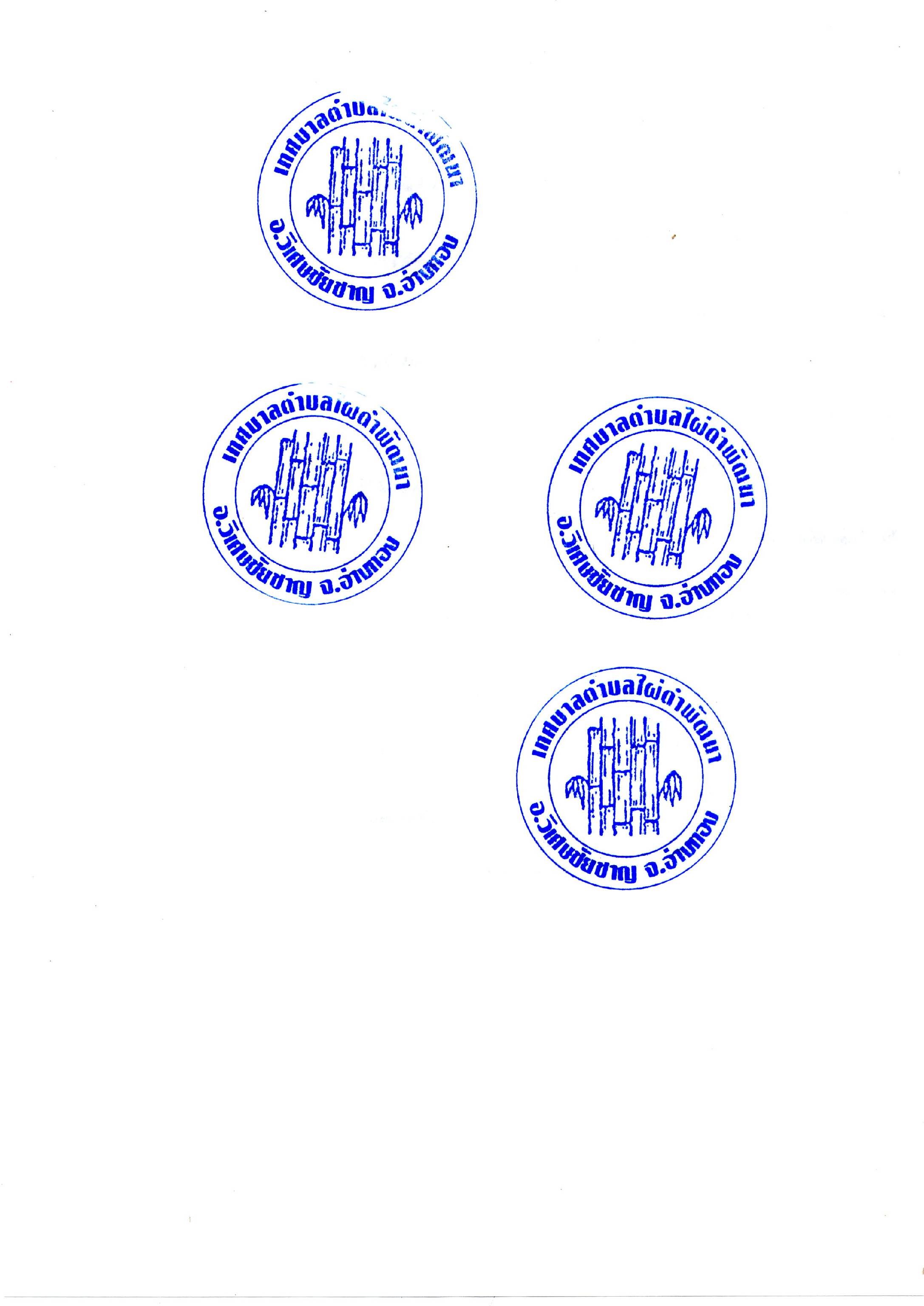 เทศบัญญัติงบประมาณรายจ่ายประจำปีงบประมาณ พ.ศ. 2567เทศบาลตำบลไผ่ดำพัฒนาอำเภอวิเศษชัยชาญ  จังหวัดอ่างทอง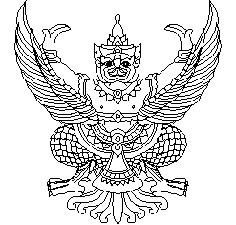 ประกาศเทศบาลตำบลไผ่ดำพัฒนาเรื่อง  เทศบัญญัติงบประมาณรายจ่ายประจำปีงบประมาณ พ.ศ. ๒๕๖๗...............................................		อาศัยอำนาจตามความในมาตรา  ๖๒  แห่งพระราชบัญญัติเทศบาล  พ.ศ.  ๒๔๙๖ (และที่แก้ไขเพิ่มเติมจนถึงฉบับที่ ๑๔ พ.ศ. ๒๕๖๒) และระเบียบกระทรวงมหาดไทย ว่าด้วยวิธีการงบประมาณขององค์กรปกครองส่วนท้องถิ่น พ.ศ. ๒๕๖๓ หมวด ๖ ข้อ ๓๘		เทศบาลตำบลไผ่ดำพัฒนา  ได้จัดทำร่างเทศบัญญัติงบประมาณรายจ่าย ประจำปีงบประมาณ พ.ศ.  ๒๕๖๗ ซึ่งได้ผ่านสภาเทศบาลตำบลไผ่ดำพัฒนาพิจารณามีมติเห็นชอบ ในคราวประชุมสภาเทศบาลตำบลไผ่ดำพัฒนา สมัยสามัญ สมัยที่ ๓ ครั้งที่ ๑/๒๕๖๖ ประจำปี ๒๕๖๖ เมื่อวันที่ ๑๑ สิงหาคม  ๒๕๖๖ และสมัยสามัญ  สมัยที่ ๓ ครั้งที่ ๒/๒๕๖๖ ประจำปี ๒๕๖๖ เมื่อวันที่ ๒๘ สิงหาคม ๒๕๖๖  และนายอำเภอวิเศษชัยชาญปฏิบัติราชการแทนผู้ว่าราชการจังหวัดอ่างทอง  ได้พิจารณาอนุมัติเทศบัญญัติงบประมาณรายจ่ายประจำปีงบประมาณ พ.ศ. ๒๕๖๗ เมื่อวันที่ ๑๘ กันยายน  ๒๕๖๖  แล้วนั้น  จึงประกาศใช้เป็นเทศบัญญัติงบประมาณรายจ่ายประจำปีงบประมาณ พ.ศ.  ๒๕๖๗ ของเทศบาลตำบลไผ่ดำพัฒนา  		จึงประกาศให้ทราบโดยทั่วกัน			ทั้งนี้ตั้งแต่วันที่ ๑ เดือนตุลาคม พ.ศ. ๒๕๖๖ เป็นต้นไป				ประกาศ  ณ  วันที่ ๒๑ เดือนกันยายน พ.ศ. ๒๕๖๖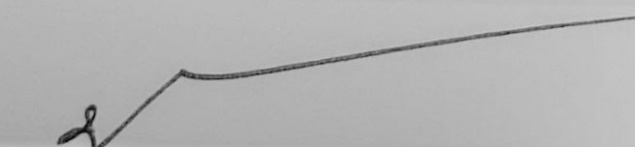 					              (นายประทิว   ภู่ประสงค์)					         นายกเทศมนตรีตำบลไผ่ดำพัฒนาเทศบัญญัติงบประมาณรายจ่าย ประจำปีงบประมาณ พ.ศ. 2567เทศบาลตำบลไผ่ดำพัฒนาอำเภอวิเศษชัยชาญ  จังหวัดอ่างทองโดยที่เป็นการสมควรตั้งงบประมาณรายจ่ายประจำปีงบประมาณ พ.ศ. 2567  อาศัยอำนาจตามความในพระราชบัญญัติพระราชบัญญัติเทศบาล พ.ศ.2496 มาตรา 7 จึงตราเทศบัญญัติขึ้นไว้โดยความเห็นชอบของ
สภาเทศบาลตำบลไผ่ดำพัฒนา และโดยเห็นชอบผู้ว่าราชการจังหวัดอ่างทอง 	ข้อ 1 เทศบัญญัติ นี้เรียกว่า เทศบัญญัติงบประมาณรายจ่ายประจำปีงบประมาณ พ.ศ. 2567 	ข้อ 2 เทศบัญญัติ นี้ให้ใช้บังคับตั้งแต่วันที่ 1 ตุลาคม พ.ศ. 2566 เป็นต้นไป 	ข้อ 3 งบประมาณรายจ่ายประจำปีงบประมาณ พ.ศ. 2567 เป็นจำนวนรวมทั้งสิ้น 33,257,000 บาท 	ข้อ 4 งบประมาณรายจ่ายทั่วไป จ่ายจากรายได้จัดเก็บเอง หมวดภาษีจัดสรร และหมวดเงินอุดหนุน 
เป็นจำนวนรวมทั้งสิ้น 32,000,000 บาท โดยแยกรายละเอียดตามแผนงานได้ดังนี้ข้อ 5 งบประมาณรายจ่ายเฉพาะการ จ่ายจากรายได้ เป็นจำนวนรวมทั้งสิ้น 1,257,000 บาท ดังนี้ 	ข้อ 6 ให้นายกเทศมนตรีตำบลไผ่ดำพัฒนาปฏิบัติการเบิกจ่ายเงินงบประมาณที่ได้รับอนุมัติให้เป็นไปตามระเบียบกระทรวงมหาดไทยว่าด้วยวิธีการงบประมาณขององค์กรปกครองส่วนท้องถิ่น และระเบียบกระทรวง
มหาดไทยว่าด้วยการรับเงิน การเบิกจ่ายเงิน การฝากเงิน การเก็บรักษาเงิน และการตรวจเงินขององค์กรปกครองส่วนท้องถิ่น 	ข้อ 7 ให้นายกเทศมนตรีตำบลไผ่ดำพัฒนามีหน้าที่รักษาการให้เป็นไปตามเทศบัญญัตินี้ 	 	ประกาศ ณ วันที่  21 เดือนกันยายน พ.ศ. 2566(ลงนาม).................................................. 	 	 	                                                       (นายประทิว  ภู่ประสงค์) 	 	 	                                          ตำแหน่ง นายกเทศมนตรีตำบลไผ่ดำพัฒนาเห็นชอบ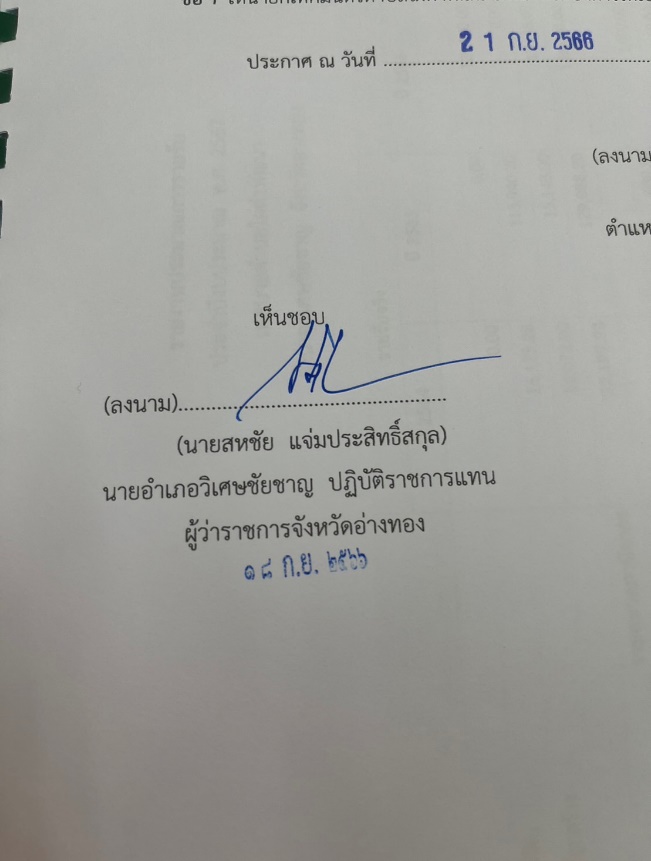 (ลงนาม)..................................................          (นายสหชัย  แจ่มประสิทธิ์สกุล)นายอำเภอวิเศษชัยชาญ  ปฏิบัติราชการแทน           ผู้ว่าราชการจังหวัดอ่างทอง        รายงานรายละเอียดประมาณการรายจ่ายงบประมาณรายจ่ายทั่วไปประจำปีงบประมาณ พ.ศ. 2567เทศบาลตำบลไผ่ดำพัฒนาอำเภอวิเศษชัยชาญ   จังหวัดอ่างทองประมาณการรายจ่ายรวมทั้งสิ้น 32,000,000 บาท แยกเป็น 																แผนงานงบกลางงบกลาง									รวม	      9,276,500 บาทงบกลาง									รวม	      9,276,500 บาทงบกลาง									รวม	      9,276,500 บาท		ค่าชำระหนี้เงินกู้								จำนวน	        480,000 บาทเพื่อชำระเงินต้นโครงการก่อสร้างอาคารสำนักงาน ตามสัญญาเงินกู้
เลขที่ 1716/36/2560 ลงวันที่ 25 มกราคม 2560 เป็นเงิน 480,000บาท ให้แก่ กสท. คืนภายใน 30 กันยายน 2567 (กองคลัง/แผนงานงบกลาง)ค่าชำระดอกเบี้ย								จำนวน		80,000	บาท	เพื่อชำระดอกเบี้ย โครงการก่อสร้างอาคารสำนักงาน ตามสัญญาเงินกู้เลขที่ 1716/36/2560 ลงวันที่ 25 มกราคม 2560 เป็นเงิน 80,000บาท ให้แก่ กสท. คืนภายใน 30 กันยายน 2567 (กองคลัง/แผนงานงบกลาง)เงินสมทบกองทุนประกันสังคม						จำนวน	 	114,600 บาท	เพื่อจ่ายเป็นเงินสมทบกองทุนประกันสังคมกรณีประสบอันตรายหรือเจ็บป่วยทุพพลภาพ ตาย และคลอดบุตร ฯลฯ ตาม พรบ.ประกันสังคม พ.ศ.2533  ในอัตราร้อยละ 5 ของค่าจ้างพนักงานจ้าง เงินเพิ่มค่าครองชีพค่าจ้างชั่วคราว เป็นเงิน 114,600บาท  โดยปฏิบัติตามหนังสือสำนักงาน ก.จ. ก.ท. และ ก.อบต. ด่วนที่สุดที่ มท 0809.5/ว 81 ลงวันที่ 10 กรกฎาคม 2557 ประกาศคณะกรรมการกลางพนักงาน เรื่องมาตรฐานทั่วไปเกี่ยวกับพนักงานจ้าง(แผนงานงบกลาง)เงินสมทบกองทุนเงินทดแทน						จำนวน		   5,000 บาท	เพื่อจ่ายเป็นเงินสมทบกองทุนเงินทดแทนตามพระราชบัญญัติเงินทดแทน พ.ศ.2537แก้ไขเพิ่มเติมฉบับที่ 2 พ.ศ.2561  เพื่อให้ความคุ้มครองแก่ลูกจ้างที่ประสพอันตราย เจ็บป่วย ตาย หรือสูญหายอันเนื่องมาจากการทำงานให้แก่นายจ้าง โดยคำนวณในอัตราร้อยละ 0.2ของค่าจ้างทั้งปี(มกราคม-ธันวาคม)           (แผนงานงบกลาง)เงินสนับสนุนงบประมาณรายจ่ายกิจการประปา				จำนวน		400,000 บาท	เพื่อตั้งงบประมาณรายจ่ายเพื่อช่วยเหลืองบประมาณรายจ่ายเฉพาะการกิจการประปา ตามระเบียบกระทรวงมหาดไทยว่าด้วยวิธีการงบประมาณขององค์กรปกครองส่วนท้องถิ่น พ.ศ.2541 แก้ไขเพิ่มเติม(ฉบับที่ 2 และ 3) พ.ศ.2543 ข้อ 11 องค์กรปกครองส่วนท้องถิ่น อาจจัดหางบประมาณรายจ่ายเฉพาะการได้โดยได้รับความเห็นชอบจากสภาท้องถิ่น และข้อ 12 งบประมาณรายจ่ายทั่วไป และงบประมาณรายจ่ายเฉพาะการ อาจตั้งจ่ายเงินช่วยเหลือระหว่างกันได้ (แผนงานงบกลาง)เบี้ยยังชีพผู้สูงอายุ							จำนวน	       6,269,300 บาท	เพื่อจ่ายเป็นเงินเพื่อรองรับการจัดสวัสดิการให้แก่ผู้สูงอายุที่มีอายุ60 ปีบริบูรณ์ขึ้นไป  มีคุณสมบัติครบถ้วนตามระเบียบกระทรวงมหาดไทยว่าด้วยหลักเกณฑ์การจ่ายเงินเบี้ยยังชีพผู้สูงอายุขององค์กรปกครองส่วนท้องถิ่น พ.ศ.2522  และได้ขึ้นทะเบียนขอรับเงินเบี้ยยังชีพไว้กับองค์กรปกครองส่วนท้องถิ่นไว้แล้ว โดยจ่ายอัตราเบี้ยยังชีพรายเดือนแบบขั้นบันได เว้นแต่ในส่วนของเงินเพิ่มที่องค์กรปกครองส่วนท้องถิ่นดำเนินการตามข้อ 18 (2) แห่งระเบียบกระทรวงมหาดไทยว่าด้วยการจ่ายเงินสงเคราะห์เพื่อการยังชีพขององค์กรปกครองส่วนท้องถิ่น พ.ศ.2548 ที่ได้ดำเนินการมาก่อน ใช้ฐานข้อมูลจำนวนผู้สูงอายุตามประกาศบัญชีรายชื่อผู้มีสิทธิรับเงินเบี้ยยังชีพผู้สูงอายุ ประจำปีงบประมาณ พ.ศ.2566  โดยคำนวณจากอัตราการเพิ่มขึ้น 3 ปีย้อนหลัง และข้อมูลจำนวนผู้สูงอายุที่ได้บันทึกในระบบสารสนเทศการจัดการฐานข้อมูลเบี้ยยังชีพขององค์กรปกครองส่วนท้องถิ่นจากการประกาศบัญชีรายชื่อฯ โดยดำเนินการจ่ายเบี้ยยังชีพผู้สูงอายุให้ถือปฏิบัติตามระเบียบกระทรวงมหาดไทยว่าด้วยหลักเกณฑ์การจ่ายเบี้ยยังชีพผู้สูงอายุขององค์กรปกครองส่วนท้องถิ่น ฉบับที่ 2 พ.ศ.2559 รวมถึงหนังสือสั่งการที่เกี่ยวข้อง เป็นการดำเนินการตามภารกิจถ่ายโอนมาตรา 16 แห่งพระราชบัญญัติกำหนดแผนและขั้นตอนการกระจายอำนาจฯ พ.ศ.2542  (สำนักปลัด/แผนงานงบกลาง)เบี้ยยังชีพความพิการ							จำนวน	        1,260,000 บาท	เพื่อจ่ายเป็นเงินเพื่อรองรับการจัดสวัสดิการเบี้ยความพิการให้แก่คนพิการที่มีสิทธิตามหลักเกณฑ์ที่กำหนด ที่ได้แสดงความจำนงโดยการขอขึ้นทะเบียนเพื่อขอรับเงินเบี้ยความพิการไว้กับองค์กรปกครองส่วนท้องถิ่นแล้ว ตามมติคณะรัฐมนตรี   เมื่อวันที่ 25 พฤศจิกายน 2557  เว้นแต่ในส่วนของเงินเพิ่มที่องค์กรปกครองส่วนท้องถิ่น  ดำเนินการตามข้อ 18 (2) แห่งระเบียบกระทรวงมหาดไทยว่าด้วยการจ่ายเงินสงเคราะห์เพื่อการยังชีพขององค์กรปกครองส่วนท้องถิ่น พ.ศ.2548 ที่ได้ดำเนินการมาก่อน โดยใช้ฐานข้อมูลจำนวนคนพิการตามประกาศบัญชีรายชื่อผู้มีสิทธิรับเงินเบี้ยความพิการประจำปีงบประมาณ พ.ศ.2566  โดยคำนวณจากอัตราเฉลี่ยการเพิ่มขึ้นสามปีย้อนหลังและข้อมูลจำนวนคนพิการที่ได้บันทึกในระบบสารสนเทศจัดการฐานข้อมูลเบี้ยยังชีพขององค์กรปกครองส่วนท้องถิ่นจากประกาศบัญชีรายชื่อโดยดำเนินการจ่ายเบี้ยความพิการให้ถือปฏิบัติตามระเบียบกระทรวงมหาดไทยว่าด้วยหลักเกณฑ์การจ่ายเงินเบี้ยความพิการให้คนพิการขององค์กรปกครองส่วนท้องถิ่น ฉบับที่ 2 พ.ศ.2559  รวมถึงหนังสือสั่งการที่เกี่ยวข้อง  เป็นการดำเนินการตามภารกิจถ่ายโอน มาตรา 16 แห่งพระราชบัญญัติกำหนดแผนและขั้นตอนการกระจายอำนาจฯ พ.ศ.2542   (สำนักปลัด/แผนงานงบกลาง)เบี้ยยังชีพผู้ป่วยเอดส์							จำนวน		24,000 บาท	เพื่อจ่ายเป็นเงินสนับสนุนการสงเคราะห์เบี้ยยังชีพผู้ป่วยเอดส์ที่แพทย์ได้รับรองและทำการวินิจฉัยแล้ว และมีความเป็นอยู่ยากจนหรือถูกทอดทิ้งขาดผู้อุปการะดูแล ไม่สามารถประกอบอาชีพเลี้ยงตนเองได้ โดยผู้ป่วยเอดส์ที่มีสิทธิจะได้รับเบี้ยยังชีพคนละ 500บาทต่อเดือน ครบทั้ง 12 เดือน เป็นการดำเนินการตามภารกิจถ่ายโอน มาตรา 16 แห่งพระราชบัญญัติแผนและขั้นตอนการกระจายอำนาจฯ พ.ศ.2542  และระเบียบกระทรวงมหาดไทยว่าด้วยการจ่ายเงินสงเคราะห์เพื่อการยังชีพองค์กรปกครองส่วนท้องถิ่นพ.ศ.2548  สำนักปลัด/แผนงานงบกลางเงินสำรองจ่าย								จำนวน		100,000 บาท	เพื่อจ่ายเป็นค่าใช้จ่ายในกรณีที่ไม่สามารถคาดการณ์ได้ล่วงหน้า ในกรณีจำเป็นหรือเพียงพอต่อการเผชิญเหตุสาธารณภัยตลอดปี และให้นำเงินสำรองจ่ายในงบกลางไปใช้จ่ายเพื่อกรณีฉุกเฉินที่มีเหตุสาธารณภัยเกิดขึ้นหรือกรณีการป้องกันและยับยั้งก่อนเกิดสาธารณภัยหรือคาดว่าจะเกิดสาธารณภัยหรือกรณีฉุกเฉินเพื่อบรรเทาปัญหาความเดือดร้อนของประชาชนเป็นส่วนรวมได้ ตามพระบัญญัติป้องกันและบรรเทาสาธารณภัย พ.ศ. 2550 ระเบียบกระทรวงมหาดไทยว่าด้วยค่าใช้จ่ายเพื่อช่วยเหลือประชาชนตามอำนาจหน้าที่ขององค์กรปกครองส่วนท้องถิ่นพ.ศ. 2560 และที่แก้ไขเพิ่มเติมถึง(ฉบับที่ 2) พ.ศ. 2561 ระเบียบกระทรวงมหาดไทยว่าด้วยวิธีการงบประมาณขององค์กรปกครองส่วนท้องถิ่น พ.ศ. 2563 (แผนงานงบกลาง)รายจ่ายตามข้อผูกพัน										ค่าบำรุงสมาคมสันนิบาตเทศบาลแห่งประเทศไทย				จำนวน		27,500 บาท	เพื่อจ่ายเป็นค่าบำรุงสมาคมสันนิบาตเทศบาลแห่งประเทศไทย ตามข้อบังคับของสมาคมสันนิบาตเทศบาลแห่งประเทศไทย ไม่น้อยกว่าร้อยละเศษหนึ่งส่วนหกของรายรับจริงในปีที่ล่วงมาแล้ว (ไม่รวมเงินกู้ เงินจ่ายขาดเงินสะสม และเงินอุดหนุนทุกประเภท)แต่ไม่เกิน 500,000บาท (แผนงานงบกลาง)เงินสมทบกองทุนบำเหน็จบำนาญข้าราชการส่วนท้องถิ่น (ก.บ.ท.)		จำนวน		446,100 บาท	เพื่อจ่ายเป็นเงินสมทบกองทุนบำเหน็จบำนาญของข้าราชการส่วนท้องถิ่น(กบท.) ตามพระราชบัญญัติบำเหน็จบำนาญข้าราชการส่วนท้องถิ่น พ.ศ.2500  โดยคำนวณตั้งจ่ายในอัตราร้อยละสองของประมาณการรายรับทุกประเภทประจำปีและมิให้นำรายรับประเภทพันธบัตร เงินกู้ เงินที่มีผู้อุทิศให้ และเงินอุดหนุนมารวมคำนวณ โดยถือปฏิบัติตามระเบียบกระทรวงมหาดไทย ว่าด้วยเงินบำเหน็จบำนาญข้าราชการส่วนท้องถิ่น พ.ศ.2546 (แผนงานงบกลาง)เงินสมทบกองทุนระบบหลักประกันสุขภาพในระดับท้องถิ่น			จำนวน	           70,000 บาท	เพื่อจ่ายเป็นเงินสมทบกองทุนระบบหลักประกันสุขภาพในระดับท้องถิ่นหรือพื้นที่ ตามระเบียบกระทรวงมหาดไทยว่าด้วย การตั้งงบประมาณขององค์กรปกครองส่วนท้องถิ่นเพื่อสมทบกองทุน พ.ศ.2561  ในอัตราไม่น้อยกว่าร้อยละ 50ของค่าบริการสาธารณสุขที่ได้รับจากกองทุนหลักประกันสุขภาพแห่งชาติ (แผนงานงบกลาง)รายงานรายละเอียดประมาณการรายจ่ายงบประมาณรายจ่ายทั่วไปประจำปีงบประมาณ พ.ศ. 2567เทศบาลตำบลไผ่ดำพัฒนาอำเภอวิเศษชัยชาญ   จังหวัดอ่างทองประมาณการรายจ่ายรวมทั้งสิ้น   10,874,510 บาท แยกเป็น แผนงานบริหารงานทั่วไปงานบริหารทั่วไป								รวม	       7,239,660 บาทงบบุคลากร								รวม	       5,082,260 บาทเงินเดือน (ฝ่ายการเมือง)							รวม	       2,624,640 บาทเงินเดือนนายก/รองนายกองค์กรปกครองส่วนท้องถิ่น			จำนวน	         695,520 บาท 	เพื่อจ่ายเป็นเงินเดือนของผู้บริหาร ได้แก่ นายกเทศมนตรี จำนวน 1 คนรองนายกเทศมนตรี จำนวน 2 คน จำนวน 12 เดือน (สำนักปลัด/แผนงานบริหารงานทั่วไป)ค่าตอบแทนประจำตำแหน่งนายก/รองนายก				จำนวน		  120,000 บาท 	 เพื่อจ่ายเป็นค่าตอบแทนนายกเทศมนตรี จำนวน 1 คนรองนายกเทศมนตรี จำนวน 2 คน จำนวน 12 เดือน (สำนักปลัด/แผนงานบริหารงานทั่วไป)ค่าตอบแทนพิเศษนายก/รองนายก					จำนวน		  120,000 บาท 	 เพื่อจ่ายเป็นค่าตอบแทนพิเศษของผู้บริหาร ได้แก่ นายกเทศมนตรี จำนวน 1 คน  รองนายกเทศมนตรี จำนวน 2 คน จำนวน 12 เดือน (สำนักปลัด/แผนงานบริหารงานทั่วไป)ค่าตอบแทนรายเดือนเลขานุการ/ที่ปรึกษานายกเทศมนตรี นายกองค์การบริหารส่วนตำบล						จำนวน		  198,720 บาท 	 เพื่อจ่ายเป็นค่าตอบแทนให้แก่ เลขานุการนายกเทศมนตรี จำนวน 1 คน  ที่ปรึกษานายกเทศมนตรี จำนวน 1 คน  จำนวน 12 เดือน   (สำนักปลัด/แผนงานบริหารงานทั่วไป)ค่าตอบแทนประธานสภา/รองประธานสภา/สมาชิกสภา/เลขานุการสภาองค์กรปกครองส่วนท้องถิ่น				จำนวน	       1,490,400 บาท 	 เพื่อจ่ายเป็นค่าตอแทนสมาชิกสภาองค์กรปกครองส่วนท้องถิ่น1.ค่าตอบแทนประธานสภาเทศบาลตำบล   จำนวน 1  คน2.ค่าตอบแทนรองประธานสภาเทศบาลตำบล จำนวน 1 คน3.ค่าตอบแทนเลขานุการสภาเทศบาลตำบล จำนวน 1 คน4.ค่าตอบแทนสมาชิกสภาเทศบาลตำบล จำนวน 9 คน (สำนักปลัด/แผนงานบริหารงานทั่วไป)เงินเดือน (ฝ่ายประจำ)							รวม	        2,457,620 บาทเงินเดือนข้าราชการ หรือพนักงานส่วนท้องถิ่น				จำนวน         1,826,360 บาทเพื่อจ่ายเป็นเงินเดือนพนักงานเทศบาลและจ่ายเป็นเงินปรับปรุงเงินเดือนประจำปี1.เงินเดือนพนักงานเทศบาลตำแหน่งนักบริหารงานท้องถิ่นระดับกลาง  เป็นเงิน 548,040 บาท2.เงินเดือนพนักงานเทศบาลตำแหน่งนักบริหารงานท้องถิ่นระดับต้น  เป็นเงิน 100,485 บาท3.เงินเดือนพนักงานเทศบาลตำแหน่งนักบริหารงานทั่วไประดับต้นเป็นเงิน 548,880 บาท4.เงินเดือนพนักงานเทศบาลตำแหน่งนักทรัพยากรบุคคลระดับปฏิบัติการเป็นเงิน 199,200 บาท5.เงินเดือนพนักงานเทศบาลตำแหน่งตรวจสอบภายในระดับปฏิบัติการ/ชำนาญการเป็นเงิน 355,320 บาท6. เงินเดือนพนักงานเทศบาลตำแหน่งเจ้าพนักงานธุรการระดับปฏิบัติงาน/ชำนาญงาน เป็นเงิน 74,435 บาท(สำนักปลัด/แผนงานบริหารงานทั่วไป)เงินประจำตำแหน่ง							จำนวน		220,500 บาท 	เพื่อจ่ายเป็นเงินประจำตำแหน่ง/เงินค่าตอบแทนของพนักงานเทศบาลที่ควรได้รับตามระเบียบ1.เงินประจำตำแหน่ง/ค่าตอบแทนพนักงานเทศบาลตำแหน่งนักบริหารงานท้องถิ่นระดับกลาง  เป็นเงิน 168,000บาท2.เงินประจำตำแหน่ง/ค่าตอบแทนพนักงานเทศบาลตำแหน่งนักบริหารงานทั่วไป  ระดับต้น จำนวน 12 เดือน เป็นเงิน 42,000 บาท3.เงินประจำตำแหน่ง/ค่าตอบแทนพนักงานเทศบาลตำแหน่งนักบริหารงานท้องถิ่น  ระดับต้น จำนวน 3 เดือน เป็นเงิน 10,500 บาท(สำนักปลัด/แผนงานบริหารงานทั่วไป)ค่าตอบแทนพนักงานจ้าง							จำนวน		398,760 บาท 	 เพื่อจ่ายเป็นค่าจ้างพนักงานจ้างตามภารกิจและพนักงานจ้างทั่วไป1.ค่าจ้างพนักงานจ้างตามภารกิจตำแหน่งผู้ช่วยนักทรัพยากรบุคคล จำนวน 12 เดือน เป็นเงิน 290,760 บาท2.ค่าจ้างพนักงานจ้างทั่วไป จำนวน 12 เดือน เป็นเงิน 108,000 บาท (สำนักปลัด/แผนงานบริหารงานทั่วไป)เงินเพิ่มต่าง ๆ ของพนักงานจ้าง						จำนวน		12,000 บาท 	เพื่อจ่ายเป็นเงินเพิ่มของพนักงานจ้างทั่วไป จำนวน 12 เดือน เป็นเงิน 12,000 บาท   (สำนักปลัด/แผนงานบริหารงานทั่วไป)งบดำเนินงาน								รวม	         2,066,000 บาทค่าตอบแทน								รวม		   22,000 บาทค่าตอบแทนผู้ปฏิบัติราชการอันเป็นประโยชน์แก่องค์กรปกครองส่วนท้องถิ่นเงินประโยชน์ตอบแทนอื่นเป็นกรณีพิเศษ					จำนวน		     2,000 บาท 	เพื่อจ่ายเป็นเงินประโยชน์ตอบแทนอื่นเป็นกรณีพิเศษสำหรับพนักงานเทศบาลและลูกจ้างเป็นกรณีพิเศษตามมาตรา 35 แห่งพระราชบัญญัติระเบียบบริหารงานบุคคล พ.ศ. 2542 โดยเป็นตามกฎหมายกำหนดตามผลการประเมินและหลักเกณฑ์ที่กำหนด (สำนักปลัด/แผนงานบริหารงานทั่วไป)เงินช่วยเหลือการศึกษาบุตรเงินช่วยเหลือการศึกษาบุตรข้าราชการ/พนักงาน/ลูกจ้างประจำ		จำนวน		   20,000 บาท 	เพื่อจ่ายเงินช่วยเหลือการศึกษาบุตรให้กับพนักงานเทศบาลลูกจ้างประจำ ซึ่งมีสิทธิเบิกได้ตามระเบียบของทางราชการ(สำนักปลัด/แผนงานบริหารงานทั่วไป)ค่าใช้สอย								รวม	         1,317,000 บาทรายจ่ายเพื่อให้ได้มาซึ่งบริการค่าโฆษณาและเผยแพร่							จำนวน		    10,000 บาท 	 เพื่อจ่ายเป็นค่าจ้างเหมาโฆษณาและเผยแพร่ในการจัดทำสื่อโฆษณาและเผยแพร่ประชาสัมพันธ์กิจกรรมของเทศบาล ทางวิทยุกระจายเสียงโทรทัศน์ หนังสือพิมพ์ อินเตอร์เน็ต หรือสื่อสิ่งพิมพ์ต่าง ๆ ฯลฯ (สำนักปลัด/แผนงานบริหารงานทั่วไป)ค่าจ้างเหมาบริการ							จำนวน		  50,000  บาท 	เพื่อจ่ายเป็นค่าจ้างเหมาบริการให้กับผู้รับจ้างทำอย่างใดอย่างหนึ่ง เช่น  ค่าจ้างทำความสะอาดอาคาร ค่าบริการกำจัดปลวก แมลง ค่าจ้างในการจัดเก็บข้อมูล ค่าแปลเอกสาร ค่าเย็บเข้าปกหนังสือ ค่าจ้างเหมาติดตั้งและเดินสายไฟภายในอาคารหรือค่าบริการที่จำเป็นอื่น ๆ  (สำนักปลัด/แผนงานบริหารงานทั่วไป)ค่าจ้างเหมาบริการแรงงาน						จำนวน		936,000  บาท 	เพื่อจ่ายเป็นค่าจ้างเหมาบริการแรงงาน ลูกจ้างรายเดือนที่จำเป็นต่อการให้บริการประชาชนตลอดจนงานอื่น ๆ ที่ได้รับมอบหมาย (สำนักปลัด/แผนงานบริหารงานทั่วไป)ค่าธรรมเนียมต่าง ๆ และค่าลงทะเบียน					จำนวน		40,000 บาท 	เพื่อจ่ายเป็นค่าธรรมเนียมต่าง ๆ และค่าลงทะเบียนไปราชการต่างๆ ของทางราชการ เช่น ค่าธรรมเนียมศาล ค่าธรรมเนียมในการออกรังวัดที่สาธารณะ ค่าลงทะเบียนในการส่งพนักงานเทศบาล พนักงานจ้างไปฝึกอบรม เป็นต้น  (สำนักปลัด/แผนงานบริหารงานทั่วไป)รายจ่ายเกี่ยวกับการรับรองและพิธีการค่าใช้จ่ายในการประชุมราชการ						จำนวน		10,000 บาท 	 เพื่อจ่ายเป็นค่าอาหารว่างพร้อมเครื่องดื่ม ค่าของขวัญ ค่าพิมพ์เอกสาร ค่าใช้จ่ายเกี่ยวเนื่องกับการเลี้ยงรับรอง รวมทั้งค่าบริการ และค่าใช้จ่ายอื่นที่จำเป็นต้องจ่ายเกี่ยวกับการรับรองบุคคล กลุ่มคน หรือคณะบุคคลที่มานิเทศน์งาน ตรวจงาน หรือเยี่ยมชมทัศนศึกษาดูงาน (สำนักปลัด/แผนงานบริหารงานทั่วไป)ค่าใช้จ่ายในพิธีทางศาสนา/รัฐพิธี						จำนวน		20,000 บาท 	เพื่อจ่ายเป็นค่าจัดซื้อวัสดุ อุปกรณ์และการจ้างเหมาบริการในการจัดงานพิธี รัฐพิธี ราชพิธี เช่น วันเฉลิมพระชนมพรรษา 28 กรกฎาคม  3 มิถุนายน วันปิยมหาราช วันพ่อแห่งชาติ วันแม่  13 ตุลาคม และงานรัฐพิธีที่มีหนังสือสั่งการให้ อปท.ดำเนินการในวาระต่าง ๆ พร้อมทั้งโครงการกิจกรรมอำนวยความสะดวกแก่ประชาชนที่มาร่วมงานรัฐพิธีและวันสำคัญต่างๆ งานเสด็จประภาสต้น ฯลฯ การประดับธงทิว การตกแต่งสถานที่เพื่อเทิดพระเกียรติในวโรกาสต่าง ๆ ฯลฯ ตลอดจนค่าใช้จ่ายในการจัดงานนิทรรศการ ประกวดแข่งขันและพิธีเปิดอาคารต่าง ๆ ค่าใช้จ่ายในพิธีทางศาสนา รวมทั้งค่าใช้จ่ายสำหรับกิจกรรมอันเป็นสาธารณะประโยชน์ (สำนักปลัด/แผนงานบริหารงานทั่วไป)ค่ารับรอง								จำนวน		10,000  บาท 	เพื่อจ่ายเป็นค่าเลี้ยงรับรองในการประชุมสภาเทศบาล(สำนักปลัด/แผนงานบริหารงานทั่วไป)รายจ่ายเกี่ยวเนื่องกับการปฏิบัติราชการที่ไม่เข้าลักษณะรายจ่ายงบรายจ่ายอื่น ๆค่าของขวัญหรือของรางวัล						จำนวน		  1,000 บาท 	เพื่อจ่ายเป็นค่าใช้จ่ายในการจัดกิจกรรมต่าง ๆ ที่มีความจำเป็นและความเหมาะสมสำหรับพิธีการในวันต่าง ๆ ตามวาระและโอกาสที่จำเป็นมีความสำคัญ (สำนักปลัด/แผนงานบริหารงานทั่วไป)ค่าชดใช้ค่าเสียหายหรือค่าสินไหมทดแทน					จำนวน		  5,000 บาท 	เพื่อจ่ายเป็นค่าชดใช้หรือค่าเสียหายหรือสินไหมทดแทน กรณีรถยนต์ของเทศบาลไปทำความผิดต่อบุคคลอื่น ฯลฯ  (สำนักปลัด/แผนงานบริหารงานทั่วไป)ค่าใช้จ่ายในการเลือกตั้งผู้บริหารท้องถิ่น/สมาชิกสภาท้องถิ่น		จำนวน	 	10,000 บาท 	เพื่อจ่ายเป็นค่าใช้จ่ายในการเลือกตั้งของเทศบาล ตามที่คณะกรรมการการเลือกตั้งกำหนด (กรณีครบวาระ ยุบสภา แทนตำแหน่งที่ว่าง และกรณีคณะกรรมการการเลือกตั้งสั่งให้เลือกตั้งใหม่และกรณีอื่น ๆ) รวมทั้งค่าใช้จ่ายในการประชาสัมพันธ์การณรงค์หรือการให้ข้อมูลข่าวสารแก่ประชาชนให้ทราบถึงสิทธิและหน้าที่ และการมีส่วนร่วมทางการเมืองในการเลือกตั้งสภาผู้แทนราษฎรหรือสมาชิกวุฒิสภา ตามความเหมาะสม ประกอบกับหนังสือกระทรวงมหาดไทย ด่วนที่สุด ที่ มท 0818.2/ว 4149 ลงวันที่ 19 กรกฎาคม  2564  (แผนพัฒนาท้องถิ่น พ.ศ. 2566-2570 (ฉบับที่ 2) ข้อ 7 หน้า 70) (สำนักปลัด/แผนงานบริหารงานทั่วไป)ค่าใช้จ่ายในการศึกษาดูงาน						จำนวน		100,000 บาท 	เพื่อจ่ายเป็นค่าใช้จ่ายในการฝึกอบรมศึกษาดูงานและสัมมนาโครงการเพิ่มประสิทธิภาพการบริหารงานตามอำนาจหน้าที่ เพื่อจ่ายเป็นค่าใช้จ่ายในการฝึกอบรมให้ความรู้แก่พนักงานเทศบาล ลูกจ้างประจำ พนักงานจ้าง ผู้บริหาร สมาชิกสภาเทศบาล ผู้นำชุมชน ตามหลักสูตรต่าง ๆ ที่เทศบาลจัดเองหรือโดยหน่วยงานอื่นตามความเหมาะสม ฯลฯ (แผนพัฒนาท้องถิ่นพ.ศ.2566-2570 (ฉบับที่ 2)  ข้อ 6 หน้า  70)   (สำนักปลัด/แผนงานบริหารงานทั่วไป) ค่าเดินทางไปราชการ							จำนวน		20,000 บาท 	เพื่อจ่ายเป็นค่าใช้จ่ายในการเดินทางไปราชการ สำหรับค่าเบี้ยเลี้ยง ค่าพาหนะ ค่าที่พักและค่าใช้สอยอื่น ๆ ในการเดินทางไปราชการหรือไปอบรมสัมมนา ของพนักงานเทศบาล ลูกจ้างประจำ พนักงานจ้าง คณะผู้บริหาร สมาชิกสภาเทศบาล อปพร. (สำนักปลัด/แผนงานบริหารงานทั่วไป)ค่าบำรุงรักษาและซ่อมแซม						จำนวน		100,000 บาท 	เพื่อจ่ายเป็นค่าซ่อมแซมและบำรุงทรัพย์สินต่างๆ เพื่อให้สามารถใช้งานได้ตามปกติ (แผนพัฒนาท้องถิ่น พ.ศ.2566-2570 (ฉบับที่ 2) ข้อ 22 หน้า 76)  (สำนักปลัด/แผนงานบริหารงานทั่วไป)ค่าพวงมาลา ช่อดอกไม้และกระเช้าดอกไม้				จำนวน		   5,000 บาท 	เพื่อจ่ายเป็นค่าใช้จ่ายในการจัดกิจกรรมต่าง ๆ ที่มีความจำเป็นและความเหมาะสม ค่าพวงมาลา ค่าช่อดอกไม้ ค่ากระเช้าดอกไม้สำหรับพิธีการในวันต่าง ๆ ตามวาระและโอกาสที่จำเป็นและมีความสำคัญ (สำนักปลัด/แผนงานบริหารงานทั่วไป)ค่าวัสดุ									รวม		315,000 บาทวัสดุสำนักงาน								จำนวน		  50,000 บาท 	เพื่อจ่ายเป็นค่าจัดหาวัสดุต่าง ๆ ที่จำเป็นต้องใช้ในสำนักงาน เช่น กระดาษ หมึก ดินสอ ปากกา ไม้บรรทัด กาว แฟ้ม ฯลฯ รายจ่ายเพื่อให้ได้มาซึ่งสิ่งของที่มีลักษณะโดยสภาพไม่คงทนถาวร หรือตามปกติมีอายุการใช้งานไม่ยืนนานสิ้นเปลือง หมดไปหรือเปลี่ยนสภาพไปในระยะเวลาอันสั้น รวมถึงค่าใช้จ่ายที่ต้องชำระพร้อมกัน เช่น ค่าขนส่งภาษี ค่าติดตั้ง เป็นต้น (แผนพัฒนาท้องถิ่น พ.ศ.2566-2570 (ฉบับที่ 2) ข้อ11 หน้า74) สำนักปลัด/แผนงานบริหารงานทั่วไป	 วัสดุงานบ้านงานครัว							จำนวน		  30,000 บาท 	เพื่อจ่ายเป็นค่าจัดหาวัสดุงานบ้านงานครัว เช่น แปรง ไม้กวาด เข่งผ้าปู ถ้วย ชาม แก้วน้ำ จานรอง กระจกเงา น้ำดื่ม ฯลฯ รายจ่ายเพื่อให้ได้มาซึ่งสิ่งของที่มีลักษณะโดยสภาพไม่คงทนถาวรหรือตามปกติมีอายุการใช้งานไม่ยืนนาน สิ้นเปลืองหมดไป หรือเปลี่ยนสภาพไปในระยะเวลาอันสั้น รวมถึง ค่าใช้จ่ายที่ต้องชำระพร้อมกัน เช่น ค่าขนส่ง ภาษี ค่าติดตั้ง เป็นต้น (แผนพัฒนาท้องถิ่น พ.ศ.2566-2570 (ฉบับที่ 2) ข้อ 12 หน้า 75)(สำนักปลัด/แผนงานบริหารงานทั่วไป) วัสดุยานพาหนะและขนส่ง						จำนวน		  20,000 บาท 	เพื่อจ่ายเป็นค่าจัดหาวัสดุยานพาหนะและขนส่ง เช่น แบตเตอรี่ ยางนอก ยางใน สายไมล์ เพลา หัวเทียน กระจกมองข้างรถยนต์ หม้อน้ำรถยนต์ เบาะรถยนต์ ฯลฯ รายจ่ายเพื่อให้ได้มาซึ่งสิ่งของที่มีลักษณะโดยสภาพไม่คงทนถาวรหรือตามปกติมีอายุการใช้งานไม่ยืนนาน สิ้นเปลืองหมดไปหรือเปลี่ยนสภาพไปในระยะเวลาอันสั้น รวมถึงค่าใช้จ่ายที่ต้องชำระพร้อมกัน เช่น ค่าขนส่ง ภาษี ค่าติดตั้ง เป็นต้น (แผนพัฒนาท้องถิ่น พ.ศ.2566-2570 (ฉบับที่ 2) ข้อ 16 หน้า 75) สำนักปลัด/แผนงานบริหารงานทั่วไป วัสดุเชื้อเพลิงและหล่อลื่น						จำนวน	  	180,000 บาท 	เพื่อจ่ายเป็นค่าจัดซื้อเชื้อเพลิงและหล่อลื่น เช่น น้ำมันดีเซล น้ำมันก๊าซ  น้ำมันเบนซิน น้ำมันเตา น้ำมันเครื่อง ฯลฯ (แผนพัฒนาท้องถิ่น พ.ศ.2566-2570  (ฉบับที่ 2) ข้อ 21 หน้า 76)   (สำนักปลัด/แผนงานทั่วไปบริหารงาน)วัสดุโฆษณาและเผยแพร่							จำนวน		   5,000 บาท 	 เพื่อจ่ายเป็นค่าจัดหาวัสดุโฆษณาและเผยแพร่ เช่น กระดาษ โปสเตอร์ พู่กัน สี ฟิล์มสไลด์ แถบบันทึกเสียง ฯลฯ  รายจ่ายเพื่อให้ได้มาซึ่งสิ่งของที่มีลักษณะโดยสภาพไม่คงทนถาวรหรือตามปกติมีอายุการใช้งานไม่ยืนนาน สิ้นเปลืองหมดไปหรือเปลี่ยนสภาพไปในระยะเวลาอันสั้น รวมถึงค่าใช้จ่ายที่ต้องชำระพร้อมกัน เช่น ค่าขนส่ง ภาษี ค่าติดตั้ง เป็นต้น (แผนพัฒนาท้องถิ่นพ.ศ.2566-2570 (ฉบับที่ 2) ข้อ 13 หน้า 75) สำนักปลัด/แผนงานบริหารงานทั่วไป)วัสดุคอมพิวเตอร์							จำนวน		  30,000 บาท 	เพื่อจ่ายเป็นค่าจัดหาวัสดุคอมพิวเตอร์ แผ่นจานบันทึกข้อมูล ตลับผงหมึก สำหรับเครื่องพิมพ์ เมนบอร์ด เมมโมรี่ ปริ้นเตอร์ จอมอนิเตอร์ อุปกรณ์เกี่ยวข้องกับคอมพิวเตอร์ ฯลฯ รายจ่ายเพื่อให้ได้มาซึ่งสิ่งของที่มีลักษณะโดยสภาพไม่คงทนถาวรหรือตามปกติมีอายุการใช้งานไม่ยืนนาน สิ้นเปลืองหมดไปหรือเปลี่ยนสภาพไปในระยะเวลาอันสั้น รวมถึงค่าใช้จ่ายที่ต้องชำระพร้อมกันเช่น ค่าขนส่ง ภาษี ค่าติดตั้ง เป็นต้น  (แผนพัฒนาท้องถิ่น พ.ศ.2566-2570 (ฉบับที่ 2) ข้อ 14 หน้า 75)   สำนักปลัด/แผนงานบริหารงานทั่วไป  	 	 ค่าสาธารณูปโภค							รวม		412,000 บาทค่าไฟฟ้า								จำนวน		300,000 บาท 	 เพื่อจ่ายเป็นค่าไฟฟ้าของสำนักงานและสถานที่ที่อยู่ในความดูแลของเทศบาล รวมถึงค่าใช้ายที่ต้องชำระพร้อมกัน เช่น ค่าบริการ ค่าภาษี เป็นต้น (สำนักปลัด/แผนงานบริหารงานทั่วไป)ค่าบริการโทรศัพท์							จำนวน		10,000 บาท 	เพื่อจ่ายเป็นค่าโทรศัพท์ที่ใช้ในการติดต่อราชการ รวมถึงค่าใช้จ่ายที่ต้องชำระพร้อมกัน เช่น ค่าเช่าเครื่อง ค่าเช่าหมายเลขโทรศัพท์ ค่าบำรุงรักษา ค่าภาษี เป็นต้น (สำนักปลัด/แผนงานบริหารงานทั่วไป)ค่าบริการสื่อสารและโทรคมนาคม						จำนวน		92,000 บาท 	เพื่อจ่ายเป็นค่าสื่อสารและโทรคมนาคม เช่น โทรภาพ หรือโทรสาร ค่าเทเล็กซี่  ค่าวิทยุติดตามตัว ค่าวิทยุสื่อสาร ค่าสื่อสารผ่านดาวเทียม ค่าใช้จ่ายในการบริการอินเตอร์เน็ตและค่าสื่อสารอื่น ๆ  รวมถึงค่าใช้จ่ายเพื่อให้ได้รับบริการและค่าใช้จ่ายที่ต้องชำระพร้อมกัน (สำนักปลัด/แผนงานบริหารงานทั่วไป)ค่าเช่าพื้นที่เว็บไซต์ และค่าธรรมเนียมที่เกี่ยวข้อง				จำนวน		10,000 บาท 	เพื่อจ่ายเป็นค่าจ้างเหมาบริการให้ผู้รับจ้างทำอย่างหนึ่งอย่างใด เช่นค่าเช่าพื้นที่เว็ปไซด์และค่าจ้างเหมาดูแลเว็ปไซด์ รวมถึงค่าใช้จ่ายเพื่อให้ได้รับบริการและค่าใช้จ่ายที่ต้องชำระพร้อมกัน(สำนักปลัด/แผนงานบริหารงานทั่วไป)งบลงทุน								รวม		61,400  บาทค่าครุภัณฑ์								รวม		61,400  บาทครุภัณฑ์คอมพิวเตอร์หรืออิเล็กทรอนิกส์	 	 คอมพิวเตอร์แบบตั้งโต๊ะ							จำนวน		40,000  บาท 	เพื่อจ่ายเป็นค่าจัดซื้อคอมพิวเตอร์สำหรับงานสำนักงาน (จอภาพขนาดไม่น้อยกว่า 19 นิ้ว ) จำนวน  2  เครื่อง ๆ ละ 20,000บาท  คุณลักษณะพื้นฐาน1.มีหน่วยประมวลผลกลาง (CPU)  ไม่น้อยกว่า 4 แกนหลัก (4 core) และ 8 แกนเสมือน (8 Thread) และมีเทคโนโลยีเพิ่มสัญญาณนาฬิกาได้ในกรณีที่ต้องใช้ความสามารถในการประมวลผลสูง (Turbo Boost หรือ Max Boost)โดยมีความเร็วสัญญาณนาฬิการสูงสุด ไม่น้อยกว่า 4 GHz จำนวน  1  หน่วย2.หน่วยประมวลผลกลาง  (CPU)  มีหน่วยความจำแบบ   Cache Memory รวมในระดับ (Level) เดียวกันขนาดไม่น้อยกว่า 4 MB3.มีหน่วยความจำหลัก (RAM)  ชนิด DDR4  หรือดีกว่า มีขนาดไม่น้อยกว่า 8GB4.มีหน่วยจัดเก็บข้อมูล ชนิด SATA หรือดีกว่า  ขนาดความจุไม่น้อยกว่า 1 TB  หรือชนิด Solid State Drive ขนาดความจุไม่น้อยกว่า 250 GB จำนวน  1  หน่วย5.มีช่องเชื่อมต่อระบบเครือข่าย (Network Interface)  แบบ 10/100/1000 Base-T หรือดีกว่าจำนวนไม่น้อยกว่า 1 ช่อง6.มีช่องเชื่อมต่อ (Interface) แบบ USB 2.0 หรือดีกว่า ไม่น้อยกว่า 3 ช่อง7.มีแป้นพิมพ์และเมาส์8.มีจอแสดงภาพขนาดไม่น้อยกว่า 19 นิ้ว จำนวน 1 หน่วย(เกณฑ์ราคากลางและคุณลักษณะพื้นฐานการจัดหาอุปกรณ์และระบบคอมพิวเตอร์ ฉบับเดือนมีนาคม 2566 ประกาศ ณ วันที่ 13 มีนาคม 2566) ปรากฎในแผนพัฒนาท้องถิ่น พ.ศ.2566-2570 (ฉบับที่ 2)  ข้อ 14 หน้า 75(สำนักปลัด/แผนงานบริหารงานทั่วไป)เครื่องพิมพ์แบบฉีดหมึก							จำนวน		8,000  บาท 	เพื่อจ่ายเป็นจัดซื้อเครื่องพิมพ์แบบฉีดหมึกพร้อมติดตั้งถังหมึกพิมพ์(Ink Tank Printer)  จำนวน 1 เครื่อง ๆ ละ 8,000 บาท  คุณลักษณะพื้นฐาน1.เป็นอุปกรณ์ที่มีความสามารถเป็น Printer Copier และ Scanner ภายในเครื่องเดียวกัน2.เป็นเครื่องพิมพ์แบบฉีดหมึกพร้อมติดตั้งถังหมึกพิมพ์ (Ink Tank Printer) จากโรงงานผู้ผลิต3.มีความละเอียดในการพิมพ์ไม่น้อยกว่า 1,200x1,200 dpi4.มีความเร็วในการพิมพ์ขาวดำสำหรับกระดาษ A4 ไม่น้อยกว่า 30 หน้าต่อนาที (ppm) หรือ 8.8 ภาพต่อนาที (ipm)5.มีความเร็วในการพิมพ์ร่างสีสำหรับกระดาษ A4 ไม่น้อยกว่า 15 หน้าต่อนาที (ppm) หรือ 5 ภาพต่อนาที(ipm)6.สามารถสแกนเอกสาร ขนาด A4 (ขาวดำ-สี)ได้7.มีความละเอียดในการสแกนสูงสุดไม่น้อยกว่า 1,200x600 หรือ 600x1,200 dpi8.มีถาดป้อนเอกสารอัตโนมัติ (Auto Document Feed)9.สามารถถ่ายสำเนาเอกสารได้ทั้งสีและขาวดำ10.สามารถทำสำเนาได้สูงสุดไม่น้อยกว่า 99 สำเนา11.สามารถย่อและขยายได้ 25 ถึง 400 เปอร์เซ็นต์12.มีช่องเชื่อมต่อ(Interface) แบบ USB 2.0 หรือดีกว่า จำนวนไม่น้อยกว่า 1 ช่อง13.มีช่องเชื่อมต่อระบบเครือข่าย (Network Interface) แบบ 10/100 Base-T หรือดีกว่า จำนวนไม่น้อยกว่า 1 ช่องหรือสามารถใช้งานผ่านเครือข่ายไร้สาย Wi-Fi (IEEE 802.11b,g,n) ได้14.มีถาดใส่กระดาษได้รวมกันไม่น้อยกว่า 100 แผ่น15.สามารถใช้ได้กับ A4  Letter  Legal และสามารถกำหนดขนาดของกระดาษเองได้(เกณฑ์ราคากลางและคุณลักษณะพื้นฐานการจัดหาอุปกรณ์และระบบคอมพิวเตอร์ฉบับเดือนมีนาคม 2566 ประกาศ ณ วันที่ 13  มีนาคม 2566) ปรากฎในแผนพัฒนาท้องถิ่น พ.ศ.2566-2570 (ฉบับที่ 2) ข้อ 14 หน้า 75  (สำนักปลัด/แผนงานบริหารงานทั่วไป)เครื่องสำรองไฟ								จำนวน		5,000  บาท 	เพื่อจ่ายเป็นค่าจัดซื้อเครื่องสำรองไฟฟ้า ขนาด 800VA  จำนวน 2 เครื่อง เครื่องละ 2,500บาท  คุณลักษณะพื้นฐาน1.มีกำลังไฟฟ้าขาออก (Output) ไม่น้อยกว่า 800VA (480 Watts)2.สามารถสำรองไฟฟ้าได้ไม่น้อยกว่า 15 นาที(เกณฑ์ราคากลางและคุณลักษณะพื้นฐานการจัดหาอุปกรณ์และระบบคอมพิวเตอร์ ฉบับเดือนมีนาคม 2566 ประกาศ ณ วันที่  13  มีนาคม 2566) ปรากฎในแผนพัฒนาท้องถิ่น พ.ศ.2566-2570 (ฉบับที่ 2) ข้อ 14 หน้า 75(สำนักปลัด/แผนงานบริหารงานทั่วไป)ชุดโปรแกรมระบบปฏิบัติการสำหรับเครื่องคอมพิวเตอร์			จำนวน		8,400  บาท 	เพื่อจ่ายเป็นค่าจัดซื้อชุดโปรแกรมระบบปฏิบัติการสำหรับคอมพิวเตอร์ และเครื่องคอมพิวเตอร์โน๊คบุ๊ก จำนวน 2 ชุด  ๆ ละ 4,200บาท แบบสิทธิการใช้งานประเภทติดตั้งมาจากโรงงาน (OEM) ที่มีลิขสิทธิ์ถูกต้องตามกฎหมาย  (เกณฑ์ราคากลางและคุณลักษณะพื้นฐานการจัดหาอุปกรณ์และระบบคอมพิวเตอร์ ฉบับเดือนมีนาคม 2566 ประกาศ ณ วันที่  13 มีนาคม 2566) ปรากฎในแผนพัฒนาท้องถิ่น พ.ศ.2566-2570 (ฉบับที่ 2) ข้อ 14 หน้า 75(สำนักปลัด/แผนงานบริหารงานทั่วไป)งบเงินอุดหนุน								รวม		30,000  บาทเงินอุดหนุน								รวม		30,000  บาทเงินอุดหนุนส่วนราชการโครงการงานรัฐพิธี							จำนวน		15,000  บาท 	 เพื่อจ่ายเป็นเงินอุดหนุนที่ทำการปกครองอำเภอวิเศษชัยชาญ จำนวน 15,000บาท โครงการจัดงานรัฐพิธี 3 มิถุนายน 2567/28 กรกฎาคม  2567 / 12 สิงหาคม  2567 / 13 ตุลาคม 2566 และงานรัฐพิธีต่าง ๆ  ตามหนังสืออำเภอวิเศษชัยชาญ  ที่ อท 0418/2491 ลงวันที่ 26 มิถุนายน 2566(แผนพัฒนาท้องถิ่น  พ.ศ.2566-2570 (ฉบับที่ 2) ข้อ 14 หน้า 47) สำนักปลัด/แผนงานบริหารงานทั่วไป	 โครงการเพิ่มประสิทธิภาพศูนย์ปฏิบัติการร่วมในการช่วยเหลือประชาชนขององค์กรปกครองส่วนท้องถิ่น						จำนวน		15,000  บาท 	เพื่อจ่ายเป็นเงินอุดหนุนที่ทำการปกครองอำเภอวิเศษชัยชาญจำนวน 15,000บาท  โครงการเพิ่มประสิทธิภาพศูนย์ปฏิบัติการร่วมในการช่วยเหลือประชาชนขององค์กรปกครองส่วนท้องถิ่น อำเภอวิเศษชัยชาญ  จังหวัดอ่างทอง ตามหนังสืออำเภอวิเศษชัยชาญ  ที่ อท 0023.11/2512 ลงวันที่ 27 มิถุนายน 2566  (แผนพัฒนาท้องถิ่น พ.ศ.2566-2570 (ฉบับที่ 2) ข้อ 8 หน้า 71)  สำนักปลัด/แผนงานบริหารงานทั่วไป	 งานวางแผนสถิติและวิชาการ						รวม		880,560  บาทงบบุคลากร								รวม		808,560  บาทเงินเดือน (ฝ่ายประจำ)							รวม		808,560  บาทเงินเดือนข้าราชการ หรือพนักงานส่วนท้องถิ่น				จำนวน		498,600  บาทเพื่อจ่ายเป็นเงินเดือนพนักงานเทศบาล ตำแหน่งนักวิเคราะห์นโยบายและแผนระดับชำนาญการ เป็นเงิน 498,600 บาท (สำนักปลัด/แผนงานบริหารงานทั่วไป)ค่าตอบแทนพนักงานจ้าง							จำนวน		309,960  บาท 	เพื่อจ่ายเป็นค่าจ้างพนักงานจ้างตามภารกิจและพนักงานจ้างทั่วไป1.ค่าจ้างพนักงานจ้างตามภารกิจตำแหน่งผู้ช่วยนักวิเคราะห์นโยบายและแผน จำนวน 12 เดือน เป็นเงิน 309,960 บาท (สำนักปลัด/แผนงานบริหารงานทั่วไป)งบดำเนินงาน								รวม		   72,000  บาทค่าตอบแทน								รวม		   72,000  บาทค่าเช่าบ้าน								จำนวน		   72,000  บาทเพื่อจ่ายเป็นค่าเช่าบ้านให้กับพนักงานเทศบาล ที่มีสิทธิเบิกตามระเบียบกระทรวงมหาดไทย (สำนักปลัด/แผนงานบริหารงานทั่วไป)งานบริหารงานคลัง							รวม	         2,754,290 บาทงบบุคลากร								รวม	         2,436,090 บาทเงินเดือน (ฝ่ายประจำ)							รวม	         2,436,090 บาทเงินเดือนข้าราชการ หรือพนักงานส่วนท้องถิ่น				จำนวน	         1,495,830 บาท 	เพื่อจ่ายเป็นเงินเดือนพนักงานเทศบาลและจ่ายเป็นเงินปรับปรุงเงินเดือนประจำปี1.เงินเดือนพนักงานเทศบาลตำแหน่งนักบริหารงานการคลังระดับต้น  เป็นเงิน 448,920บาท2.เงินเดือนพนักงานเทศบาลตำแหน่งนักวิชาการเงินและบัญชี ระดับชำนาญการ เป็นเงิน 435,720บาท3.เงินเดือนพนักงานเทศบาลตำแหน่งนักวิชาการจัดเก็บรายได้ ระดับชำนาญการ  เป็นเงิน 462,240บาท4.เงินเดือนพนักงานเทศบาลตำแหน่งเจ้าพนักงานพัสดุ ระดับปฏิบัติงาน/ระดับชำนาญงาน (ว่าง)  เป็นเงิน 148,950บาท  (กองคลัง/แผนงานบริหารงานทั่วไป)เงินประจำตำแหน่ง							จำนวน		42,000  บาท 	เพื่อจ่ายเป็นเงินประจำตำแหน่งของพนังานเทศบาลที่ควรได้รับตามระเบียบกำหนด1.เงินประจำตำแหน่งพนักงานเทศบาล ตำแหน่งผู้อำนวยการกองคลัง  จำนวน 12 เดือน เป็นเงิน 42,000บาท(กองคลัง/ปรากฎในแผนงานบริหารงานทั่วไป)ค่าจ้างลูกจ้างประจำ							จำนวน		349,320  บาท	เพื่อจ่ายเป็นค่าจ้างลูกจ้างประจำ1.เงินค่าจ้างลูกจ้างประจำ 1 ราย จำนวน 12 เดือน เป็นเงิน 349,320บาท(กองคลัง/ปรากฎในแผนงานบริหารงานทั่วไป)ค่าตอบแทนพนักงานจ้าง							จำนวน		545,400 บาท 	เพื่อจ่ายเป็นค่าจ้างพนักงานจ้างตามภารกิจ พนักงานทั่วไป1.ค่าจ้างพนักงานจ้างตามภารกิจ ตำแหน่งผู้ช่วยเจ้าพนักงานจัดเก็บรายได้ จำนวน 12 เดือน เป็นเงิน 155,880บาท2.ค่าจ้างพนักงานจ้างตามภารกิจ ตำแหน่ง ผู้ช่วยนักวิชาการพัสดุ  จำนวน 12 เดือน เป็นเงิน 194,760บาท3.ค่าจ้างพนักงานจ้างตามภารกิจ ตำแหน่งผู้ช่วยนักวิชาการเงินและบัญชี จำนวน 12 เดือน เป็นเงิน  194,760บาท(กองคลัง/แผนงานบริหารงานทั่วไป)เงินเพิ่มต่าง ๆ ของพนักงานจ้าง						จำนวน		3,540  บาท 	เพื่อจ่ายเป็นเงินเพิ่มต่าง ๆ ของพนักงานจ้างตามภารกิจและพนักงานทั่วไป เช่น ค่าจ้างค่าครองชีพชั่วคราว1.เงินเพิ่มต่าง ๆ ของพนักงานจ้างตามภารกิจ ตำแหน่ง ผู้ช่วยเจ้าพนักงานจัดเก็บรายได้ จำนวน 12 เดือน เป็นเงิน 3,540บาท   (กองคลัง/แผนงานบริหารงานทั่วไป)งบดำเนินงาน								รวม		282,000 บาทค่าตอบแทน								รวม		146,000 บาทค่าตอบแทนผู้ปฏิบัติราชการอันเป็นประโยชน์แก่องค์กรปกครองส่วนท้องถิ่นค่าตอบแทนบุคคลหรือคณะกรรมการที่ได้รับแต่งตั้งตามกฎหมายว่าด้วยการจัดซื้อจัดจ้างและการบริหารพัสดุภาครัฐ				จำนวน		50,000  บาท 	เพื่อจ่ายเป็นค่าตอบแทนผู้ปฏิบัติราชการอันเป็นประโยชน์แก่ อปท. เช่น ค่าตอบแทนคณะกรรมการจัดซื้อจัดจ้าง ตรวจการจ้างและควบคุมการก่อสร้าง ค่าตอบแทนการใช้สอย อปพร. ค่าตอบแทนคณะกรรมการสอบสวน ค่าตอบแทนผู้แทนชุมชนที่ได้รับการแต่งตั้งจากเทศบาลให้ร่วมเป็นคณะกรรมการจัดซื้อจัดจ้าง เงินสมนาคุณวิทยากรในการฝึกอบรม ฯลฯค่าเช่าบ้าน								จำนวน		36,000  บาท 	เพื่อจ่ายเป็นค่าเช่าบ้านให้แก่พนักงานเทศบาล ที่มีสิทธิเบิกตามระเบียบกระทรวงมหาดไทย (กองคลัง/แผนงานบริหารงานทั่วไป)เงินช่วยเหลือการศึกษาบุตร	 	 เงินช่วยเหลือการศึกษาบุตรข้าราชการ/พนักงาน/ลูกจ้างประจำ		จำนวน		60,000  บาท 	เพื่อจ่ายเป็นค่าช่วยเหลือการศึกษาบุตรของพนักงานเทศบาล ลูกจ้างประจำ ซึ่งมีสิทธิเบิกได้ตามระเบียบของทางราชการ(กองคลัง/แผนงานบริหารงานทั่วไป)ค่าใช้สอย								รวม		56,000  บาทรายจ่ายเพื่อให้ได้มาซึ่งบริการค่าจ้างเหมาบริการ							จำนวน		10,000  บาท 	เพื่อจ่ายเป็นค่าจ้างเหมาบริการให้ผู้รับจ้างทำอย่างหนึ่งอย่างใด เช่น ค่าเช่าพื้นที่เว็ปไซด์และค่าจ้างเหมาดูแลเว็ปไซด์ ค่าจ้างทำความสะอาดอาคาร ค่าบริการกำจัดปลวก แมลง ค่าจ้างในการจัดเก็บ จปฐ. ค่าแปลเอกสาร ค่าถ่ายเอกสาร ค่าเย็บเข้าเล่มปกหนังสือ ค่าจ้างเหมาติดตั้งและเดินสายไฟฟ้าในอาคารหรือค่าบริการที่จำเป็นอื่น ๆ(กองคลัง/แผนงานบริหารงานทั่วไป)ค่าธรรมเนียมต่าง ๆ และค่าลงทะเบียน					จำนวน		25,000  บาทเพื่อจ่ายเป็นค่าธรรมเนียมต่าง ๆ และค่าลงทะเบียนไปราชการต่างๆ ของทางราชการ เช่น ค่าธรรมเนียมศาล ค่าธรรมเนียมในการออกรังวัดที่สาธารณะ ค่าลงทะเบียนในการส่งพนักงานเทศบาล พนักงานจ้าง ไปฝึกอบรม เป็นต้น (กองคลัง/แผนงานบริหารงานทั่วไป)รายจ่ายเกี่ยวเนื่องกับการปฏิบัติราชการที่ไม่เข้าลักษณะรายจ่ายงบรายจ่ายอื่น ๆค่าใช้จ่ายในการเดินทางไปราชการ					จำนวน		10,000   บาท	เพื่อจ่ายเป็นค่าใช้จ่ายในการเดินทางไปราชการ สำหรับ ค่าเบี้ยเลี้ยง ค่าพาหนะค่าที่พักและค่าใช้จ่ายอื่น ๆ ในการเดินทางไปราชการหรือไปอบรมสัมมนาของพนักงานเทศบาล ลูกจ้างประจำ พนักงานจ้าง (กองคลัง/แผนงานบริหารงานทั่วไป)ค่าบำรุงรักษาและซ่อมแซม						จำนวน		   1,000  บาท 	เพื่อจ่ายเป็นค่าซ่อมแซมและบำรุงรักษาทรัพย์สินต่าง ๆ เพื่อให้สามารถใช้งานได้ตามปกติ ปรากฎในแผนพัฒนาท้องถิ่น พ.ศ.2566-2570 (ฉบับที่ 2) ข้อ 22  หน้า 76   (กองคลัง/แผนงานบริหารงานทั่วไป)โครงการปรับปรุงแผนที่ภาษีและทะเบียนทรัพย์สิน				จำนวน		   10,000 บาท 	เพื่อจ่ายเป็นค่าใช้จ่ายใรนการจัดทำโครงการปรับปรุงแผนที่ภาษีและทะเบียนทรัพย์สิน และค่าใช้จ่ายอื่น ๆ ที่เกี่ยวข้องตามโครงการทะเบียนแผนที่ภาษีของเทศบาล ปรากฎในแผนพัฒนาท้องถิ่น พ.ศ.2566-2570 (ฉบับที่ 2) ข้อ 10 หน้า 74)  (กองคลัง/แผนงานบริหารงานทั่วไป)ค่าวัสดุ									รวม		   70,000  บาทวัสดุสำนักงาน								จำนวน		   40,000  บาท 	เพื่อจ่ายเป็นค่าจัดหาวัสดุต่าง ๆ ที่จำเป็นต้องใช้ในสำนักงาน เช่น กระดาษ หมึก ดินสอ ปากกา ไม้บรรทัด ยางลบ กาว แฟ้ม ฯลฯ รายจ่ายเพื่อให้ได้มาซึ่งสิ่งของที่มีลักษณะโดยสภาพไม่คงทนถาวร หรือตามปกติมีอายุการใช้งานไม่ยืนนานสิ้นเปลืองหมดไป หรือเปลี่ยนสภาพไปในระยะเวลาอันสั้นรวมถึงค่าใช้จ่ายที่ต้องชำระพร้อมกัน เช่น ค่าขนส่ง ค่าภาษี  ค่าติดตั้ง เป็นต้นปรากฎในแผนพัฒนาท้องถิ่น พ.ศ.2566-2570 (ฉบับที่ 2) ข้อ  11 หน้า 74(กองคลัง/แผนงานบริหารงานทั่วไป)วัสดุคอมพิวเตอร์								จำนวน	   30,000 บาท 	เพื่อจ่ายเป็นค่าจัดหาวัสดุคอมพิวเตอร์ แผ่นจานบันทึกข้อมูล ตลับผงหมึกสำหรับเครื่องพิมพ์ เมนบอร์ด เมมโมรี่ ปริ้นเตอร์  จอมอนิเตอร์ อุปกรณ์เกี่ยวข้องกับคอมพิวเตอร์ ฯลฯ รายจ่ายเพื่อให้ได้มาซึ่งสิ่งของที่มีลักษณะโดยสภาพไม่คงทนถาวรหรือตามปกติมีอายุการใช้งานไม่ยืนนาน สิ้นเปลืองหมดไป หรือเปลี่ยนสภาพไปในระยะเวลาอันสั้น รวมถึงค่าใช้ใจ่ายที่ต้องชำระพร้อมกัน เช่น ค่าขนส่ง ภาษี ค่าติดตั้ง เป็นต้น  ปรากฎในแผนพัฒนาท้องถิ่น พ.ศ.2566-2570 (ฉบับที่ 2)ข้อ 14 หน้า 75 (กองคลัง/แผนงานบริหารงานทั่วไป)ค่าสาธารณูปโภค							รวม		10,000 บาทค่าบริการไปรษณีย์							จำนวน		10,000 บาท 	เพื่อจ่ายเป็นค่าไปรษณีย์ ค่าโทรเลข ค่าธนาณัติ ค่าจัดซื้อดวงตราไปรษณีย์(กองคลัง/แผนงานบริหารงานทั่วไป)งบลงทุน								รวม		36,200 บาทค่าครุภัณฑ์								รวม		36,200 บาทครุภัณฑ์คอมพิวเตอร์หรืออิเล็กทรอนิกส์คอมพิวเตอร์แบบตั้งโต๊ะ							จำนวน		24,000 บาทเพื่อจ่ายเป็นค่าจัดซื้อคอมพิวเตอร์สำหรับงานสำนักงาน (จอภาพขนาดไม่น้อยกว่า 19 นิ้ว ) จำนวน  1  เครื่อง ๆ ละ 24,000บาท   คุณลักษณะพื้นฐาน1.มีหน่วยประมวลผลกลาง (CPU)  ไม่น้อยกว่า 6 แกนหลัก (6 core) และ 12 แกนเสมือน (12 Thread) และมีเทคโนโลยีเพิ่มสัญญาณนาฬิกาได้ในกรณีที่ต้องใช้ความสามารถในการประมวลผลสูง (Turbo Boost หรือ Max Boost)  โดยมีความเร็วสัญญาณนาฬิการสูงสุด ไม่น้อยกว่า 4.2 GHz จำนวน  1  หน่วย2.หน่วยประมวลผลกลาง  (CPU)  มีหน่วยความจำแบบ   Cache Memoryรวมในระดับ (Level) เดียวกันขนาดไม่น้อยกว่า 8 MB	3.มีหน่วยประมวลผลเพื่อแสดงภาพ โดยมีคุณลักษณะอย่างใดอย่างหนึ่ง หรือดีกว่า ดังนี้3.1เป็นแผงวงจรเพื่อแสดงาพแยกจากแผงวงจรหลักที่มีหน่วยความจำ ขนาดไม่น้อยกว่า 2 GB หรือ3.2มีหน่วยประมวลผลเพื่อแสดงภาพติดตั้งอยู่ภายในหน่วยประมวลผลกลางแบบ Graphics Processing Unit  ที่สามารถใช้หน่วยความจำหลักในการแสดงภาพขนาดไม่น้อยกว่า 2 GB หรือ3.3มีหน่วยประมวลผลเพื่อแสดงภาพที่มีความสามารถในการใช้หน่วยความจำหลักในการแสดงภาพขนาดไม่น้อยกว่า 2 GB4.มีหน่วยความจำหลัก (RAM)  ชนิด DDR4  หรือดีกว่า มีขนาดไม่น้อยกว่า 8GB5.มีหน่วยจัดเก็บข้อมูล ชนิด SATA หรือดีกว่า  ขนาดความจุไม่น้อยกว่า 1 TB  หรือชนิด Solid State Drive ขนาดความจุไม่น้อยกว่า 250GB จำนวน 1หน่วย6.มีช่องเชื่อมต่อระบบเครือข่าย (Network Interface)  แบบ 10/100/1000 Base-T หรือดีกว่าจำนวนไม่น้อยกว่า 1 ช่อง7.มีช่องเชื่อมต่อ (Interface) แบบ USB 2.0 หรือดีกว่า ไม่น้อยกว่า 3 ช่อง8.มีแป้นพิมพ์และเมาส์9.มีจอแสดงภาพขนาดไม่น้อยกว่า 19นิ้ว จำนวน 1หน่วย(เกณฑ์ราคากลางและคุณลักษณะพื้นฐานการจัดหาอุปกรณ์และระบบคอมพิวเตอร์ ฉบับเดือนมีนาคม 2566 ประกาศ ณ วันที่  13  มีนาคม 2566) ปรากฎในแผนพัฒนาท้องถิ่น พ.ศ.2566-2570 (ฉบับที่ 2) ข้อ 14 หน้า 75(กองคลัง/แผนงานบริหารงานทั่วไป)เครื่องพิมพ์แบบฉีดหมึก							จำนวน		8,000  บาท 	เพื่อจ่ายเป็นจัดซื้อเครื่องพิมพ์แบบฉีดหมึกพร้อมติดตั้งถังหมึกพิมพ์(Ink Tank Printer)จำนวน 1 เครื่อง ๆ ละ 8,000 บาท   คุณลักษณะพื้นฐาน1.เป็นอุปกรณ์ที่มีความสามารถเป็น Printer Copier และ Scanner ภายในเครื่องเดียวกัน2.เป็นเครื่องพิมพ์แบบฉีดหมึกพร้อมติดตั้งถังหมึกพิมพ์ (Ink Tank Printer) จากโรงงานผู้ผลิต3.มีความละเอียดในการพิมพ์ไม่น้อยกว่า 1,200x1,200 dpi4.มีความเร็วในการพิมพ์ขาวดำสำหรับกระดาษ A4 ไม่น้อยกว่า 30 หน้าต่อนาที (ppm) หรือ 8.8 ภาพต่อนาที (ipm)5.มีความเร็วในการพิมพ์ร่างสีสำหรับกระดาษ A4 ไม่น้อยกว่า 15 หน้าต่อนาที (ppm) หรือ 5 ภาพต่อนาที(ipm)6.สามารถสแกนเอกสาร ขนาด A4 (ขาวดำ-สี)ได้7.มีความละเอียดในการสแกนสูงสุดไม่น้อยกว่า 1,200x600 หรือ 600x1,200 dpi8.มีถาดป้อนเอกสารอัตโนมัติ (Auto Document Feed)9.สามารถถ่ายสำเนาเอกสารได้ทั้งสีและขาวดำ10.สามารถทำสำเนาได้สูงสุดไม่น้อยกว่า 99 สำเนา11.สามารถย่อและขยายได้ 25 ถึง 400 เปอร์เซ็นต์12.มีช่องเชื่อมต่อ(Interface) แบบ USB 2.0 หรือดีกว่า จำนวนไม่น้อยกว่า 1 ช่อง13.มีช่องเชื่อมต่อระบบเครือข่าย (Network Interface) แบบ 10/100 Base-T หรือดีกว่า จำนวนไม่น้อยกว่า 1 ช่องหรือสามารถใช้งานผ่านเครือข่ายไร้สาย Wi-Fi (IEEE 802.11b,g,n)ได้14.มีถาดใส่กระดาษได้รวมกันไม่น้อยกว่า 100 แผ่น15.สามารถใช้ได้กับ A4  Letter  Legal และสามารถกำหนดขนาดของกระดาษเองได้(เกณฑ์ราคากลางและคุณลักษณะพื้นฐานการจัดหาอุปกรณ์และระบบคอมพิวเตอร์ฉบับเดือนมีนาคม 2566 ประกาศ ณ วันที่ 13  มีนาคม 2566) ปรากฎในแผนพัฒนาท้องถิ่น พ.ศ.2566-2570 (ฉบับที่ 2) ข้อ 14 หน้า 75  (กองคลัง/แผนงานบริหารงานทั่วไป)ชุดโปรแกรมระบบปฏิบัติการสำหรับเครื่องคอมพิวเตอร์			จำนวน		4,200  บาท 	เพื่อจ่ายเป็นค่าจัดซื้อชุดโปรแกรมระบบปฏิบัติติการสำหรับคอมพิวเตอร์ และเครื่องคอมพิวเตอร์โน้ตบุ๊คจำนวน 1 ชุด ๆ ละ 4,200บาท แบบสิทธิการใช้งานประเภทติดตั้งมาจากโรงงาน (OEM) ที่มีลิขสิทธิ์ถูกต้องตามกฎหมาย(เกณฑ์ราคากลางและคุณลักษณะพื้นฐานการจัดหาอุปกรณ์และระบบคอมพิวเตอร์ฉบับเดือนมีนาคม 2566  ประกาศ ณ วันที่  13  มีนาคม 2566) ปรากฎในแผนพัฒนาท้องถิ่น พ.ศ.2566-2570 (ฉบับที่ 2) ข้อ 14 หน้า 75(กองคลัง/แผนงานบริหารงานทั่วไป)รายงานรายละเอียดประมาณการรายจ่ายงบประมาณรายจ่ายทั่วไปประจำปีงบประมาณ พ.ศ. 2567เทศบาลตำบลไผ่ดำพัฒนาอำเภอวิเศษชัยชาญ   จังหวัดอ่างทองประมาณการรายจ่ายรวมทั้งสิ้น 	864,800 บาท	 แยกเป็น แผนงานการรักษาความสงบภายในงานบริหารทั่วไปเกี่ยวกับการรักษาความสงบภายใน			รวม		302,800 บาทงบบุคลากร								รวม		268,800 บาทเงินเดือน (ฝ่ายประจำ)							รวม		268,800 บาทเงินเดือนข้าราชการ หรือพนักงานส่วนท้องถิ่น				จำนวน		268,800 บาท 	เพื่อจ่ายเป็นเงินเดือนพนักงานเทศบาลตำแหน่งเจ้าพนักงานป้องกันและบรรเทาสาธารณภัยระดับปฏิบัติงาน เป็นเงิน 268,800 บาท(สำนักปลัด/แผนงานรักษาความสงบภายใน)งบดำเนินงาน								รวม		34,000 บาทค่าตอบแทน								รวม		30,000 บาทค่าตอบแทนผู้ปฏิบัติราชการอันเป็นประโยชน์แก่องค์กรปกครองส่วนท้องถิ่นค่าป่วยการอาสาสมัครป้องกันภัยฝ่ายพลเรือน				จำนวน    	30,000 บาท 	เพื่อจ่ายเป็นค่าตอบแทนผู้ปฏิบัติราชการอันเป็นประโยชน์แก่ อปท. เช่น ค่าตอบแทนการใช้สอย อปพร. ค่าตอบแทน คณะกรรมการสอบสวนเงินสมมนาคุณวิทยากรในการฝึกอบรมฯลฯ (สำนักปลัด/แผนงานการรักษาความสงบภายใน)ค่าใช้สอย								รวม		4,000 บาทรายจ่ายเกี่ยวเนื่องกับการปฏิบัติราชการที่ไม่เข้าลักษณะรายจ่ายงบรายจ่ายอื่น ๆโครงการป้องกันและบรรเทาสาธารณภัย					จำนวน		1,000 บาท 	เพื่อจ่ายเป็นค่าใช้จ่ายในการจัดกิจกรรมฝึกอบรมทบทวนให้กับ อปพร. การดำเนินกิจกรรมของศูนย์ อปพร. การจัดตั้งเวรยามเฝ้าระวังเหตุร้ายการรักษาความปลอดภัย ค่าใช้จ่ายในการดำเนินการด้านการป้องกันและบรรเทาสาธารณภัย รวมทั้งเป็นค่าใช้จ่ายในการป้องกันและบรรเทาสาธารณภัยที่อาจเกิดขึ้นในตำบล เช่น อัคคีภัย วาตภัย อุทกภัย ภัยแล้ง ฯลฯ ตลอดจนภัยอื่น ๆ  ซึ่งนำความเสียหายและสร้างความเดือดร้อนแก่ประชาชนหรือเทศบาลกำหนดและรายจ่ายอื่น ๆ รายจ่ายเพื่อให้ความช่วยเหลือประชาชน กรณีเยียวยาหรือฟื้นฟูหลังเกิดสาธารณภัย กรณีการส่งเสริมและพัฒนาคุณภาพชีวิต หรือกรณีการให้ความช่วยเหลือประชาชนด้านเกษตรกรผู้มีรายได้น้อย ให้แก่ประชาชนหรือเกษตรกรผู้มีรายได้น้อยที่ได้รับความเดือดร้อน หรือไม่สามารถช่วยเหลือตนเองได้ในการดำรงชีพเพื่อให้สามารถเข้าถึงปัจจัยพื้นฐานในการดำรงชีวิตได้อย่างปกติสุขในสังคม ตามโครงการช่วยเหลือประชาชนและโครงการป้องกันและบรรเทาสาธารณภัยของสมาชิก อปพร. ประจำศูนย์ อปพร. เทศบาลปรากฎในแผนพัฒนาท้องถิ่น  พ.ศ.2566-2570  (ฉบับที่ 2) ข้อ16 หน้า 52(สำนักปลัด/แผนงานรักษาความสงบภายใน)โครงการฝึกอบรมและทบทวน อปพร.					จำนวน		1,000 บาท 	เพื่อจ่ายเป็นค่าใช้จ่ายโครงการฝึกอบรม อปพร. ปรากฏในแผนพัฒนาท้องถิ่น พ.ศ.2566-2570 (ฉบับที่ 2) ข้อ 16 หน้า 52(สำนักปลัด/แผนงานรักษาความสงบภายใน)โครงการรณรงค์ป้องกันอุบัติเหตุทางถนน					จำนวน		1,000 บาท 	เพื่อจ่ายเป็นค่าใช้จ่ายตามโครงการรณรงค์ป้องกันและลดอุบัติเหตุทางถนนในช่วงเทศกาลสำคัญ เช่น เทศกาลปีใหม่ เทศกาลสงกรานต์ ฯลฯ ตามหนังสือกรมส่งเสริมการปกครองท้องถิ่น ปรากฎในแผนพัฒนาท้องถิ่น พ.ศ.2566-2570 (ฉบับที่ 2)ข้อ 17 หน้า 53(สำนักปลัด/แผนงานรักษาความสงบภายใน)โครงการสนับสนุนชุดกู้ชีพกู้ภัย						จำนวน		1,000 บาท 	เพื่อจ่ายเป็นค่าใช้จ่ายตามโครงการสนับสนุนชุดกู้ชีพกู้ภัย เป็นค่าจัดซื้อวัสดุ อุปกรณ์เพื่อช่วยเหลือแก่ผู้ประสบภัย ผู้ป่วยฉุกเฉินตลอดจนอุปกรณ์กู้ภัยเบื้องต้น ค่าตอบแทนและอื่น ๆ ที่เกี่ยวข้องตามแนวทางการดำเนินการจัดรับบริการแพทย์ฉุกเฉิน ในระดับท้องถิ่น เงินชดเชยที่สถาบันการแพทย์ฉุกเฉินแห่งชาติจ่ายให้แก่หน่วยปฏิบัติการฉุกเฉิน ตามระเบียบสถาบันการแพทย์ฉุกเฉินแห่งชาติ พ.ศ.2552  ปรากฏในแผนพัฒนาท้องถิ่น พ.ศ.2566-2570  (ฉบับที่ 2) ข้อ 18 หน้า 53(สำนักปลัด/แผนงานรักษาความสงบภายใน)งานป้องกันและบรรเทาสาธารณภัย					รวม		562,000 บาทงบดำเนินงาน								รวม		  62,000 บาทค่าวัสดุ									รวม		    6,000 บาทวัสดุเครื่องแต่งกาย							จำนวน		    1,000 บาท 	เพื่อจ่ายเป็นค่าจัดซื้อวัสดุ อุปกรณ์ เพื่อช่วยเหลือเบื้องต้นแก่ผู้ประสบภัย ผู้เจ็บป่วยฉุกเฉิน ตลอดจนอุปกรณ์กู้ภัยเบื้องต้น  ค่าตอบแทนและอื่น ๆ ที่เกี่ยวข้อง ตามแนวทางการดำเนินงานการจัดระบบการแพทย์ฉุกเฉินในระดับท้องถิ่น  ปรากฎในแผนพัฒนาท้องถิ่น พ.ศ.2566-2570 (ฉบับที่ 2)ข้อ 20 หน้า 53  (สำนักปลัด/แผนงานรักษาความสงบภัยใน)วัสดุเครื่องดับเพลิง							จำนวน		5,000 บาท 	เพื่อจ่ายเป็นค่าจัดซื้อวัสดุ เครื่องดับเพลิง เช่น หัวฉีดดับเพลิง สายดับเพลิง หมวกดับเพลิง ชุดดับเพลิง ฯลฯ ซึ่งโดยสภาพเมื่อใช้แล้วย่อมสิ้นเปลืองหมดไป แปรสภาพหรือไม่คงทนสภาพเดิมหรือสิ่งของที่มีลักษณะคงทนถาวร  รวมถึงค่าใช้จ่ายที่ต้องชำระพร้อมกัน เช่น ค่าขนส่ง ภาษี ค่าติดตั้ง เป็นต้น  ปรากฎในแผนพัฒนาท้องถิ่น พ.ศ.2566-2570 (ฉบับที่ 2)  ข้อ 20 หน้า 53 (สำนักปลัด/แผนงานรักษาความสงบภายใน)ค่าสาธารณูปโภค							รวม		56,000 บาทค่าบริการสื่อสารและโทรคมนาคม						จำนวน		56,000 บาท 	เพื่อจ่ายเป็นค่าสื่อสารและโทรคมนาคม ค่าบริการอินเตอร์เน็ต เช่น กล้องโทรทัศน์วงจรปิด (CCTV)  โทรภาพ หรือโทรสาร ค่าเทเล็กซี่ ค่าวิทยุติดตามตัว ค่าวิทยุสื่อสาร ค่าสื่อสารผ่านดาวเทียม ค่าใช้จ่ายในการบริการอินเตอร์เน็ตและค่าสื่อสารอื่น ๆ  รวมถึงค่าใช้จ่ายเพื่อให้ได้รับบริการและค่าใช้จ่ายที่ต้องชำระพร้อมกัน(สำนักปลัด/แผนงานรักษาความสงบภายใน)งบลงทุน								รวม		500,000 บาทค่าครุภัณฑ์								รวม		500,000 บาทครุภัณฑ์คอมพิวเตอร์หรืออิเล็กทรอนิกส์โครงการติดตั้งกล้องโทรทัศน์วงจรปิด CCTV				จำนวน		500,000 บาท 	เพื่อจ่ายตามโครงการติดตั้งกล้องโทรทัศน์วงจรปิด CCTV  ภายในตำบลไผ่ดำพัฒนา  คุณลักษณะพื้นฐาน 1.อุปกรณ์บันทึกผานเครือข่าย (Network Viedo Recorder)  แบบ 32 ช่อง  NVR 32 Channel โปรแกรมควบคุมและจัดการระบบกล้อง2.ตู้จัดเก็บอุปกรณ์ Rack 19นิ้ว ขนาด 36 Unit + พัดลม 4 นิ้วx2  และ  AC Outlet3.TV LED  ขนาด 55 นิ้ว พร้อมแขนยึดและสาย HDMI 4.เครื่องสำรองไฟขนาด  1000VA 600W5.ค่าอุปกรณ์ประกอบและตั้งค่าระบบ6.ตู้ CCTV Outdoor  พร้อมพัดลม 4 นิ้ว 2 ตัว และ AC Outlet7.กล้องโทรทัศน์วงจรปิดชนิดเครือข่าย แบบมุมมองคงที่สำหรับติดตั้งภายนอกอาคารสำหรับใช้ในงานรักษาความปลอดภัยทั่วไป ความละเอียด 2,073,600พิกเซล8.UPS  800VA  480W9.ติดตั้งเสาไฟฟ้าขนาด 8 เมตร พร้อมดำเนินการขอมิเตอร์ไฟฟ้า10.อุปกรณ์ติดตั้งระบบไฟฟ้า AC 220V  และระบบกราวน์11.ค่าดำเนินการปรับแต่งฟิวชั่นสไปร์ซไฟเบอร์ออพติคและค่าแรงติดตั้งพร้อมคอนฟิกกูเรชั่นระบบตามเกณฑ์ราคากกลางและคุณลักษณะพื้นฐาน การจัดหาอุปกรณ์และระบบคอมพิวเตอร์ ฉบับเดือนมีนาคม 2566 ประกาศ ณ วันที่ 13 มีนาคม 256  ปรากฎในแผนพัฒนาท้องถิ่น พ.ศ.2566-2570 เพิ่มเติมครั้งที่ 1 ประจำปี 2566 ข้อ 2 หน้า 13 (สำนักปลัด/แผนงานรักษาความสงบภายใน)รายงานรายละเอียดประมาณการรายจ่ายงบประมาณรายจ่ายทั่วไปประจำปีงบประมาณ พ.ศ. 2567เทศบาลตำบลไผ่ดำพัฒนาอำเภอวิเศษชัยชาญ   จังหวัดอ่างทองประมาณการรายจ่ายรวมทั้งสิ้น 	3,548,790 บาท	 แยกเป็น แผนงานการศึกษางานบริหารทั่วไปเกี่ยวกับการศึกษา					รวม	1,597,430 บาทงบบุคลากร								รวม	1,189,230 บาทเงินเดือน (ฝ่ายประจำ)							รวม	1,189,230 บาทเงินเดือนข้าราชการ หรือพนักงานส่วนท้องถิ่น				จำนวน	1,027,230 บาท 	เพื่อจ่ายเป็นเงินเดือนพนักงานเทศบาลและเงินปรับปรุงเงินเดือนประจำปี 1.เงินเดือนพนักงานเทศบาลตำแหน่งนักบริหารงานการศึกษาระดับต้น  เป็นเงิน 468,960บาท2.เงินเดือนพนักงานเทศบาลตำแหน่งนักการจัดการทั่วไป ระดับชำนาญการ เป็นเงิน  409,320บาท3.เงินเดือนพนักงานเทศบาลตำแหน่งเจ้าพนักงานพัสดุ ระดับ ปง./ชง. (ว่าง)  เป็นเงิน  74,475บาท 4.เงินเดือนพนักงานเทศบาลตำแหน่งเจ้าพนักงานธุรการระดับ ปง./ชง. (ว่าง)เป็นเงิน  74,475บาท(กองการศึกษาฯ/แผนงานการศึกษา)เงินประจำตำแหน่ง							จำนวน		42,000	บาท 	เพื่อจ่ายเป็นเงินประจำตำแหน่งพนักงานเทศบาลที่ควรได้รับตามระเบียบกำหนด1.เงินประจำตำแหน่งพนักงานเทศบาลตำแหน่งนักบริหารการศึกษา จำนวน 12 เดือน  เป็นเงิน  42,000บาท   (กองการศึกษา/แผนงานการศึกษา)ค่าตอบแทนพนักงานจ้าง							จำนวน		108,000 บาท 	เพื่อจ่ายเป็นค่าจ้างพนักงานจ้างทั่วไป1.ค่าจ้างพนักงานจ้างทั่วไป  1 ราย จำนวน 12 เดือน เป็นเงิน 108,000บาท (กองการศึกษา/แผนงานการศึกษา)เงินเพิ่มต่าง ๆ ของพนักงานจ้าง						จำนวน		  12,000 บาท 	เพื่อจ่ายเป็นเงินเพิ่มต่าง ๆ ของพนักงานจ้างทั่วไป1.เงินเพิ่มต่าง ๆ ของพนักงานจ้างทั่วไป 1 ราย จำนวน 12 เดือน เป็นเงิน 12,000บาท (กองการศึกษาฯ/แผนงานการศึกษา)งบดำเนินงาน								รวม		408,200 บาทค่าตอบแทน								รวม		117,600 บาทค่าเช่าบ้าน								จำนวน		108,000 บาท 	เพื่อจ่ายเป็นค่าเช่าบ้านพนักงานเทศบาลที่มีสิทธิได้ตามระเบียบกระทรวงมหาดไทย (กองการศึกษา/แผนงานการศึกษา)เงินช่วยเหลือการศึกษาบุตรเงินช่วยเหลือการศึกษาบุตรข้าราชการ/พนักงาน/ลูกจ้างประจำ		จำนวน		   9,600 บาท 	เพื่อจ่ายเป็นเงินช่วยเหลือการศึกษาบุตรให้กับพนักงานเทศบาลซึ่งมีสิทธิเบิกได้ตามระเบียบของทางราชการ (กองการศึกษา/แผนงานการศึกษา)ค่าใช้สอย								รวม		266,600 บาทรายจ่ายเพื่อให้ได้มาซึ่งบริการ 	 	 	 	ค่าจ้างเหมาบริการ							จำนวน		  20,000 บาท 	เพื่อจ่ายเป็นค่าจ้างเหมาบริการให้ผู้รับจ้างทำอย่างหนึ่งอย่างใด เช่น ค่าเช่าพื้นที่เว็ปไซด์และค่าจ้างเหมาดูแลเว็ปไซด์ ค่าจ้างทำความสะอาดอาคาร ค่าบริการกำจัดปลวก แมลง ค่าจ้างในการจัดเก็บ จปฐ. ค่าแปลเอกสารค่าถ่ายเอกสาร ค่าเย็บเข้าเล่มปกหนังสือ  ค่าจ้างเหมาติดตั้งและเดินสายไฟฟ้าในอาคารหรือค่าบริการที่จำเป็นอื่น ๆ (กองการศึกษาฯ/แผนงานการศึกษา)ค่าจ้างเหมาบริการแรงงาน						จำนวน		204,000 บาท 	เพื่อจ่ายเป็นค่าจ้างเหมาบริการแรงงานรายเดือนที่จำเป็นต่อการบริการประชาชนตลอดจนงานอื่น ๆ ที่ได้รับมอบหมาย (กองการศึกษาฯ/แผนงานการศึกษา) 	 	 ค่าธรรมเนียมต่าง ๆ และค่าลงทะเบียน					จำนวน		  15,000 บาท 	เพื่อจ่ายเป็นค่าธรรมเนียมหรือค่าลงทะเบียนในราชการของเทศบาล เช่นค่าธรรมเนียมศาล ค่าธรรมเนียมในการออกรังวัดที่สาธารณะ ค่าลงทะเบียนในการส่งพนักงานเทศบาล พนักงานจ้าง พนักงานจ้างทั่วไป หรือผู้ช่วยในการปฏิบัติราชการไปฝึกอบรม เป็นต้น (กองการศึกษา/แผนงานการศึกษา)รายจ่ายเกี่ยวกับการรับรองและพิธีการค่าใช้จ่ายในการประชุมราชการ						จำนวน		    5,600 บาท 	เพื่อจ่ายเป็นค่าอาหารว่างพร้อมเครื่องดื่ม ค่าของขวัญ ค่าพิมพ์เอกสาร ค่าใช้จ่ายเกี่ยวเนื่องกับการเลี้ยงรับรอง รวมทั้งค่าบริการ และค่าใช้จ่ายอื่นที่จำเป็นต้องจ่ายเกี่ยวกับการรับรองบุคคล กลุ่มคน หรือคณะบุคคลที่มานิเทศน์งาน  ตรวจงาน หรือเยี่ยมชมทัศนศึกษาดูงาน (กองการศึกษาฯ/แผนงานการศึกษา)รายจ่ายเกี่ยวเนื่องกับการปฏิบัติราชการที่ไม่เข้าลักษณะรายจ่ายงบรายจ่ายอื่น ๆค่าเดินทางไปราชการ							จำนวน		10,000 บาท 	เพื่อจ่ายเป็นค่าใช้จ่ายในการเดินทางไปราชการสำหรับค่าเบี้ยเลี้ยง ค่าพาหนะ ค่าที่พัก และค่าใช้จ่ายอื่น ๆ ในการเดินทางไปราชการของฃพนักงานเทศบาล พนักงานจ้างทั่วไป (กองการศึกษา/แผนงานการศึกษา)ค่าบำรุงรักษาและซ่อมแซม						จำนวน		10,000 บาท 	เพื่อจ่ายเป็นค่าซ่อมแซมและบำรุงรักษาทรัพย์สินต่าง ๆ เพื่อให้สามารถใช้งานได้ตามปกติ ปรากฎในแผนพัฒนาท้องถิ่น พ.ศ.2566-2570 (ฉบับที่ 2) ข้อ 22 หน้า 76 (กองการศึกษาฯ/แผนงานการศึกษา)ค่าพวงมาลา ช่อดอกไม้ และกระเช้าดอกไม้				จำนวน		   2,000 บาท 	เพื่อจ่ายเป็นค่าใช้จ่ายในการจัดกิจกรรมต่าง ๆ ที่มีความจำเป็นและความเหมาะสม ค่าพวงมาลา ค่าช่อดอกไม้ ค่ากระเช้าดอกไม้ สำหรับพิธีการในวันต่าง ๆ ตามวาระและโอการสที่จำเป็นและมีความสำคัญ (กองการศึกษาฯ/แผนงานการศึกษา)ค่าวัสดุ									รวม		24,000 บาทวัสดุสำนักงาน             						จำนวน		  5,000 บาท 	เพื่อจ่ายเป็นค่าจัดหาวัสดุต่าง ๆ  ที่จำเป็นต้องใช้ในสำนักงาน เช่น กระดาษ หมึก ดินสอ ปากกา ไม้บรรทัด กาว แฟ้ม ฯลฯ รายจ่ายเพื่อให้ได้มาซึ่งสิ่งของที่มีลักษณะโดยสภาพไม่คงทนถาวร หรือตามปกติมีอายุการใช้งานไม่ยืนนาน สิ้นเปลือง หมดไปหรือเปลี่ยนสภาพไปในระยะเวลาอันสั้น รวมถึงค่าใช้จ่ายที่ต้องชำระพร้อมกัน เช่น ค่าขนส่ง ภาษี ค่าติดตั้ง เป็นต้น ปรากฏในแผนพัฒนาท้องถิ่น พ.ศ.2566-2570 (ฉบับที่ 2) ข้อ 11 หน้า 74   (กองการศึกษาฯ/แผนงานการศึกษา) วัสดุงานบ้านงานครัว							จำนวน		10,000 บาท 	เพื่อจ่ายเป็นค่าจัดหาวัสดุงานบ้านงานครัว เช่น แปรง ไม้กวาด เข่ง ผ้าปู ถ้วย ชาม แก้วน้ำ จานรอง กระจกเงา น้ำดื่ม ฯลฯ รายจ่ายเพื่อให้ได้มาซึ่งสิ่งของที่มีลักษณะโดยสภาพไม่คงทนถาวร หรือตามปกติมีอายุการใช้งานไม่ยืนนาน สิ้นเปลืองหมดไปหรือเปลี่ยนสภาพไปในระยะเวลาอันสั้น รวมถึงค่าใช้จ่ายที่ต้องชำระ พร้อมกัน เช่น ค่าขนส่ง ภาษี ค่าติดตั้ง เป็นต้น ปรากฏในแผนพัฒนาท้องถิ่น พ.ศ.2566-2570 (ฉบับที่ 2)ข้อ 12 หน้า 75(กองการศึกษาฯ/แผนงานการศึกษา)วัสดุโฆษณาและเผยแพร่							จำนวน		  4,000 บาท 	เพื่อจ่ายเป็นค่าจัดหาวัสดุโฆษณาและเผยแพร่ เช่น กระดาษ โปสเตอร์ พู่กัน สี ฟิล์มสไลด์ แถบบันทึกเสียง ฯลฯ  รายจ่ายเพื่อให้ได้มาซึ่งสิ่งของที่มีลักษณะโดยสภาพไม่คงทนถาวรหรือตามปกติมีอายุการใช้งานไม่ยืนนาน สิ้นเปลืองหมดไป หรือเปลี่ยนสภาพไปในระยะเวลาอันสั้น รวมถึงค่าใช้จ่ายที่ต้องชำระพร้อมกัน เช่น ค่าขนส่ง ภาษี ค่าติดตั้ง เป็นต้น ปรากฎในแผนพัฒนาท้องถิ่น พ.ศ.2566-2570 (ฉบับที่ 2)  ข้อ 13 หน้า 75(กองการศึกษาฯ/แผนงานการศึกษา) วัสดุคอมพิวเตอร์							จำนวน		5,000 บาท 	เพื่อจ่ายเป็นค่าจัดหาวัสดุคอมพิวเตอร์ แผ่นจานบันทึกข้อมูล ตลับผงหมึก เครื่องพิมพ์ เมนบอร์ด เมมโมรี่ ปริ้นเตอร์ จอมอนิเตอร์ อุปกรณ์เกี่ยวข้องกับคอมพิวเตอร์ ฯลฯ รายจ่ายเพื่อให้ได้มาซึ่งสิ่งของที่มีลักษณะโดยสภาพไม่คงทนถาวรหรือตามปกติมีอายุการใช้งานไม่ยืนนาน สิ้นเปลืองหมดไป หรือเปลี่ยนสภาพไปในระยะเวลาอันสั้น รวมถึงค่าใช้จ่ายที่ต้องชำระพร้อมกัน เช่น ค่าขนส่ง ภาษีค่าติดตั้งเป็นต้น ปรากฏในแผนพัฒนาท้องถิ่น พ.ศ.2566-2570(ฉบับที่ 2) ข้อ 14 หน้า 75(กองการศึกษาฯ/แผนงานการศึกษา)งานระดับก่อนวัยเรียนและประถมศึกษา					รวม	        1,941,360 บาทงบบุคลากร								รวม	   	604,440 บาทเงินเดือน (ฝ่ายประจำ)							รวม	   	604,440 บาทเงินเดือนข้าราชการ หรือพนักงานส่วนท้องถิ่น				จำนวน	   	327,600 บาท 	เพื่อจ่ายเป็นเงินเดือนครูผู้ดูแลเด็ก ศูนย์พัฒนาเด็กเล็กและเงินปรับปรุงประจำปี1.เงินเดือนครูผู้ดูแลเด็ก จำนวน 1 ราย  จำนวน 12 เดือน เป็นเงิน 327,600บาท(กองการศึกษาฯ/แผนงานการศึกษา)เงินวิทยฐานะ								จำนวน	   	42,000 บาท 	เพื่อจ่ายเป็นเงินวิทยฐานะชำนาญการตำแหน่งพนักงานเทศบาลที่ควรได้รับ	ตามระเบียบกำหนด1.เงินวิทยฐานะตำแหน่งครูผู้ดูแลเด็ก ระดับ คศ.2  จำนวน  12 เดือน  เป็นเงิน 42,000บาท   (กองการศึกษา/แผนงานการศึกษา)ค่าตอบแทนพนักงานจ้าง							จำนวน   	234,840 บาท 	เพื่อจ่ายเป็นค่าจ้างพนักงานจ้างตามภารกิจ ศูนย์พัฒนาเด็กเล็ก ตำแหน่ง ผู้ช่วยครูผู้ดูแลเด็ก จำนวน 12 เดือน  เป็นเงิน 234,840บาท  (กองการศึกษาฯ/แผนงานการศึกษา)งบดำเนินงาน								รวม		760,920 บาทค่าตอบแทน								รวม		  30,800 บาทเงินช่วยเหลือการศึกษาบุตรเงินช่วยเหลือการศึกษาบุตรข้าราชการ/พนักงาน/ลูกจ้างประจำ		จำนวน		  30,800 บาท 	เพื่อจ่ายเป็นค่าช่วยเหลือการศึกษาบุตรให้กับพนักงานเทศบาล ซึ่งมีสิทธิเบิกได้ตามระเบียบของทางราชการ (กองการศึกษาฯ/แผนงานการศึกษา)ค่าใช้สอย								รวม		413,050 บาทรายจ่ายเพื่อให้ได้มาซึ่งบริการค่าธรรมเนียมต่าง ๆ และค่าลงทะเบียน					จำนวน		  10,000 บาทเพื่อจ่ายเป็นค่าพัฒนาผู้ประกอบวิชาชีพครูที่สังกัดศูนย์พัฒนาเด็กเล็กขององค์กรปกครองส่วนท้องถิ่น ตลอดจนค่าลงทะเบียนในการไปราชการของพนักงานเทศบาล พนักงานจ้าง พนักงานจ้างทั่วไป (กองการศึกษาฯ/แผนงานการศึกษา)รายจ่ายเกี่ยวเนื่องกับการปฏิบัติราชการที่ไม่เข้าลักษณะรายจ่ายงบรายจ่ายอื่น ๆค่าจัดซื้อสื่อการเรียนการสอนศูนย์พัฒนาเด็กเล็ก				จำนวน		  55,080 บาท 	เพื่อจ่ายเป็นค่าจัดการเรียนการสอนของศูนย์พัฒนาเด็กเล็กฯ (รายหัว) จำนวน 30 คน ๆ ละ  1,836บาท ปรากฎในแผนพัฒนาท้องถิ่น พ.ศ.2566-2570  (ฉบับที่ 2) ข้อ 2 หน้า 44  (กองการศึกษาฯ/แผนงานการศึกษา)ค่าใช้จ่ายในการจัดการศึกษาของศูนย์พัฒนาเด็กเล็ก			จำนวน     	 38,370 บาท 	เพื่อจ่ายเป็นค่าใช้จ่ายในการจัดการศึกษาของศูนย์พัฒนาเด็กเล็กฯ  ดังนี้(1)ค่าหนังสือเรียน อัตราคนละ 200บาท/ปี จำนวน 30 คน  เป็นเงิน 6,000บาท(2)ค่าอุปกรณ์การเรียน อัตราคนละ 290บาท/ปี  จำนวน 30 คน  เป็นเงิน 8,700บาท(3)ค่าเครื่องแบบนักเรียน อัตราคนละ 325บาท/ปี จำนวน 30 คน เป็นเงิน 9,750บาท(4)ค่ากิจกรรมพัฒนาผู้เรียน อัตราคนละ 464บาท/ปี จำนวน 30 คน เป็นเงิน 13,920บาทปรากฎในแผนพัฒนาท้องถิ่น พ.ศ.2566-2570 (ฉบับที่ 2) ข้อ 2 หน้า 44 (กองการศึกษาฯ/แผนงานการศึกษา)ค่าเดินทางไปราชการ							จำนวน		10,000 บาท 	เพื่อจ่ายเป็นค่าใช้จ่ายในการเดินทางไปราชการสำหรับค่าเบี้ยเลี้ยง ค่าพาหนะ  ค่าที่พัก และค่าใช้จ่ายอื่น ๆ ในการเดินทางไปราชการของพนักงานเทศบาลพนักงานจ้างทั่วไป   (กองการศึกษาฯ/แผนงานการศึกษา)โครงการกิจกรรมวันเด็กแห่งชาติ						จำนวน		   5,000 บาท 	เพื่อจ่ายเป็นค่าจัดซื้อวัสดุของขวัญ ของรางวัล สำหรับเด็ก รวมทั้งค่าใช้จ่ายอื่น ๆ ที่เกี่ยวข้องกับการจัดกิจกรรมในวันเด็กแห่งชาติประจำปี  ปรากฎในแผนพัฒนาท้องถิ่น พ.ศ.2566-2570 (ฉบับที่ 2)  ข้อ 9 หน้า 46(กองการศึกษาฯ/แผนงานการศึกษา)โครงการส่งเสริมการเรียนรู้นอกสถานที่					จำนวน		  30,000 บาท 	เพื่อจ่ายเป็นค่าใช้จ่ายตามโครงการนำเด็กอนุบาลสามขวบไปศึกษาเรียนรู้และ	ทัศนศึกษานอกสถานที่ ปรากฎในแผนพัฒนาท้องถิ่น พ.ศ.2566-2570 (ฉบับที่ 2) ข้อ 4 หน้า 44	(กองการศึกษาฯ/แผนงานการศึกษา)โครงการสนับสนุนอาหารกลางวันของศูนย์พัฒนาเด็กเล็ก			จำนวน		264,600 บาท 	เพื่อจ่ายเป็นค่าใช้จ่ายโครงการสนับสนุนอาหารกลางวันศูนย์พัฒนาเด็กเล็กฯ ที่อยู่ในความรับผิดชอบของเทศบาล จำนวน  30 คน อัตรามื้อละ 36 บาท จำนวน 245 วัน  ปรากฎในแผนพัฒนาท้องถิ่น พ.ศ.2566-2570 (ฉบับที่ 2) ข้อ 10 หน้า 46 	(กองการศึกษาฯ/แผนงานการศึกษา) ค่าวัสดุ									รวม		317,070 บาทวัสดุงานบ้านงานครัวจำนวน317,070บาท 	เพื่อจ่ายเป็นค่าจัดหาอาหารเสริม(นม) ให้กับโรงเรียนในเขตพื้นที่ ดังนี้(1)โรงเรียนสังกัดสำนักงานคณะกรรมการการศึกษาขั้นพื้นฐาน (สพฐ.)	โรงเรียนวัดวันอุทิศฯ จำนวน 120 คน ๆ ละ 8.13บาท จำนวน 260 วัน เป็นเงิน 253,656บาท(2)ศูนย์พัฒนาาเด็กเล็กฯ จำนวน 30 คน ๆ ละ 8.13บาท  จำนวน 260 วัน  
เป็นเงิน 63,414บาท ปรากฎในแผนพัฒนาท้องถิ่น พ.ศ.2566-2570 (ฉบับที่ 2)  ข้อ 13 หน้า 47	(กองการศึกษาฯ/แผนงานการศึกษา )งบเงินอุดหนุน								รวม		576,000 บาทเงินอุดหนุน								รวม		576,000 บาทเงินอุดหนุนส่วนราชการอุดหนุนค่าอาหารกลางวันโรงเรียน					จำนวน		576,000 บาท 	เพื่อจ่ายเป็นเงินอุดหนุนค่าอาหารกลางวันโรงเรียน สพฐ. จำนวน 120 คน ๆ ละ 24 บาท  จำนวน 200วัน ปรากฎในแผนพัฒนาท้องถิ่น พ.ศ.25656-2570  (ฉบับที่ 2) ข้อ 12 หน้า 36	(กองการศึกษาฯ/แผนงานการศึกษา)งานศึกษาไม่กำหนดระดับ						รวม		10,000 บาทงบดำเนินงาน								รวม		10,000 บาทค่าใช้สอย								รวม		10,000 บาทรายจ่ายเกี่ยวเนื่องกับการปฏิบัติราชการที่ไม่เข้าลักษณะรายจ่ายงบรายจ่ายอื่น ๆโครงการสงเคราะห์ช่วยเหลือประชาชน					จำนวน		10,000 บาท 	เพื่อจ่ายเป็นค่าช่วยเหลือเงินสงเคราะห์แก่ประชาชน เยาวชน เด็กนักเรียนที่ยากจนและด้อยโอกาสที่อยู่อาศัยในเขตเทศบาลปรากฎในแผนพัฒนาท้องถิ่น พ.ศ.2566-2570 (ฉบับที่ 2)  ข้อ 5 หน้า 44(กองการศึกษาฯ/แผนงานการศึกษา)รายงานรายละเอียดประมาณการรายจ่ายงบประมาณรายจ่ายทั่วไปประจำปีงบประมาณ พ.ศ. 2567เทศบาลตำบลไผ่ดำพัฒนาอำเภอวิเศษชัยชาญ   จังหวัดอ่างทองประมาณการรายจ่ายรวมทั้งสิ้น	 2,691,580 บาท 	แยกเป็น แผนงานสาธารณสุขงานบริหารทั่วไปเกี่ยวกับสาธารณสุข					รวม	        2,512,580 บาทงบบุคลากร								รวม		455,580 บาทเงินเดือน (ฝ่ายประจำ)							รวม		455,580 บาทเงินเดือนข้าราชการ หรือพนักงานส่วนท้องถิ่น				จำนวน		434,580 บาท 	 เพื่อจ่ายเป็นเงินเดือนพนักงานเทศบาลและเงินปรับปรุงเงินเดือนประจำปี	1.เงินเดือนพนักงานเทศบาลตำแหน่งนักบริหารงานสาธารณสุข ระดับต้น (ว่าง) 	จำนวน 6 เดือน  เป็นเงิน 196,800 บาท	2.เงินเดือนพนักงานเทศบาลตำแหน่งเจ้าพนักงานธุรการระดับปฏิบัติงาน/ชำนาญงาน (ว่าง) 	จำนวน 3 เดือน  เป็นเงิน 74,475 บาท	3.เงินเดือนพนักงานเทศบาลตำแหน่งเจ้าพนักงานสาธารณสุขระดับปฏิบัติงาน/ชำนาญงาน (ว่าง) 	จำนวน 3 เดือน เป็นเงิน 74,475 บาท	4.เงินเดือนพนักงานเทศบาลตำแหน่งนักวิชาการสาธารณสุขระดับปฏิบัติการ/ชำนาญการ (ว่าง) 	จำนวน 3 เดือน เป็นเงิน 88,830 บาท (กองสาธารณสุข/แผนงานสาธารณสุข)เงินประจำตำแหน่ง							จำนวน		21,000 บาท 	เพื่อจ่ายเป็นเงินประจำตำแหน่งพนักงานเทศบาลที่ควรได้รับตามระเบียบกำหนด	1.เงินประจำตำแหน่งพนักงานเทศบาลตำแหน่งนักบริหารงานสาธารณสุขระดับต้น (ว่าง) 	จำนวน 6 เดือน เป็นเงิน 21,000 บาทงบดำเนินงาน								รวม	      2,030,000 บาทค่าตอบแทน								รวม		 8,000 บาทค่าตอบแทนการปฏิบัติงานนอกเวลาราชการ				จำนวน		 8,000 บาท 	เพื่อจ่ายเป็นค่าตอบแทนการปฏิบัติงานนอกเวลาราชการให้กับพนักงานเทศบาลพนักงานจ้าง มีสิทธิได้รับตามระเบียบของทางราชการ	(กองสาธารณสุข/แผนงานสาธารณสุข) ค่าใช้สอย								รวม          1,702,000 บาทรายจ่ายเพื่อให้ได้มาซึ่งบริการค่าโฆษณาและเผยแพร่							จำนวน		5,000 บาท 	เพื่อจ่ายเป็นค่าจ้างเหมาโฆษณาและเผยแพร่ในการจัดทำสื่อโฆษณาและเผยแพร่ประชาสัมพันธ์กิจกรรมของเทศบาล ทางวิทยุกระจายเสียงโทรทัศน์ หนังสือพิมพ์ อินเตอร์เน็ต หรือสื่อสิ่งพิมพ์ต่าง ๆ ฯลฯ(กองสาธารณสุข/แผนงานสาธารณสุข)ค่าจ้างเหมาบริการ							จำนวน		5,000 บาท 	เพื่อจ่ายเป็นค่าจ้างเหมาบริการให้ผู้รับจ้างทำอย่างใดอย่างหนึ่ง เช่น ค่าจ้างทำความสะอาดอาคาร ค่าบริการกำจัดปลวก แมลง ค่าจ้างในการจัดเก็บข้อมูล ค่าแปลเอกสาร ค่าเย็บเข้าปกหนังสือ ค่าจ้างเหมาติดตั้งและฃเดินสายไฟฟ้าภายในอาคาร หรือค่าบริการที่จำเป็นอื่น ๆ (กองสาธารณสุข/แผนงานสาธารณสุข)ค่าจ้างเหมาบริการแรงงาน						จำนวน       1,632,000 บาท 	เพื่อจ่ายเป็นค่าจ้างเหมาแรงงานรายเดือนที่จำเป็นต่อการให้บริการประชาชน	ตลอดจนอื่น ๆ ที่ได้รับมอบหมาย  (กองสาธารณสุข/แผนงานสาธารณสุข)ค่าธรรมเนียมต่าง ๆ และค่าลงทะเบียน					จำนวน		10,000 บาท 	เพื่อจ่ายเป็นค่าธรรมเนียมและค่าลงทะเบียนไปราชการต่าง ๆ ของทางราชการ  เช่น ค่าธรรมเนียมศาล ค่าธรรมเนียมในการออกรังวัดที่สาธารณะ ค่าลงทะเบียนในการส่งพนักงานเทศบาล พนักงานจ้าง เป็นต้น  (กองสาธารณะสุข/แผนงานสาธารณสุข)รายจ่ายเกี่ยวเนื่องกับการปฏิบัติราชการที่ไม่เข้าลักษณะรายจ่ายงบรายจ่ายอื่น ๆค่าเดินทางไปราชการ							จำนวน		10,000 บาท 	เพื่อจ่ายเป็นค่าใช้จ่ายในการเดินทางไปราชการสำหรับค่าเบี้ยเลี้ยง ค่าพาหนะ  ค่าที่พักและค่าใช้สอยอื่น ๆ ในการเดินทางไปราชการ หรือไปอบรม สัมมนาของพนักงานเทศบาล ลูกจ้าง พนักงานจ้าง ฯลฯ (กองสาธารณสุข/แผนงานสาธารณสุข)ค่าบำรุงรักษาและซ่อมแซม						จำนวน		30,000 บาท 	เพื่อจ่ายเป็นค่าบำรุงรักษาและซ่อมแซมทรัพย์สินต่าง ๆ เพื่อให้สามารถใช้งานได้ตามปกติ ปรากฎใน(แผนพัฒนาท้องถิ่น พ.ศ. 2566-2570(ฉบับที่ 2) ข้อ 22 หน้า 76 (กองสาธารณสุข/แผนงานสาธารณสุข)โครงการรณรงค์ควบคุมคุณภาพอากาศและสิ่งแวดล้อม			จำนวน		  5,000 บาท 	เพื่อจ่ายเป็นค่าใช้จ่ายตามโครงการรณรงค์ควบคุมคุณภาพอากาศและสิ่งแวดล้อม ปรากฎในแผนพัฒนาท้องถิ่น พ.ศ.2566-2570 (ฉบับที่ 2) ข้อ 3 หน้า 55   (กองสาธารณสุข/แผนงานสาธารณสุข) โครงการอาหารปลอดภัย							จำนวน		   5,000 บาท 	เพื่อจ่ายเป็นค่าใช้จ่ายโครงการอาหารปลอดภัยปรากฎในแผนพัฒนาท้องถิ่น พ.ศ.2566-2570 (ฉบับที่ 2) ข้อ 6 หน้า 56(กองสาธารณสุข/แผนงานสาธารณสุข)ค่าวัสดุ									รวม		320,000 บาทวัสดุสำนักงาน								จำนวน		  10,000 บาท 	เพื่อจ่ายเป็นค่าจัดหาวัสดุต่าง ๆ  ที่จำเป็นต้องใช้ในสำนักงาน เช่น กระดาษ หมึก ดินสอ ปากกา ไม้บรรทัด กาว แฟ้ม ฯลฯ รายจ่ายเพื่อให้ได้มาซึ่งสิ่งของที่มีลักษณะโดยสภาพไม่คงทนถาวร หรือตามปกติมีอายุการใช้งานไม่ยืนนานสิ้นเปลือง หมดไปหรือเปลี่ยนสภาพไปในระยะเวลาอันสั้น รวมถึงค่าใช้จ่ายที่ต้องชำระพร้อมกัน เช่น ค่าขนส่ง ภาษี ค่าติดตั้ง เป็นต้น (แผนพัฒนาท้องถิ่น พ.ศ.2566-2570 (ฉบับที่ 2) ข้อ 11 หน้า 74)  (กองสาธารณสุข/แผนงานสาธารณสุข)	 วัสดุงานบ้านงานครัว							จำนวน		30,000 บาท 	เพื่อจ่ายเป็นค่าจัดหาวัสดุงานบ้านงานครัว เช่น แปรง ไม้กวาด เข่ง  ผ้าปู ถ้วย ชาม แก้วน้ำ จานรอง กระจกเงา น้ำดื่ม ฯลฯ รายจ่ายเพื่อให้ได้มาซึ่งสิ่งของที่มี	ลักษณะโดยสภาพไม่คงทนถาวรหรือตามปกติมีอายุการใช้งานไม่ยืนนานสิ้นเปลืองหมดไป หรือเปลี่ยนสภาพไปในระยะเวลาอันสั้น รวมถึงค่าใช้จ่ายที่ต้องชำระพร้อมกัน เช่น ค่าขนส่ง ภาษี ค่าติดตั้ง เป็นต้น (แผนพัฒนาท้องถิ่น พ.ศ.2566-2570 (ฉบับที่ 2) ข้อ 12 หน้า 75)  กองสาธารณสุข/แผนงานสาธารณสุข	 วัสดุยานพาหนะและขนส่ง						จำนวน		20,000 บาท 	เพื่อจ่ายเป็นค่าจัดหาวัสดุยานพาหนะและขนส่ง เช่น แบตเตอรี่ยางนอก 	ยางใน สายไมล์ เพลา หัวเทียน กระจกมองข้างรถยนต์ หม้อน้ำรถยนต์ 	เบาะรถยนต์ ฯลฯ รายจ่ายเพื่อให้ได้มาซึ่งสิ่งของที่มีลักษณะโดยสภาพไม่คงทนถาวรหรือตามปกติมีอายุการใช้งานไม่ยืนนาน สิ้นเปลืองหมดไป หรือเปลี่ยนสภาพไปในระยะเวลาอันสั้น รวมถึงค่าใช้จ่ายที่ต้องชำระพร้อมกัน	เช่น ค่าขนส่ง ภาษี ค่าติดตั้ง เป็นต้น (แผนพัฒนาท้องถิ่น พ.ศ.2566-2570 (ฉบับที่ 2)ข้อ 16 หน้า 75)   (กองสาธารณสุข/แผนงานสาธารณสุข) 	วัสดุเชื้อเพลิงและหล่อลื่น						จำนวน		250,000 บาท 	เพื่อจ่ายเป็นค่าวัสดุเชื้อเพลิงและหล่อลื่น เช่น น้ำมันดีเซล  น้ำมันก๊าช น้ำมันเบนซิน น้ำมันเตา นำ้มันเครื่อง ฯลฯ เพื่อใช้ในภารกิจเทศบาลเกี่ยวกับงานสาธารณสุข เป็นต้น (แผนพัฒนาท้องถิ่น พ.ศ.2566-2570  (ฉบับที่ 2) ข้อ 21 หน้า 76)  กองสาธารณสุข/แผนงานสาธารณสุข วัสดุโฆษณาและเผยแพร่							จำนวน		5,000 บาท 	 เพื่อจ่ายเป็นค่าจัดหาวัสดุโฆษณาและเผยแพร่ เช่น กระดาษ โปสเตอร์ พู่กัน สี ฟิล์มสไลด์ แถบบันทึกเสียง ฯลฯ  รายจ่ายเพื่อให้ได้มาซึ่งสิ่งของที่มีลักษณะโดยสภาพไม่คงทนถาวรหรือตามปกติมีอายุการใช้งานไม่ยืนนานสิ้นเปลืองหมดไป หรือเปลี่ยนสภาพไปในระยะเวลาอันสั้น รวมถึงค่าใช้จ่ายที่ต้องชำระพร้อมกัน เช่น ค่าขนส่ง ภาษี ค่าติดตั้ง เป็นต้น (แผนพัฒนาท้องถิ่น พ.ศ.2566-2570  (ฉบับที่ 2) ข้อ 13 หน้า 75)กองสาธารณสุข/แผนงานสาธารณสุข 	 วัสดุคอมพิวเตอร์							จำนวน		5,000 บาท 	เพื่อจ่ายเป็นค่าจัดหาวัสดุคอมพิวเตอร์ แผ่นจานบันทึกข้อมูล ตลับผงหมึก สำหรับเครื่องพิมพ์ เมนบอร์ด เมมโมรี่ ปริ้นเตอร์ จอมอนิเตอร์ อุปกรณ์เกี่ยวข้องกับคอมพิวเตอร์ ฯลฯ รายจ่ายเพื่อให้ได้มาซึ่งสิ่งของที่มีลักษณะโดยสภาพไม่คงทนถาวรหรือตามปกติมีอายุการใช้งานไม่ยืนนาน สิ้นเปลืองหมดไป หรือเปลี่ยนสภาพไปในระยะเวลาอันสั้น รวมถึงค่าใช้จ่ายที่ต้องชำระพร้อมกัน เช่น ค่าขนส่ง ภาษี ค่าติดตั้ง เป็นต้น (แผนพัฒนาท้องถิ่น พ.ศ.2566-2570 (ฉบับที่ 2) ข้อ 14 หน้า 75)  กองสาธารณสุข/แผนงานสาธารณสุขงบลงทุน								รวม		27,000 บาทครุภัณฑ์									รวม		27,000 บาทครุภัณฑ์งานบ้านงานครัวเครื่องตัดหญ้าแบบข้อแข็ง						จำนวน		19,000 บาท 	เพื่อจ่ายเป็นค่าจัดซื้อเครื่องตัดหญ้าแบบข้อแข็ง จำนวน 2 ตัว ๆ ละ 9,500บาท คุณลักษณะเฉพาะตามมาตรฐานครุภัณฑ์สำนักงบประมาณ ธันวาคม 25651.เป็นเครื่องตัดหญ้าแบบสะพาย2.เครื่องยนต์ขนาดไม่น้อยกว่า 1.4 แรงม้า3.ปริมาตรกระบอกสูบไม่น้อยกว่า 30 ซีซี.4.พร้อมใบมีด(แผนพัฒนาท้องถิ่น พ.ศ.2566-2570  (ฉบับที่ 2) ข้อ 13 หน้า 67) 	(กองสาธารณสุข/แผนงานสาธารณสุข ครุภัณฑ์คอมพิวเตอร์หรืออิเล็กทรอนิกส์เครื่องพิมพ์แบบฉีดหมึก							จำนวน		8,000 บาท 	เพื่อจ่ายเป็นจัดซื้อเครื่องพิมพ์แบบฉีดหมึกพร้อมติดตั้งถังหมึกพิมพ์(Ink Tank Printer)  จำนวน 1 เครื่อง ๆ ละ 8,000 บาท คุณลักษณะพื้นฐาน1.เป็นอุปกรณ์ที่มีความสามารถเป็น Printer Copier และ Scanner ภายในเครื่องเดียวกัน2.เป็นเครื่องพิมพ์แบบฉีดหมึกพร้อมติดตั้งถังหมึกพิมพ์ (Ink Tank Printer) จากโรงงานผู้ผลิต3.มีความละเอียดในการพิมพ์ไม่น้อยกว่า 1,200x1,200 dpi4.มีความเร็วในการพิมพ์ขาวดำสำหรับกระดาษ A4 ไม่น้อยกว่า 30 หน้าต่อนาที (ppm) หรือ 8.8 ภาพต่อนาที (ipm)5.มีความเร็วในการพิมพ์ร่างสีสำหรับกระดาษ A4 ไม่น้อยกว่า 15 หน้าต่อนาที (ppm) หรือ 5 ภาพต่อนาที(ipm)6.สามารถสแกนเอกสาร ขนาด A4 (ขาวดำ-สี)ได้7.มีความละเอียดในการสแกนสูงสุดไม่น้อยกว่า 1,200x600 หรือ 600x1,200 dpi8.มีถาดป้อนเอกสารอัตโนมัติ (Auto Document Feed)9.สามารถถ่ายสำเนาเอกสารได้ทั้งสีและขาวดำ10.สามารถทำสำเนาได้สูงสุดไม่น้อยกว่า 99 สำเนา11.สามารถย่อและขยายได้ 25 ถึง 400 เปอร์เซ็นต์12.มีช่องเชื่อมต่อ(Interface) แบบ USB 2.0 หรือดีกว่า จำนวนไม่น้อยกว่า 1 ช่อง13.มีช่องเชื่อมต่อระบบเครือข่าย (Network Interface) แบบ 10/100 Base-T หรือดีกว่า จำนวนไม่น้อยกว่า 1 ช่องหรือสามารถใช้งานผ่านเครือข่ายไร้สาย Wi-Fi (IEEE 802.11b,g,n)ได้14.มีถาดใส่กระดาษได้รวมกันไม่น้อยกว่า 100 แผ่น15.สามารถใช้ได้กับ A4  Letter  Legal และสามารถกำหนดขนาดของกระดาษเองได้(เกณฑ์ราคากลางและคุณลักษณะพื้นฐานการจัดหาอุปกรณ์และระบบคอมพิวเตอร์ฉบับเดือนมีนาคม 2566 ประกาศ ณ วันที่ 13  มีนาคม 2566) ปรากฎในแผนพัฒนาท้องถิ่น พ.ศ.2566-2570 (ฉบับที่ 2) ข้อ 14 หน้า 75  (กองสาธารณสุข/แผนงานสาธารณสุข)งานบริการสาธารณสุขและงานสาธารณสุขอื่น				รวม		179,000 บาทงบดำเนินงาน								รวม		120,000 บาทค่าใช้สอย								รวม		  90,000 บาทรายจ่ายเกี่ยวเนื่องกับการปฏิบัติราชการที่ไม่เข้าลักษณะรายจ่ายงบรายจ่ายอื่น ๆโครงการป้องกันโรคเอดส์							จำนวน		   5,000 บาท 	เพื่อจ่ายเป็นค่าใช้จ่ายตามโครงการป้องกันโรคเอดส์  (แผนพัฒนาท้องถิ่น พ.ศ.2566-2570 (ฉบับที่ 2) ข้อ 5  หน้า 55) (กองสาธารณสุข/แผนงานสาธารณสุข) 	โครงการป้องกันและควบคุมโรคไข้เลือดออก				จำนวน		  5,000 บาท 	เพื่อจ่ายเป็นค่าใช้จ่ายตามโครงการควบคุมและป้องกันโรคติดต่อจากยุงลายโรคไข้เลือดออก ฯลฯ (แผนพัฒนาท้องถิ่น พ.ศ.2566-2570 (ฉบับที่ 2) ข้อ 1 หน้า 55) (กองสาธารณสุขฯ/แผนงานสาธารณสุขโครงการป้องกันและควบคุมโรคพิษสุนัขบ้า				จำนวน		80,000 บาท 	 เพื่อจ่ายเป็นค่าใช้จ่ายตามโครงการป้องกันและควบคุมโรคพิษสุนัขบ้า (แผนพัฒนาท้องถิ่น พ.ศ.2566-2570  (ฉบับที่ 2 )ข้อ 2 หน้า 55)(กองสาธารณสุข/แผนงานสาธารณสุข)	 	ค่าวัสดุ								รวม		30,000	บาทวัสดุวิทยาศาสตร์หรือการแพทย์						จำนวน		30,000 บาท 	เพื่อจ่ายเป็นค่าจัดซื้อวัสดุต่าง ๆ เช่น น้ำยาต่าง ๆ ถุงมือ เข็ม เวชภัณฑ์ ฯลฯ (แผนพัฒนาท้องถิ่น พ.ศ.2566-2570 (ฉบับที่ 2) ข้อ 19 หน้า 76)(กองสาธารณสุข/แผนงานสาธารณสุข)   	งบลงทุน								รวม		59,000 บาทค่าครุภัณฑ์								รวม		59,000	บาทครุภัณฑ์การเกษตรเครื่องพ่นหมอกควัน							จำนวน		59,000 บาท 	เพื่อจ่ายเป็นค่าจัดซื้อเครื่องพ่นหมอกควัน จำนวน 1 ตัว ๆ ละ 59,000บาท คุณลักษณะเฉพาะตามมาตรฐานครุภัณฑ์สำนักงบประมาณ ธันวาคม 25651.กำลังเครื่องยนต์ไม่น้อยกว่า 25  แรงม้า2.ถังบรรจุน้ำมันเชื้อเพลิงไม่น้อยกว่า 1.2ลิตร3.ถังบรรจุน้ำยาเคมีไม่น้อยกว่า 5 ลิตร4.ปริมาณการฉีดพ่นน้ำยาไม่น้อยกว่า 40ลิตรต่อชั่วโมง5.มีอุปกรณ์พร้อมใช้งาน(แผนพัฒนาท้องถิ่น พ.ศ.2566-2570 (ฉบับที่  2) ข้อ 25 หน้า 77) กองสาธารณสุข/แผนงานสาธารณสุข 	 รายงานรายละเอียดประมาณการรายจ่ายงบประมาณรายจ่ายทั่วไปประจำปีงบประมาณ พ.ศ. 2567เทศบาลตำบลไผ่ดำพัฒนาอำเภอวิเศษชัยชาญ   จังหวัดอ่างทองประมาณการรายจ่ายรวมทั้งสิ้น	 637,240 บาท 	แยกเป็น แผนงานสังคมสงเคราะห์งานบริหารทั่วไปเกี่ยวกับสังคมสงเคราะห์					รวม		637,240 บาทงบบุคลากร								รวม		636,240 บาทเงินเดือน (ฝ่ายประจำ)							รวม		636,240 บาทเงินเดือนข้าราชการ หรือพนักงานส่วนท้องถิ่น				จำนวน		442,320 บาท 	 เพื่อจ่ายเป็นเงินเดือนพนักงานเทศบาล ตำแหน่งนักพัฒนาชุมชนชำนาญการ เป็นเงิน 442,320บาท  (สำนักปลัด/แผนงานสังคมสงเคราะห์)ค่าตอบแทนพนักงานจ้าง							จำนวน		193,920 บาท 	 เพื่อจ่ายเป็นค่าจ้างพนักงานจ้างตามภารกิจและพนักงานจ้างทั่วไป1.ค่าจ้างพนักงานจ้างตามภารกิจตำแหน่งผู้ช่วยเจ้าพนักงานพัฒนาชุมชน จำนวน 12 เดือน เป็นเงิน 193,920   (สำนักปลัด/แผนงานสังคมสงเคราะห์)งบดำเนินงาน								รวม		   1,000 บาทค่าใช้สอย								รวม		   1,000 บาทรายจ่ายเกี่ยวเนื่องกับการปฏิบัติราชการที่ไม่เข้าลักษณะรายจ่ายงบรายจ่ายอื่น ๆโครงการรักและห่วงใยใส่ใจผู้สูงอายุ 					จำนวน		   1,000 บาทเพื่อจ่ายเป็นค่าใช้จ่ายตามโครงการรักและห่วงใยใส่ใจผู้สูงอายุ อบรมให้ความรู้เกี่ยวกับการดูแลสุขภาพ ฯลฯ ปรากฏในแผนพัฒนาท้องถิ่น พ.ศ.2566-2570 (ฉบับที่ 2)  ข้อ 13 หน้า 51   (สำนักปลัด/แผนงานสังคมสงเคราะห์)รายงานรายละเอียดประมาณการรายจ่ายงบประมาณรายจ่ายทั่วไปประจำปีงบประมาณ พ.ศ. 2567เทศบาลตำบลไผ่ดำพัฒนาอำเภอวิเศษชัยชาญ   จังหวัดอ่างทองประมาณการรายจ่ายรวมทั้งสิ้น 	955,840 บาท 	แยกเป็น แผนงานเคหะและชุมชนงานไฟฟ้าและประปา							รวม		510,000 บาทงบดำเนินงาน								รวม		130,000 บาทค่าใช้สอย								รวม		  50,000 บาทรายจ่ายเกี่ยวเนื่องกับการปฏิบัติราชการที่ไม่เข้าลักษณะรายจ่ายงบรายจ่ายอื่น ๆค่าบำรุงรักษาและซ่อมแซม						จำนวน		  50,000 บาท 	 เพื่อจ่ายเป็นค่าบำรุงและซ่อมแซมทรัพย์สิน ที่ดินและสิ่งก่อสร้าง (สาธารณูปโภค) เช่น ถนน สะพาน ไฟฟ้าสาธารณะ ระบบประปา ระบบเสียงตามสาย หอกระจายข่าว หรือทรัพย์สินอื่น ๆ ที่อยู่ในความดูแลของเทศบาลเพื่อให้สามารถใช้งานได้ตามปกติ ปรากฎในแผนพัฒนาท้องถิ่น พ.ศ.2566-2570 (ฉบับที่ 2)   ข้อ 22 หน้า 76(กองช่าง/แผนงานเคหะและชุมชน)ค่าวัสดุ									รวม		70,000	บาทวัสดุไฟฟ้าและวิทยุ							จำนวน		70,000 บาท 	เพื่อจ่ายเป็นค่าจัดหาวัสดุไฟฟ้าและวิทยุ เช่น หลอดไฟฟ้า ปลั๊กไฟฟ้า โคมไฟฟ้า ฟิวส์ เทปพันสายไฟ สายไฟฟ้า ฯลฯ รายจ่ายเพื่อให้ได้มาซึ่งสิ่งของที่มีลักษณะโดยสภาพไม่คงทนถาวร หรือตามปกติมีอายุการใช้งานไม่ยืนนานสิ้นเปลืองหมดไป เปลี่ยนสภาพไปในระยะเวลาอันสั้น รวมถึงค่าใช้จ่ายที่ต้องชำระพร้อมกัน เช่นค่าขนส่ง ค่าภาษีค่าติดตั้ง เป็นต้น ปรากฏในแผนพัฒนาท้องถิ่น พ.ศ. 2566-2570(ฉบับที่ 2)ข้อ 15 หน้า 75   (กองช่าง/แผนงานเคหะและชุมชน)ค่าสาธารณูปโภค							รวม		10,000 บาทค่าไฟฟ้า								จำนวน		10,000 บาท 	เพื่อจ่ายเป็นค่าไฟฟ้าเสียงไร้สาย ที่อยู่ในความดูแลของเทศบาลรวมถึงค่าใช้จ่ายที่ต้องชำระพร้อมกัน เช่น ค่าบริการ ค่าภาษี เป็นต้น (กองช่าง/แผนงานเคหะและชุมชน)งบลงทุน								รวม		180,000 บาทค่าครุภัณฑ์								รวม		180,000 บาทครุภัณฑ์การเกษตรจัดซื้อซับเมิส								จำนวน		180,000 บาท 	เพื่อจ่ายเป็นค่าจัดซื้อซับเมิสพร้อมปั๊มและอุปกรณ์ครบชุด ขนาด 3 แรงม้าจำนวน  4  ชุด ๆ ละ 45,000บาท เป็นเงิน  180,000บาท   ปรากฎในแผนพัฒนาท้องถิ่น 2566-2570 เพิ่มเติมครั้งที่ 1 ข้อ 3 หน้า 14  (กองช่าง/แผนงานเคหะและชุมชน)งบเงินอุดหนุน									รวม	  200,000 บาทเงินอุดหนุน									รวม	  200,000 บาทเงินอุดหนุนรัฐวิสาหกิจอุดหนุนการไฟฟ้าส่วนภูมิภาคอำเภอวิเศษชัยชาญ เพื่อขยายเขตไฟฟ้าสาธารณะ	จำนวน	  200,000 บาท 	เพื่อจ่ายเป็นเงินอุดหนุนการไฟฟ้าส่วนภูมิภาคอำเภอวิเศษชัยชาญ ในการดำเนินงานขยายเขตไฟฟ้าสาธารณะ บริเวณบ้านนางชำเรือง โปร่งทอง ทางไปศาลาประชาคมหมู่ที่ 2 ปรากฎในแผนพัฒนาท้องถิ่น พ.ศ.2566-2570(ฉบับที่ 2)  ข้อ 37  หน้า 43   (กองช่าง/แผนงานเคหะและชุมชน)งานกำจัดขยะมูลฝอยและสิ่งปฏิกูล					รวม		445,840  บาทงบบุคลากร								รวม		330,840  บาทเงินเดือน (ฝ่ายประจำ)							รวม		330,840  บาทค่าตอบแทนพนักงานจ้าง							จำนวน		311,400  บาท 	เพื่อจ่ายเป็นค่าจ้างพนักงานจ้างตามภารกิจ1.ค่าจ้างพนักงานจ้างตามภารกิจตำแหน่งพนักงานขับเครื่องจักรกลขนาดเบา จำนวน 12 เดือน เป็นเงิน 155,040 บาท2.ค่าจ้างพนักงานจ้างตามภารกิจตำแหน่งคนงานประจำรถขยะ จำนวน 12 เดือน เป็นเงิน 156,360 บาท (กองสาธารณสุข/แผนงานเคหะและชุมชน)เงินเพิ่มต่าง ๆ ของพนักงานจ้าง						จำนวน		  7,440  บาท 	เพื่อจ่ายเป็นเงินเพิ่มต่าง ๆ ของพนักงานจ้างตามภารกิจและพนักงานจ้างทั่วไป เช่น ค่าครองชีพ1.เงินเพิ่มพนักงานจ้างตามภารกิจตำแหน่งพนักงานขับเครื่องจักรกลขนาดเบา จำนวน 12 เดือน เป็นเงิน 4,380 บาท2.เงินเพิ่มพนักงานจ้างตามภารกิจตำแหน่งคนงานประจำรถขยะ จำนวน 12 เดือน  เป็นเงิน 3,060 บาท(กองสาธารณสุข/แผนงานเคหะและชุมชน)เงินอื่น ๆ								จำนวน		12,000 บาท 	เพื่อจ่ายเป็นเงินเพิ่มสำหรับพนักงานจ้างผู้ปฏิบัติงานที่มีลักษณะเป็นการเสี่ยงภัยต่อสุขภาพ พ.ศ. 25641.เงินเพิ่มสำหรับพนักงานจ้างตามภารกิจที่ปฏิบัติงานที่มีลักษณะเป็นการเสี่ยงภัยต่อสุขภาพ พ.ศ. 2564  จำนวน 2 ราย  จำนวน 12 เดือน เป็นเงิน 12,000 บาท (กองสาธารณสุข/แผนงานเคหะและชุมชน)งบดำเนินงาน								รวม		115,000 บาทค่าใช้สอย								รวม		115,000 บาทรายจ่ายเพื่อให้ได้มาซึ่งบริการค่าใช้จ่ายในการนำขยะไปกำจัด						จำนวน		110,000 บาท 	เพื่อจ่ายเป็นค่าใช้จ่ายในการนำขยะทั่วไปและขยะอันตรายนำไปกำจัดที่บ่อทิ้งขยะเทศบาลเมืองอ่างทอง ตามอัตราที่ทางเทศบาลเมืองกำหนด(กองสาธารณสุข/แผนงานเคหะและชุมชน)รายจ่ายเกี่ยวเนื่องกับการปฏิบัติราชการที่ไม่เข้าลักษณะรายจ่ายงบรายจ่ายอื่น ๆโครงการคัดแยกขยะในชุมชน						จำนวน		   5,000 บาท 	เพื่อจ่ายเป็นค่าใช้จ่ายตามโครงการคัดแยกขยะในชุมชน ปรากฎในแผนพัฒนาท้องถิ่น พ.ศ. 2566-2570 (ฉบับที่ 2)                                                                                                                                                                                                                                                                                                                                                          ข้อ 7 หน้า 56  กองสาธารณสุข/แผนงานเคหะและชุมชน	รายงานรายละเอียดประมาณการรายจ่ายงบประมาณรายจ่ายทั่วไปประจำปีงบประมาณ พ.ศ. 2567เทศบาลตำบลไผ่ดำพัฒนาอำเภอวิเศษชัยชาญ   จังหวัดอ่างทองประมาณการรายจ่ายรวมทั้งสิ้น 	15,000 บาท 	แยกเป็น แผนงานสร้างความเข้มแข็งของชุมชนงานบริหารทั่วไปเกี่ยวกับสร้างความเข้มแข็งของชุมชน			รวม		15,000 บาทงบดำเนินงาน								รวม		15,000 บาทค่าใช้สอย								รวม		15,000 บาทรายจ่ายเกี่ยวเนื่องกับการปฏิบัติราชการที่ไม่เข้าลักษณะรายจ่ายงบรายจ่ายอื่น ๆโครงการจัดประชุมประชาคม						จำนวน		10,000 บาท 	 เพื่อจ่ายเป็นค่าใช้จ่ายในการส่งเสริมสนับสนุนการจัดทำแผนชุมชน และกิจกรรมสนับสนุน การจัดประชุมประชาคม แผนชุมชน การพัฒนาฃผู้นำชุมชน สร้างเครือข่ายชุมชนและสนับสนุนการขับเคลื่อนแผนชุมชนแบบบูรณาการเพื่อนำข้อมูลมาจัดทำแผนพัฒนาท้องถิ่น ปรากฏในแผนพัฒนาท้องถิ่น พ.ศ.2566-2570 (ฉบับที่ 2) ข้อ 3 หน้า 69(สำนักปลัด/แผนงานสร้างความเข้มแข็งของชุมชน)โครงการปกป้องสถาบันของชาติ						จำนวน		  1,000 บาท 	เพื่อจ่ายเป็นค่าใช้จ่ายในการดำเนินการหรือสนับสนุนการดำเนินกิจกรรมโครงการเพื่อปกป้องสถาบันของชาติ ปรากฏในแผนพัฒนาท้องถิ่น พ.ศ.2566-2570 (ฉบับที่ 2)  ข้อ  19 หน้า 53  (สำนักปลัด/แผนงานสร้างความเข้มแข็งของชุมชน)โครงการป้องกันและแก้ไขปัญหายาเสพติด				จำนวน		  1,000 บาท 	เพื่อจ่ายเป็นค่าใช้จ่ายของศูนย์ปฏิบัติการต่อสู้เพื่อเอาชนะยาเสพติด เช่น ค่าวัสดุ อุปกรณ์ หรือค่าใช้จ่ายอื่น ๆ ในการดำเนินโครงการป้องกันและแก้ไขปัญหายาเสพติดในรูปแบบต่าง ๆ ทั้งในโรงเรียนและชุมชน เช่น การประชุม การอบรม กิจกรรมรณรงค์ วัสดุ อุปกรณ์ ตลอดจนกิจกรรมตามแนวทางการใช้พลังแผ่นดินเพื่อเอาชนะยาเสพติด ปรากฏในแผนพัฒนาท้องถิ่น พ.ศ.2566-2570  (ฉบับที่ 2)  ข้อ 1  หน้า 48(สำนักปลัด/แผนงานสร้างความเข้มแข็งของชุมชน)โครงการส่งเสริมภาวะผู้นำสตรีในชุมชน					จำนวน		 1,000 บาท 	 เพื่อจ่ายเป็นค่าใช้จ่ายในการดำเนินการโครงการเพื่อส่งเสริมสนับสนุนการพัฒนาภาวะผู้นำแก่สตรี บทบาทสตรี การพัฒนาสตรีในด้านต่าง ๆ การส่งเสริมพัฒนาความรู้ให้แก่บุคลากร พนักงานท้องถิ่น การให้ความรู้  การพัฒนาครอบครัวประชาชนในพื้นที่ การส่งเสริมการจัดตั้งศูนย์ให้ความช่วยเหลือสำหรับนโยบายที่เน้นหนัก และมุ่งผลสัมฤทธิ์ ได้แก่ การเสริมสร้างความเข้มแข็งบทบาทสตรี การยุติความรุนแรงในครอบครัวและการป้องกันและแก้ไขการมีเพศสัมพันธ์ก่อนวัยอันควร การตั้งครรภ์ในวัยรุ่น  ปรากฎในแผนพัฒนาท้องถิ่น พ.ศ.2566-2570 (ฉบับที่ 2) ข้อ 6 หน้า 49  (สำนักปลัด/แผนงานสร้างความเข้มแข็งของชุมชน)โครงการส่งเสริมอาชีพประชาชน						จำนวน		1,000 บาท 	เพื่อจ่ายเป็นค่าใช้จ่ายเกี่ยวกับการส่งเสริมอาชีพราษฎรและสนับสนุนส่งเสริมการเกษตร การแก้ไขปัญหาความยากจนเชิงบูรณาการในการฝึกอบรมอาชีพราษฎรผู้ด้อยโอกาส ฝึกอบรมฟื้นฟูอาชีพในตำบลปรากฏในแผนพัฒนาท้องถิ่น พ.ศ.2566-2570 (ฉบับที่ 2)ข้อ 9  หน้า 50(สำนักปลัด/แผนงานสร้างความเข้มแข็งของชุมชน)โครงการเสริมสร้างคุณธรรม จริยธรรม					จำนวน		1,000 บาท 	เพื่อจ่ายเป็นค่าใช้จ่ายตามโครงการเสริมสร้างคุณธรรม จริยธรรมในองค์กร  ปรากฎในแผนพัฒนาท้องถิ่น พ.ศ.2566-2570 (ฉบับที่ 2)  ข้อ 5 หน้า 70 (สำนักปลัด/แผนงานสร้างความเข้มเข็งของชุมชน)รายงานรายละเอียดประมาณการรายจ่ายงบประมาณรายจ่ายทั่วไปประจำปีงบประมาณ พ.ศ. 2567เทศบาลตำบลไผ่ดำพัฒนาอำเภอวิเศษชัยชาญ   จังหวัดอ่างทองประมาณการรายจ่ายรวมทั้งสิ้น 	190,000 บาท 	แยกเป็น แผนงานการศาสนา วัฒนธรรม และนันทนาการงานกีฬาและนันทนาการ							รวม		40,000 บาทงบดำเนินงาน								รวม		40,000 บาทค่าใช้สอย								รวม		40,000 บาทรายจ่ายเกี่ยวเนื่องกับการปฏิบัติราชการที่ไม่เข้าลักษณะรายจ่ายงบรายจ่ายอื่น ๆโครงการค่าใช้จ่ายในการส่งเสริมกีฬาและการแข่งขันกีฬา			จำนวน		40,000 บาท 	เพื่อจ่ายเป็นค่าใช้จ่ายตามโครงการส่งเสริมกีฬาและการแข่งขันกีฬา  การจัดงานเพื่อส่งเสริมการกีฬา เช่น การจัดงานแข่งขันกีฬาระดับชุมชน หมู่บ้าน ตำบล และรวมถึงการจัดงานแข่งขันกีฬาระดับจังหวัด หรือระดับนานาชาติ เป็นต้น ตามระเบียบกระทรวงมหาดไทย ว่าด้วยการเบิกจ่ายค่าใช้จ่ายในการจัดงานการจัดกิจกรรมสาธารณะ การส่งเสริมกีฬา และการแข่งขันกีฬา ขององค์กรปกครองส่วนท้องถิ่น พ.ศ. 2564  ลงวันที่ 24 สิงหาคม 2564 (กองการศึกษา/แผนงานการศึกษา ศาสนา วัฒนธรรมและนันทนาการ)งานศาสนาวัฒนธรรมท้องถิ่น						รวม		150,000 บาทงบดำเนินงาน								รวม		150,000 บาทค่าใช้สอย								รวม		150,000 บาทรายจ่ายเพื่อให้ได้มาซึ่งบริการค่าใช้จ่ายในการจัดงานประเพณีวัฒนธรรมต่าง ๆ				จำนวน		100,000 บาท 	เพื่อจ่ายเป็นค่าใช้จ่ายในการจัดงานเพื่อส่งเสริม บำรุงศิลปะ จารีตประเพณี ภูมิปัญญาท้องถิ่น และวัฒนธรรมอันดีงามของท้องถิ่น เช่น การจัดงานส่งเสริมประเพณีลอยกระทง การจัดงานส่งเสริมประเพณีวันสงกรานต์ การจัดงานส่งเสริมประเพณีแห่เทียนพรรษา  ฯลฯ  เป็นต้น  ปรากฎในแผนพัฒนาท้องถิ่น พ.ศ.2566-2570 (ฉบับที่ 2) ข้อ 7หน้า 45(กองการศึกษาฯ/แผนงานการศาสนา วัฒนธรรมและนันทนาการ)รายจ่ายเกี่ยวเนื่องกับการปฏิบัติราชการที่ไม่เข้าลักษณะรายจ่ายงบรายจ่ายอื่น ๆค่าใช้จ่ายในการจัดขบวนรำลึกวีรชนแขวงเมืองวิเศษไชยชาญ		จำนวน		50,000 บาท 	 เพื่อจ่ายเป็นค่าใช้จ่ายในการจัดขบวนงานรำลึกวีรชนแขวงเมืองวิเศษไชยชาญ ปรากฎในแผนพัฒนาท้องถิ่น พ.ศ.2566-2570 (ฉบับที่ 2) ข้อ 7 หน้า 45 (กองการศึกษาฯ/แผนงานการศาสนา วัฒนธรรมและนันทนาการ)รายงานรายละเอียดประมาณการรายจ่ายงบประมาณรายจ่ายทั่วไปประจำปีงบประมาณ พ.ศ. 2567เทศบาลตำบลไผ่ดำพัฒนาอำเภอวิเศษชัยชาญ   จังหวัดอ่างทองประมาณการรายจ่ายรวมทั้งสิ้น 	2,855,740 บาท 	แยกเป็น แผนงานอุตสาหกรรมและการโยธางานบริหารทั่วไปเกี่ยวกับอุตสาหกรรมและการโยธา			รวม	  1,361,995 บาทงบบุคลากร								รวม	    505,995 บาทเงินเดือน (ฝ่ายประจำ)							รวม	    505,995 บาทเงินเดือนข้าราชการ หรือพนักงานส่วนท้องถิ่น				จำนวน	    271,275 บาท 	เพื่อจ่ายเป็นเงินเดือนพนักงานเทศบาลและจ่ายเป็นเงินปรับปรุงเงินเดือนประจำปี1.เงินเดือนพนักงานเทศบาลตำแหน่งนักบริหารงานช่างระดับต้น (ว่าง) เป็นเงิน 196,800บาท2.เงินเดือนเจ้าพนักงานธุรการระดับปฏิบัติงาน/ชำนาญงาน (ว่าง) เป็นเงิน 74,475 (กองช่าง/แผนงานอุตสาหกรรมและการโยธา)เงินประจำตำแหน่ง							จำนวน		21,000 บาท 	เพื่อจ่ายเป็นเงินประจำตำแหน่งของพนักงานเทศบาลที่ควรได้รับตามระเบียบกำหนด1.เงินประจำตำแหน่งของพนักงานเทศบาลตำแหน่งนักบริหารงานช่าง เป็นเงิน 21,000 บาท   (กองช่าง/แผนงานอุตสาหกรรมและการโยธา)ค่าตอบแทนพนักงานจ้าง							จำนวน		213,720 บาท 	เพื่อจ่ายเป็นค่าจ้างพนักงานจ้างตามภารกิจและพนักงานจ้างทั่วไป1.เงินค่าจ้างพนักงานจ้างตามภารกิจตำแหน่งผู้ช่วยนักจัดการงานทั่วไป  เป็นเงิน 213,720  บาท  (กองช่าง/แผนงานอุตสาหกรรมและการโยธา)	งบดำเนินงาน								รวม		856,000 บาทค่าตอบแทน								รวม		  86,000 บาทค่าตอบแทนการปฏิบัติงานนอกเวลาราชการ				จำนวน		  50,000 บาท 	เพื่อจ่ายเป็นค่าตอบแทนการปฏิบัติงานนอกเวลาราชการให้กับพนักงานเทศบาล พนักงานจ้าง และผู้ที่ได้รับคำสั่งมอบหมายให้ปฏิบัติหน้าที่  มีสิทธิได้รับตามระเบียบของทางราชการ (กองช่าง/แผนงานอุตสาหกรรมและการโยธา)ค่าเช่าบ้าน								จำนวน		36,000 บาท	เพื่อจ่ายเป็นค่าเช่าบ้านให้กับพนักงานเทศบาลที่มีสิทธิเบิกตามระเบียบกระทรวงมหาดไทย (กองช่าง/แผนงานอุตสาหกรรมและการโยธา)ค่าใช้สอย								รวม		620,000 บาทรายจ่ายเพื่อให้ได้มาซึ่งบริการค่าจ้างเหมาบริการ							จำนวน		  50,000 บาท 	เพื่อจ่ายเป็นค่าจ้างเหมาบริการให้ผู้รับจ้างทำอย่างใดอย่างหนึ่ง เช่น ค่าจ้างทำความสะอาดอาคาร ค่าบริการกำจัดปลวก แมลง ค่าจ้างในการจัดเก็บข้อมูล ค่าแปลเอกสาร ค่าเย็บเข้าปกหนังสือ ค่าจ้างเหมาติดตั้งและเดินสายไฟภายในอาคารหรือค่าบริการที่จำเป็นอื่น ๆ (กองช่าง/แผนงานอุตสาหกรรมและการโยธา)ค่าจ้างเหมาบริการแรงงาน						จำนวน		510,000 บาท 	เพื่อจ่ายเป็นค่าจ้างเหมาบริการแรงงานรายเดือน ที่จำเป็นต่อการบริการประชาชนตลอดจนงานอื่น ๆ ที่ได้รับมอบหมาย (กองช่าง/แผนวงานอุตสาหกรรมและการโยธา)ค่าธรรมเนียมต่าง ๆ และค่าลงทะเบียน					จำนวน		 10,000 บาท 	เพื่อจ่ายเป็นค่าธรรมเนียมและค่าลงทะเบียนไปราชการต่าง ๆ ของทางราชการ เช่น ค่าธรรมเนียมศาล ค่าธรรมเนียมในการออกรังวัดที่สาธารณะ ค่าลงทะเบียนในการส่งพนักงานเทศบาล พนักงานจ้าง เป็นต้น  (กองช่าง/แผนงานอุตสาหกรรมและการโยธา)รายจ่ายเกี่ยวเนื่องกับการปฏิบัติราชการที่ไม่เข้าลักษณะรายจ่ายงบรายจ่ายอื่น ๆค่าเดินทางไปราชการ							จำนวน		20,000	บาท 	เพื่อจ่ายเป็นค่าใช้จ่ายในการเดินทางไปราชการสำหรับค่าเบี้ยเลี้ยง ค่าพาหนะ ค่าที่พักและค่าใช้สอยอื่น ๆ ในการเดินทางไปราชการ หรือไปอบรม สัมมนาของพนักงานเทศบาล ลูกจ้าง พนักงานจ้าง ฯลฯ (กองช่าง/แผนงานอุตสาหกรรมและการโยธา)ค่าบำรุงรักษาและซ่อมแซม						จำนวน		30,000 บาท 	เพื่อให้จ่ายเป็นค่าบำรุงและซ่อมแซมทรัพย์สินเพื่อให้สามารถใช้งานได้ตามปกติ  ปรากฎในแผนพัฒนาท้องถิ่น พ.ศ. 2566-2577 (ฉบับที่ 2) ข้อ 22 หน้า 76  (กองช่าง/แผนงานอุตสาหกรรมและการโยธา)ค่าวัสดุ									รวม		150,000 บาทวัสดุสำนักงาน								จำนวน		    5,000 บาท 	เพื่อจ่ายเป็นค่าจัดหาวัสดุต่าง ๆ  ที่จำเป็นต้องใช้ในสำนักงาน เช่น กระดาษ หมึก ดินสอ ปากกา ไม้บรรทัด กาว แฟ้ม ฯลฯ รายจ่าย เพื่อให้ได้มาซึ่งสิ่งของที่มีลักษณะโดยสภาพไม่คงทนถาวร หรือตามปกติมีอายุการใช้งานไม่ยืนนาน สิ้นเปลือง หมดไปหรือเปลี่ยนสภาพไปในระยะเวลาอันสั้น รวมถึงค่าใช้จ่ายที่ต้องชำระพร้อมกัน เช่น ค่าขนส่ง ภาษี ค่าติดตั้ง เป็นต้น ปรากฎในแผนพัฒนาท้องถิ่น พ.ศ.2566-2570 (ฉบับที่ 2) ข้อ 11 หน้า 74  (กองช่าง/แผนงานอุตสาหกรรมและการโยธา)วัสดุก่อสร้าง								จำนวน		80,000 บาท 	เพื่อจ่ายเป็นค่าวัสดุก่อสร้าง เช่น อิฐ หิน ปูน ทราย จอบ เสียม พลั่ว คราด ขวาน เลื่อย ฆ้อน ไม้ สี ตะปู เหล็กเส้น ยางมะตอย และวัสดุอื่นที่เกี่ยวข้อง ฯลฯ ปรากฎในแผนพัฒนาท้องถิ่น พ.ศ.2566-2570  (ฉบับที่ 2) ข้อ 18 หน้า 76 (กองช่าง/แผนงานอุตสาหกรรมและการโยธา)วัสดุยานพาหนะและขนส่ง						จำนวน		10,000 บาท 	เพื่อจ่ายเป็นค่าจัดหาวัสดุยานพาหนะและขนส่ง เช่น แบตเตอรี่ ยางนอก ยางใน สายไมล์ เพลา หัวเทียน กระจกมองข้างรถยนต์ หม้อน้ำรถยนต์ เบาะรถยนต์ ฯลฯ รายจ่ายเพื่อให้ได้มาซึ่งสิ่งของที่มีลักษณะโดยสภาพไม่คงทนถาวรหรือตามปกติมีอายุการใช้งานไม่ยืนนาน สิ้นเปลืองหมดไป หรือเปลี่ยนสภาพไปในระยะเวลาอันสั้น รวมถึงค่าใช้จ่ายที่ต้องชำระพร้อมกัน เช่น ค่าขนส่ง ภาษี ค่าติดตั้ง เป็นต้น ปรากฎในแผนพัฒนาท้องถิ่น พ.ศ.2566-2570 (ฉบับที่ 2) ข้อ 16 หน้า 75  (กองช่าง/แผนงานอุตสาหกรรมและการโยธา)วัสดุเชื้อเพลิงและหล่อลื่น						จำนวน		50,000 บาท 	เพื่อจ่ายเป็นค่าจัดซื้อเชื้อเพลิงและหล่อลื่น เช่น น้ำมันดีเซล น้ำมันก๊าดน้ำมันเบนซิน น้ำมันเตา น้ำมันเครื่อง ปรากฎในแผนพัฒนาท้องถิ่น พ.ศ.2561-2565(ฉบับที่ 2)  ข้อ 21 หน้า76  (กองช่าง/แผนงานอุตสาหกรรมและการโยธา)วัสดุคอมพิวเตอร์							จำนวน		 5,000  บาท 	เพื่อจ่ายเป็นค่าจัดหาวัสดุคอมพิวเตอร์ แผ่นจานบันทึกข้อมูล ตลับผงหมึกสำหรับเครื่องพิมพ์ เมนบอร์ด เมมโมรี่ ปริ้นเตอร์ จอมอนิเตอร์ อุปกรณ์เกี่ยวข้องกับคอมพิวเตอร์ ฯลฯ รายจ่ายเพื่อให้ได้มาซึ่งสิ่งของที่มีลักษณะโดยสภาพไม่คงทนถาวรหรือตามปกติมีอายุการใช้งานไม่ยืนนาน สิ้นเปลืองหมดไป หรือเปลี่ยนสภาพไปในระยะเวลาอันสั้น รวมถึงค่าใช้จ่ายที่ต้องชำระพร้อมกัน เช่น ค่าขนส่ง ภาษี ค่าติดตั้ง เป็นต้น ปรากฏในแผนพัฒนาท้องถิ่น พ.ศ.2566-2570 (ฉบับที่ 2) ข้อ 14 หน้า 75 (กองช่าง/แผนงานอุตสาหกรรมและการโยธา)งานก่อสร้าง								รวม     1,493,745 บาทงบบุคลากร								รวม        675,045 บาทเงินเดือน (ฝ่ายประจำ)							รวม        675,045 บาทเงินเดือนข้าราชการ หรือพนักงานส่วนท้องถิ่น				จำนวน     424,350 บาท 	เพื่อจ่ายเป็นเงินเดือนพนักงานเทศบาลและจ่ายเป็นเงินปรับปรุงเงินเดือนประจำปี1. เงินเดือนพนักงานเทศบาลตำแหน่งนายช่างโยธาระดับชำนาญงานเป็นเงิน 335,520 บาท2. เงินเดือนพนักงานเทศบาลตำแหน่งวิศวกรโยธา ระดับปฏิบัติการ/ชำนาญการ (ว่าง)เป็นเงิน 88,830 บาท  (กองช่าง/แผนงานอุตสาหกรรมและการโยธา)ค่าตอบแทนพนักงานจ้าง							จำนวน		245,340 บาท 	เพื่อจ่ายเป็นค่าจ้างพนักงานจ้างตามภารกิจและพนักงานจ้างทั่วไป1.เงินค่าจ้างพนักงานจ้างตามภารกิจตำแหน่งผู้ช่วยนายช่างไฟฟ้า เป็นเงิน 210,840 บาท2.เงินค่าจ้างพนักกงานจ้างตามภารกิจตำแหน่งผู้ช่วยนายช่างโยธา เป็นเงิน 34,500 บาท (กองช่าง/แผนงานอุตสาหกรรมและการโยธา)เงินเพิ่มต่าง ๆ ของพนักงานจ้าง						จำนวน		  5,355 บาท 	เพื่อจ่ายเป็นเงินเพิ่มต่าง ๆ ของพนักงานจ้างตามภารกิจและพนักงานทั่วไป1.เงินเพิ่มต่าง ๆ ของพนักงานจ้างตามภารกิจตำแหน่งผู้ช่วยนายช่างโยธา เป็นเงิน 5,355 บาท   (กองช่าง/แผนงานอุตสาหกรรมและการโยธา)งบลงทุน								รวม		818,700 บาทค่าที่ดินและสิ่งก่อสร้าง							รวม		818,700 บาทค่าก่อสร้างสิ่งสาธารณูปโภคโครงการก่อสร้างถนนคอนกรีตเสริมเหล็ก หมู่ที่ 8				จำนวน		147,000 บาท 	เพื่อจ่ายเป็นค่าก่อสร้างตามโครงการก่อสร้างถนนคอนกรีตเสริมเหล็ก  หมู่ที่ 8 สายบ้านนายละออง วงษ์ประยูร  ถึงบ้านนายวิสูตร ตุคะสิริ  หมู่ที่ 8  ตำบลไผ่ดำพัฒนา ขนาดกว้าง 3.50เมตร  ยาว 81.00เมตรหนา 0.15เมตร ปรากฎในแผนพัฒนาท้องถิ่น พ.ศ.2566-2570 เพิ่มเติมครั้งที่ 1 ประจำปี 2566 ข้อ 3 หน้า 7  (กองช่าง/แผนงานอุตสาหกรรมและการโยธา)โครงการก่อสร้างสะพานเหล็กคนข้าม หมู่ที่ 5				จำนวน		173,200 บาท 	เพื่อจ่ายเป็นค่าก่อสร้างตามโครงการก่อสร้างสะพานเหล็กคนข้าม  หมู่ที่ 5 เชื่อมหมู่ที่ 3 ขนาดกว้าง  1.60เมตร  ยาว  18.00เมตร  บริเวณบ้านนายบุญยัง  พุฒซ้อน หมูที่ 5  ปรากฎในแผนพัฒนาท้องถิ่น พ.ศ.2566-2570  (ฉบับที่ 2)  ข้อ  14 หน้า 36  (กองช่าง/แผนงานอุตสาหกรรมและการโยธา ) โครงการขุดเจาะบ่อบาดาล หมู่ที่ 3					จำนวน		498,500 บาท 	เพื่อจ่ายเป็นค่าใช้จ่ายในโครงการขุดเจาะบ่อบาดาล หมู่ที่ 3 บริเวณบ้านเกาะ (เจาะบ่อใหม่) ขนาด 6 นิ้ว ลึก 250เมตร  พร้อมระบบประสานปากบ่อกับถัง ปรากฎในแผนพัฒนาท้องถิ่น พ.ศ.2566-2570  (ฉบับที่ 2)ข้อ 6 หน้า 64(กองช่าง/แผนงานอุตสาหกรรมและการโยธา)รายงานรายละเอียดประมาณการรายจ่ายงบประมาณรายจ่ายทั่วไปประจำปีงบประมาณ พ.ศ. 2567เทศบาลตำบลไผ่ดำพัฒนาอำเภอวิเศษชัยชาญ   จังหวัดอ่างทองประมาณการรายจ่ายรวมทั้งสิ้น 	90,000 บาท 	แยกเป็น แผนงานการเกษตรงานส่งเสริมการเกษตร							รวม		80,000 บาทงบดำเนินงาน								รวม		80,000 บาทค่าวัสดุ									รวม		80,000 บาทวัสดุเชื้อเพลิงและหล่อลื่น						จำนวน		30,000 บาท 	เพื่อจ่ายเป็นค่าวัสดุเชื้อเพลิงและหล่อลื่น เช่น น้ำมันดีเซล  น้ำมันก๊าช น้ำมันเบนซิน น้ำมันเตา น้ำมันเครื่อง ฯลฯ เพื่อใช้ในภารกิจเทศบาลเกี่ยวกับงานสาธารณสุข เป็นต้น (แผนพัฒนาท้องถิ่น พ.ศ.2566-2570 (ฉบับที่ 2) ข้อ 21 หน้า 76) กองสาธารณสุข/แผนงานการเกษตรวัสดุการเกษตร								จำนวน		50,000 บาท 	เพื่อจ่ายเป็นค่าจัดซื้อวัสดุหรือจัดทำสิ่งของที่เป็นวัสดุโดยสภาพ เช่น สารเคมีป้องกันและกำจัดศัตรูพืชและสัตว์ พันธุพืช กล้าไม้ ต้นไม้ ปุ๋ย หน้ากากป้องกันแก๊สพิษและอื่น ๆ ที่เกี่ยวข้อง ฯลฯ  แผนพัฒนาท้องถิ่น 2566-2570(ฉบับที่ 2)  ข้อ 25 หน้า 77(กองสาธารณสุข/แผนงานการเกษตร)  งานสิ่งแวดล้อมและทรัพยากรธรรมชาติ					รวม		10,000 บาทงบดำเนินงาน								รวม		10,000 บาทค่าใช้สอย								รวม		10,000 บาทรายจ่ายเกี่ยวเนื่องกับการปฏิบัติราชการที่ไม่เข้าลักษณะรายจ่ายงบรายจ่ายอื่น ๆโครงการปรับปรุงภูมิทัศน์						จำนวน		10,000 บาท 	เพื่อจ่ายเป็นค่าใช้จ่ายตามโครงการปรับปรุงภูมิทัศน์โดยรอบเทศบาลหรือสนับสนุนโครงการอันเนื่องมาจากพระราชดำริในด้านทรัพยากรธรรมชาติและสิ่งแวดล้อ เช่น  การปลูกต้นไม้ การกำจัดวัชพืช  รวมทั้งค่าใช้จ่ายที่เกี่ยวข้องกับโครงการ (แผนพัฒนาท้องถิ่น พ.ศ.2566-2570 (ฉบับที่ 2) ข้อ 9 หน้า 65) 	(กอสาธารณสุข/แผนงานการเกษตร) 	รายงานรายละเอียดประมาณการรายรับงบประมาณรายจ่ายเฉพาะการกิจการประปาประจำปีงบประมาณ พ.ศ. 2567เทศบาลตำบลไผ่ดำพัฒนาอำเภอวิเศษชัยชาญ  จังหวัดอ่างทองประมาณการรายรับทั้งสิ้น	     1,257,000 บาท  	 แยกเป็นรายได้ 	  เป็นเงิน 1,257,000 บาทค่าจำหน่ายน้ำจากมาตรวัดน้ำ						จำนวน	800,000  บาทค่าบริการประจำเดือน							จำนวน    54,500  บาทดอกเบี้ย	  รวม 	500  บาทดอกเบี้ยเงินฝากธนาคาร						จำนวน	      500  บาทเงินสนับสนุนจากงบประมาณรายจ่ายทั่วไป					จำนวน  400,000  บาทรายได้อื่น ๆ								จำนวน      2,000  บาทรายงานรายละเอียดประมาณการรายจ่ายงบประมาณรายจ่ายเฉพาะการกิจการประปาประจำปีงบประมาณ พ.ศ. 2567เทศบาลตำบลไผ่ดำพัฒนาอำเภอวิเศษชัยชาญ   จังหวัดอ่างทองประมาณการรายจ่ายรวมทั้งสิ้น  1,257,000 บาท แยกเป็นงบดำเนินงาน  	เป็นเงิน 1,257,000 บาทค่าตอบแทน								รวม		5,000  บาทค่าตอบแทนการปฏิบัติงานนอกเวลาราชการ				จำนวน		5,000  บาท 	 เพื่อจ่ายเป็นค่าตอบแทนการปฏิบัติงานนอกเวลาราชการให้กับพนักงานเทศบาล พนักงานจ้าง และผู้ที่ได้รับคำสั่งมอบหมายให้ปฏิบัติหน้าที่ มีสิทธิได้รับตามระเบียบของทางราชการ ตั้งจ่ายจากเงินรายได้กิจการประปา (แผนงานพาณิชย์)ค่าใช้สอย								รวม	      197,000 บาทรายจ่ายเพื่อให้ได้มาซึ่งบริการ						จำนวน	      177,000 บาทค่าจ้างเหมาบริการลูกจ้าง  					จำนวน        108,000 บาทเพื่อจ่ายเป็นค่าจ้างเหมาบริการลูกจ้างรายเดือนที่จำเป็นต่อการให้บริการประชาชนตลอดจนงานอื่น ๆ ที่ได้รับมอบหมาย ตั้งจ่ายจาเงินรายได้กิจการประปา (แผนงานพาณิชย์)ค่าเช่าที่ราชพัสดุ 						จำนวน  	5,000 บาท เพื่อจ่ายเป็นค่าเช่าที่ราชพัสดุ ตั้งจ่ายจากเงินรายได้กิจการประปา(แผนงานพาณิชย์)ค่าจ้างเหมาบริการ  						จำนวน	         64,000 บาทจ่ายเป็นค่าจ้างเหมาบริการให้ผู้กับผู้รับจ้างทำอย่างใดอย่างหนึ่งเช่น ค่าวางท่อ ค่าจ้างเหมาเดินท่อ ค่าจ้างเหมาบริการเกี่ยวกับงานซ่อมประปา ฯลฯ (แผนงานพาณิชย์)ค่าบำรุงรักษาและซ่อมแซม						จำนวน	       20,000 บาท1.ค่าบำรุงและซ่อมแซม  						จำนวน 	       20,000 บาทเพื่อจ่ายเป็นค่าบำรุงและซ่อมแซมทรัพย์สินเพื่อให้สามารถใช้งานได้ตามปกติ ตั้งจ่ายจากเงินรายได้กิจการประปา (แผนงานพาณิชย์)ค่าวัสดุ									รวม	155,000  บาทวัสดุสำนักงาน								จำนวน      5,000 บาทเพื่อจ่ายเป็นค่าจัดหาวัสดุสำนักงานต่าง ๆ ที่จำเป็นต้องใช้ในกิจการ ประปา กระดาษ หมึก ดินสอ ฯลฯ รายจ่ายเพื่อให้ได้มาซึ่งสิ่งของที่มีลักษณะโดยสภาพไม่คงทนถาวร หรือตามปกติมีอายุการใช้งานที่ไม่ยืนนาน สิ้นเปลืองหมดไป หรือเปลี่ยนสภาพไปในระยะเวลาอันสั้น จ่ายจากเงินรายได้กิจการประปา (แผนงานพาณิชย์) วัสดุก่อสร้าง								จำนวน    100,000 บาท 	เพื่อจ่ายเป็นค่าจัดซื้อวัสดุก่อสร้าง เช่น ท่อน้ำประปาบาดาล ท่อน้ำและอุปกรณ์ประปาท่อต่าง ๆ ฯลฯ ตั้งจ่ายจากเงินรายได้กิจการประปา (แผนงานพาณิชย์)วัสดุเชื้อเพลิงและหล่อลื่น						จำนวน      20,000 บาท 	เพื่อจ่ายเป็นค่าจัดซื้อวัสดุเชื้อเพลิงและหล่อลื่น เช่น น้ำมันดีเซล น้ำมันเบนซิน น้ำมันจารบี น้ำมันเครื่อง ฯลฯ ตั้งจ่ายจากเงินรายได้กิจการประปา (แผนงานพาณิชย์)วัสดุวิทยาศาสตร์หรือการแพทย์						จำนวน      10,000  บาท 	เพื่อจ่ายเป็นค่าจัดซื้อวัสดุประปา เช่น สารส้ม คลอรีน และวัสดุอื่น ๆ ที่เกี่ยวข้องกับระบบประปา ตั้งจ่ายจากเงินรายได้กิจการประปา (แผนงานพาณิชย์)วัสดุคอมพิวเตอร์							จำนวน       10,000  บาท 	เพื่อจ่ายเป็นค่าเอกสารแบบพิมพ์ กระดาษต่อเนื่อง สำหรับเก็บค่าบริการน้ำประปา ฯลฯ ตั้งจ่ายจากเงินรายได้กิจการประปา (แผนงานพาณิชย์)วัสดุอื่น									จำนวน	     10,000  บาท 	เพื่อจ่ายเป็นค่าจัดซื้อวัสดุ เช่น มิเตอร์น้ำ มิเตอร์ไฟฟ้า ตะแกรง ฯลฯ  ตั้งจ่ายจากเงินรายได้กิจการประปา  ปรากฎในแผนงานพาณิชย์ค่าสาธารณูปโภค							รวม	   900,000  บาทค่าไฟฟ้า								จำนวน     900,000  บาท 	เพื่อจ่ายเป็นค่ากระแสไฟฟ้าที่ใช้ในการผลิตประปา ตั้งจ่ายเงินอุดหนุนกิจการประปา 400,000 บาท และตั้งจ่ายจากรายได้กิจการประปา 500,000 บาท (แผนงานพาณิชย์)เทศบาลตำบลไผ่ดำพัฒนาเทศบาลตำบลไผ่ดำพัฒนาเทศบาลตำบลไผ่ดำพัฒนาเขต/อำเภอ วิเศษชัยชาญ    จังหวัดอ่างทองเขต/อำเภอ วิเศษชัยชาญ    จังหวัดอ่างทองเขต/อำเภอ วิเศษชัยชาญ    จังหวัดอ่างทอง- - - - - - - - - - - - - - - - - - - - - - - - - - - - - - - - - - - - - - - - - - - - - - - - - - - - - - - - - - - - - - - - -- - - - - - - - - - - - - - - - - - - - - - - - - - - - - - - - - - - - - - - - - - - - - - - - - - - - - - - - - - - - - - - - -- - - - - - - - - - - - - - - - - - - - - - - - - - - - - - - - - - - - - - - - - - - - - - - - - - - - - - - - - - - - - - - - -83 หมู่ 6 ต.ไผ่ดำพัฒนา อ.วิเศษชัยชาญ จ.อ่างทอง  ซอย-  ถนน-  แขวง/ตำบล ไผ่ดำพัฒนา83 หมู่ 6 ต.ไผ่ดำพัฒนา อ.วิเศษชัยชาญ จ.อ่างทอง  ซอย-  ถนน-  แขวง/ตำบล ไผ่ดำพัฒนา83 หมู่ 6 ต.ไผ่ดำพัฒนา อ.วิเศษชัยชาญ จ.อ่างทอง  ซอย-  ถนน-  แขวง/ตำบล ไผ่ดำพัฒนา  เขต/อำเภอ วิเศษชัยชาญ  จังหวัดอ่างทอง  14110  เขต/อำเภอ วิเศษชัยชาญ  จังหวัดอ่างทอง  14110  เขต/อำเภอ วิเศษชัยชาญ  จังหวัดอ่างทอง  14110พื้นที่12.06ตารางกิโลเมตรประชากรทั้งหมด3,232คนชาย1,566คนหญิง1,666คน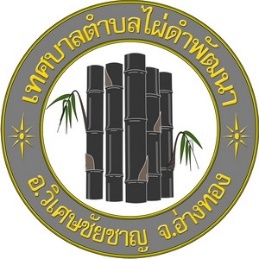 ส่วนที่ 1ส่วนที่ 1ส่วนที่ 1ส่วนที่ 1ส่วนที่ 1คำแถลงประกอบงบประมาณรายจ่ายคำแถลงประกอบงบประมาณรายจ่ายคำแถลงประกอบงบประมาณรายจ่ายคำแถลงประกอบงบประมาณรายจ่ายคำแถลงประกอบงบประมาณรายจ่ายประจำปีงบประมาณ พ.ศ. 2567ประจำปีงบประมาณ พ.ศ. 2567ประจำปีงบประมาณ พ.ศ. 2567ประจำปีงบประมาณ พ.ศ. 2567ประจำปีงบประมาณ พ.ศ. 2567ของของของของของเทศบาลตำบลไผ่ดำพัฒนาเทศบาลตำบลไผ่ดำพัฒนาเทศบาลตำบลไผ่ดำพัฒนาเทศบาลตำบลไผ่ดำพัฒนาเทศบาลตำบลไผ่ดำพัฒนาอำเภอวิเศษชัยชาญ  จังหวัดอ่างทองอำเภอวิเศษชัยชาญ  จังหวัดอ่างทองอำเภอวิเศษชัยชาญ  จังหวัดอ่างทองอำเภอวิเศษชัยชาญ  จังหวัดอ่างทองอำเภอวิเศษชัยชาญ  จังหวัดอ่างทองคำแถลงงบประมาณประกอบงบประมาณรายจ่ายประจำปีงบประมาณ พ.ศ. 2567ท่านประธานสภาฯ และสมาชิกสภาเทศบาลตำบลไผ่ดำพัฒนา 	บัดนี้ ถึงเวลาที่ผู้บริหารท้องถิ่นของเทศบาลตำบลไผ่ดำพัฒนา จะได้เสนอร่างเทศบัญญัติงบประมาณรายจ่ายประจำปีต่อสภาเทศบาลตำบลไผ่ดำพัฒนาอีกครั้งหนึ่ง ฉะนั้น ในโอกาสนี้ ผู้บริหารท้องถิ่นเทศบาลตำบลไผ่ดำพัฒนา จึงขอชี้แจงให้ท่านประธานและสมาชิกทุกท่านได้ทราบถึงสถานะการคลัง ตลอดจนหลักการและแนวนโยบาย
การดำเนินการ ในปีงบประมาณ พ.ศ. 2567 ดังต่อไปนี้1. สถานะการคลัง 1.1 งบประมาณรายจ่ายทั่วไป       ในปีงบประมาณ พ.ศ. 2566 ณ วันที่ 1 สิงหาคม พ.ศ. 2566 เทศบาลตำบลไผ่ดำพัฒนา มีสถานะการเงิน ดังนี้1.1.1 เงินฝากธนาคาร 							        จำนวน   9,521,915.42 บาท1.1.2 เงินสะสม								        จำนวน 39,537,867.63 บาท1.1.3 เงินทุนสำรองเงินสะสม 						        จำนวน   7,757,685.33 บาท1.1.4 รายการกันเงินไว้แบบก่อหนี้ผูกพันและยังไม่ได้เบิกจ่าย  จำนวน 9 โครงการ     รวม       1,248,059.80 บาท1.1.5 รายการกันเงินไว้โดยยังไม่ได้ก่อหนี้ผูกพัน 		  จำนวน 2 โครงการ    รวม          231,504.39 บาท1.2 เงินกู้คงค้าง 								        จำนวน    4,000,945.50 บาท2. การบริหารงบประมาณในปีงบประมาณ พ.ศ. 25652.1 รายรับจริง 		จำนวน 27,406,813.57 บาท 	ประกอบด้วยหมวดภาษีอากร									จำนวน   129,088.20 บาทหมวดค่าธรรมเนียม ค่าปรับ และใบอนุญาต						จำนวน   134,460.00 บาทหมวดรายได้จากทรัพย์สิน								จำนวน     78,536.21 บาท หมวดรายได้จากสาธารณูปโภค และกิจการพาณิชย์					จำนวน            0.00 บาทหมวดรายได้เบ็ดเตล็ด								จำนวน     31,045.00 บาทหมวดรายได้จากทุน								จำนวน       2,093.00 บาทหมวดภาษีจัดสรร							         จำนวน 16,040,840.16 บาทหมวดเงินอุดหนุน							         จำนวน 10,990,751.00 บาท2.2 เงินอุดหนุนที่รัฐบาลให้โดยระบุวัตถุประสงค์ 				         จำนวน 12,711,832.78 บาท2.3 รายจ่ายจริง 		จำนวน 26,409,380.19 บาท 	ประกอบด้วย งบกลาง										จำนวน 8,544,310.28 บาทงบบุคลากร									จำนวน 9,981,036.47 บาทงบดำเนินงาน									จำนวน 5,812,065.97 บาทงบลงทุน										จำนวน 1,528,646.94 บาทงบเงินอุดหนุน									จำนวน    543,320.53 บาทงบรายจ่ายอื่น									จำนวน             0.00 บาท2.4 รายจ่ายที่จ่ายจากเงินอุดหนุนที่รัฐบาลให้โดยระบุวัตถุประสงค์ 		          จำนวน 12,711,832.78 บาท2.5 มีการจ่ายเงินสะสมเพื่อดำเนินการตามอำนาจหน้าที่ 				จำนวน              0.00 บาท2.6 รายจ่ายที่จ่ายจากเงินทุนสำรองเงินสะสม 					จำนวน              0.00 บาท2.7 รายจ่ายที่จ่ายจากเงินกู้ 							จำนวน     546,168.28 บาท3.งบเฉพาะการ	ประเภทกิจการประปา กิจการประปา	ปีงบประมาณ พ.ศ.2566  ณ วันที่ 1  สิงหาคม  พ.ศ.2566	รายรับจริง								จำนวน1,043.535.59 บาท	รายจ่ายจริง								จำนวน  898,444.66 บาท	กำไรสะสม								จำนวน	         0.00 บาท	เงินสะสม								จำนวน  141,758.70 บาท	ทุนสำรองเงินสะสม							จำนวน  316,105.91 บาท	กู้เงินจากธนาคาร/ก.ส.ท. อื่น ๆ						จำนวน           0.00 บาท	ยืมเงินสะสมจากเทศบาล							จำนวน	         0.00 บาท	ทรัพย์รับจำนำ								จำนวน	         0.00 บาทคำแถลงงบประมาณประกอบงบประมาณรายจ่ายประจำปีงบประมาณ พ.ศ. 2567ท่านประธานสภาฯ และสมาชิกสภาเทศบาลตำบลไผ่ดำพัฒนา 	บัดนี้ ถึงเวลาที่ผู้บริหารท้องถิ่นของเทศบาลตำบลไผ่ดำพัฒนา จะได้เสนอร่างเทศบัญญัติงบประมาณรายจ่ายประจำปีต่อสภาเทศบาลตำบลไผ่ดำพัฒนาอีกครั้งหนึ่ง ฉะนั้น ในโอกาสนี้ ผู้บริหารท้องถิ่นเทศบาลตำบลไผ่ดำพัฒนา จึงขอชี้แจงให้ท่านประธานและสมาชิกทุกท่านได้ทราบถึงสถานะการคลัง ตลอดจนหลักการและแนวนโยบาย
การดำเนินการ ในปีงบประมาณ พ.ศ. 2567 ดังต่อไปนี้1. สถานะการคลัง 1.1 งบประมาณรายจ่ายทั่วไป       ในปีงบประมาณ พ.ศ. 2566 ณ วันที่ 1 สิงหาคม พ.ศ. 2566 เทศบาลตำบลไผ่ดำพัฒนา มีสถานะการเงิน ดังนี้1.1.1 เงินฝากธนาคาร 							        จำนวน   9,521,915.42 บาท1.1.2 เงินสะสม								        จำนวน 39,537,867.63 บาท1.1.3 เงินทุนสำรองเงินสะสม 						        จำนวน   7,757,685.33 บาท1.1.4 รายการกันเงินไว้แบบก่อหนี้ผูกพันและยังไม่ได้เบิกจ่าย  จำนวน 9 โครงการ     รวม       1,248,059.80 บาท1.1.5 รายการกันเงินไว้โดยยังไม่ได้ก่อหนี้ผูกพัน 		  จำนวน 2 โครงการ    รวม          231,504.39 บาท1.2 เงินกู้คงค้าง 								        จำนวน    4,000,945.50 บาท2. การบริหารงบประมาณในปีงบประมาณ พ.ศ. 25652.1 รายรับจริง 		จำนวน 27,406,813.57 บาท 	ประกอบด้วยหมวดภาษีอากร									จำนวน   129,088.20 บาทหมวดค่าธรรมเนียม ค่าปรับ และใบอนุญาต						จำนวน   134,460.00 บาทหมวดรายได้จากทรัพย์สิน								จำนวน     78,536.21 บาท หมวดรายได้จากสาธารณูปโภค และกิจการพาณิชย์					จำนวน            0.00 บาทหมวดรายได้เบ็ดเตล็ด								จำนวน     31,045.00 บาทหมวดรายได้จากทุน								จำนวน       2,093.00 บาทหมวดภาษีจัดสรร							         จำนวน 16,040,840.16 บาทหมวดเงินอุดหนุน							         จำนวน 10,990,751.00 บาท2.2 เงินอุดหนุนที่รัฐบาลให้โดยระบุวัตถุประสงค์ 				         จำนวน 12,711,832.78 บาท2.3 รายจ่ายจริง 		จำนวน 26,409,380.19 บาท 	ประกอบด้วย งบกลาง										จำนวน 8,544,310.28 บาทงบบุคลากร									จำนวน 9,981,036.47 บาทงบดำเนินงาน									จำนวน 5,812,065.97 บาทงบลงทุน										จำนวน 1,528,646.94 บาทงบเงินอุดหนุน									จำนวน    543,320.53 บาทงบรายจ่ายอื่น									จำนวน             0.00 บาท2.4 รายจ่ายที่จ่ายจากเงินอุดหนุนที่รัฐบาลให้โดยระบุวัตถุประสงค์ 		          จำนวน 12,711,832.78 บาท2.5 มีการจ่ายเงินสะสมเพื่อดำเนินการตามอำนาจหน้าที่ 				จำนวน              0.00 บาท2.6 รายจ่ายที่จ่ายจากเงินทุนสำรองเงินสะสม 					จำนวน              0.00 บาท2.7 รายจ่ายที่จ่ายจากเงินกู้ 							จำนวน     546,168.28 บาท3.งบเฉพาะการ	ประเภทกิจการประปา กิจการประปา	ปีงบประมาณ พ.ศ.2566  ณ วันที่ 1  สิงหาคม  พ.ศ.2566	รายรับจริง								จำนวน1,043.535.59 บาท	รายจ่ายจริง								จำนวน  898,444.66 บาท	กำไรสะสม								จำนวน	         0.00 บาท	เงินสะสม								จำนวน  141,758.70 บาท	ทุนสำรองเงินสะสม							จำนวน  316,105.91 บาท	กู้เงินจากธนาคาร/ก.ส.ท. อื่น ๆ						จำนวน           0.00 บาท	ยืมเงินสะสมจากเทศบาล							จำนวน	         0.00 บาท	ทรัพย์รับจำนำ								จำนวน	         0.00 บาทคำแถลงงบประมาณประกอบงบประมาณรายจ่ายประจำปีงบประมาณ พ.ศ. 2567ท่านประธานสภาฯ และสมาชิกสภาเทศบาลตำบลไผ่ดำพัฒนา 	บัดนี้ ถึงเวลาที่ผู้บริหารท้องถิ่นของเทศบาลตำบลไผ่ดำพัฒนา จะได้เสนอร่างเทศบัญญัติงบประมาณรายจ่ายประจำปีต่อสภาเทศบาลตำบลไผ่ดำพัฒนาอีกครั้งหนึ่ง ฉะนั้น ในโอกาสนี้ ผู้บริหารท้องถิ่นเทศบาลตำบลไผ่ดำพัฒนา จึงขอชี้แจงให้ท่านประธานและสมาชิกทุกท่านได้ทราบถึงสถานะการคลัง ตลอดจนหลักการและแนวนโยบาย
การดำเนินการ ในปีงบประมาณ พ.ศ. 2567 ดังต่อไปนี้1. สถานะการคลัง 1.1 งบประมาณรายจ่ายทั่วไป       ในปีงบประมาณ พ.ศ. 2566 ณ วันที่ 1 สิงหาคม พ.ศ. 2566 เทศบาลตำบลไผ่ดำพัฒนา มีสถานะการเงิน ดังนี้1.1.1 เงินฝากธนาคาร 							        จำนวน   9,521,915.42 บาท1.1.2 เงินสะสม								        จำนวน 39,537,867.63 บาท1.1.3 เงินทุนสำรองเงินสะสม 						        จำนวน   7,757,685.33 บาท1.1.4 รายการกันเงินไว้แบบก่อหนี้ผูกพันและยังไม่ได้เบิกจ่าย  จำนวน 9 โครงการ     รวม       1,248,059.80 บาท1.1.5 รายการกันเงินไว้โดยยังไม่ได้ก่อหนี้ผูกพัน 		  จำนวน 2 โครงการ    รวม          231,504.39 บาท1.2 เงินกู้คงค้าง 								        จำนวน    4,000,945.50 บาท2. การบริหารงบประมาณในปีงบประมาณ พ.ศ. 25652.1 รายรับจริง 		จำนวน 27,406,813.57 บาท 	ประกอบด้วยหมวดภาษีอากร									จำนวน   129,088.20 บาทหมวดค่าธรรมเนียม ค่าปรับ และใบอนุญาต						จำนวน   134,460.00 บาทหมวดรายได้จากทรัพย์สิน								จำนวน     78,536.21 บาท หมวดรายได้จากสาธารณูปโภค และกิจการพาณิชย์					จำนวน            0.00 บาทหมวดรายได้เบ็ดเตล็ด								จำนวน     31,045.00 บาทหมวดรายได้จากทุน								จำนวน       2,093.00 บาทหมวดภาษีจัดสรร							         จำนวน 16,040,840.16 บาทหมวดเงินอุดหนุน							         จำนวน 10,990,751.00 บาท2.2 เงินอุดหนุนที่รัฐบาลให้โดยระบุวัตถุประสงค์ 				         จำนวน 12,711,832.78 บาท2.3 รายจ่ายจริง 		จำนวน 26,409,380.19 บาท 	ประกอบด้วย งบกลาง										จำนวน 8,544,310.28 บาทงบบุคลากร									จำนวน 9,981,036.47 บาทงบดำเนินงาน									จำนวน 5,812,065.97 บาทงบลงทุน										จำนวน 1,528,646.94 บาทงบเงินอุดหนุน									จำนวน    543,320.53 บาทงบรายจ่ายอื่น									จำนวน             0.00 บาท2.4 รายจ่ายที่จ่ายจากเงินอุดหนุนที่รัฐบาลให้โดยระบุวัตถุประสงค์ 		          จำนวน 12,711,832.78 บาท2.5 มีการจ่ายเงินสะสมเพื่อดำเนินการตามอำนาจหน้าที่ 				จำนวน              0.00 บาท2.6 รายจ่ายที่จ่ายจากเงินทุนสำรองเงินสะสม 					จำนวน              0.00 บาท2.7 รายจ่ายที่จ่ายจากเงินกู้ 							จำนวน     546,168.28 บาท3.งบเฉพาะการ	ประเภทกิจการประปา กิจการประปา	ปีงบประมาณ พ.ศ.2566  ณ วันที่ 1  สิงหาคม  พ.ศ.2566	รายรับจริง								จำนวน1,043.535.59 บาท	รายจ่ายจริง								จำนวน  898,444.66 บาท	กำไรสะสม								จำนวน	         0.00 บาท	เงินสะสม								จำนวน  141,758.70 บาท	ทุนสำรองเงินสะสม							จำนวน  316,105.91 บาท	กู้เงินจากธนาคาร/ก.ส.ท. อื่น ๆ						จำนวน           0.00 บาท	ยืมเงินสะสมจากเทศบาล							จำนวน	         0.00 บาท	ทรัพย์รับจำนำ								จำนวน	         0.00 บาทคำแถลงงบประมาณประกอบงบประมาณรายจ่ายประจำปีงบประมาณ พ.ศ. 2567ท่านประธานสภาฯ และสมาชิกสภาเทศบาลตำบลไผ่ดำพัฒนา 	บัดนี้ ถึงเวลาที่ผู้บริหารท้องถิ่นของเทศบาลตำบลไผ่ดำพัฒนา จะได้เสนอร่างเทศบัญญัติงบประมาณรายจ่ายประจำปีต่อสภาเทศบาลตำบลไผ่ดำพัฒนาอีกครั้งหนึ่ง ฉะนั้น ในโอกาสนี้ ผู้บริหารท้องถิ่นเทศบาลตำบลไผ่ดำพัฒนา จึงขอชี้แจงให้ท่านประธานและสมาชิกทุกท่านได้ทราบถึงสถานะการคลัง ตลอดจนหลักการและแนวนโยบาย
การดำเนินการ ในปีงบประมาณ พ.ศ. 2567 ดังต่อไปนี้1. สถานะการคลัง 1.1 งบประมาณรายจ่ายทั่วไป       ในปีงบประมาณ พ.ศ. 2566 ณ วันที่ 1 สิงหาคม พ.ศ. 2566 เทศบาลตำบลไผ่ดำพัฒนา มีสถานะการเงิน ดังนี้1.1.1 เงินฝากธนาคาร 							        จำนวน   9,521,915.42 บาท1.1.2 เงินสะสม								        จำนวน 39,537,867.63 บาท1.1.3 เงินทุนสำรองเงินสะสม 						        จำนวน   7,757,685.33 บาท1.1.4 รายการกันเงินไว้แบบก่อหนี้ผูกพันและยังไม่ได้เบิกจ่าย  จำนวน 9 โครงการ     รวม       1,248,059.80 บาท1.1.5 รายการกันเงินไว้โดยยังไม่ได้ก่อหนี้ผูกพัน 		  จำนวน 2 โครงการ    รวม          231,504.39 บาท1.2 เงินกู้คงค้าง 								        จำนวน    4,000,945.50 บาท2. การบริหารงบประมาณในปีงบประมาณ พ.ศ. 25652.1 รายรับจริง 		จำนวน 27,406,813.57 บาท 	ประกอบด้วยหมวดภาษีอากร									จำนวน   129,088.20 บาทหมวดค่าธรรมเนียม ค่าปรับ และใบอนุญาต						จำนวน   134,460.00 บาทหมวดรายได้จากทรัพย์สิน								จำนวน     78,536.21 บาท หมวดรายได้จากสาธารณูปโภค และกิจการพาณิชย์					จำนวน            0.00 บาทหมวดรายได้เบ็ดเตล็ด								จำนวน     31,045.00 บาทหมวดรายได้จากทุน								จำนวน       2,093.00 บาทหมวดภาษีจัดสรร							         จำนวน 16,040,840.16 บาทหมวดเงินอุดหนุน							         จำนวน 10,990,751.00 บาท2.2 เงินอุดหนุนที่รัฐบาลให้โดยระบุวัตถุประสงค์ 				         จำนวน 12,711,832.78 บาท2.3 รายจ่ายจริง 		จำนวน 26,409,380.19 บาท 	ประกอบด้วย งบกลาง										จำนวน 8,544,310.28 บาทงบบุคลากร									จำนวน 9,981,036.47 บาทงบดำเนินงาน									จำนวน 5,812,065.97 บาทงบลงทุน										จำนวน 1,528,646.94 บาทงบเงินอุดหนุน									จำนวน    543,320.53 บาทงบรายจ่ายอื่น									จำนวน             0.00 บาท2.4 รายจ่ายที่จ่ายจากเงินอุดหนุนที่รัฐบาลให้โดยระบุวัตถุประสงค์ 		          จำนวน 12,711,832.78 บาท2.5 มีการจ่ายเงินสะสมเพื่อดำเนินการตามอำนาจหน้าที่ 				จำนวน              0.00 บาท2.6 รายจ่ายที่จ่ายจากเงินทุนสำรองเงินสะสม 					จำนวน              0.00 บาท2.7 รายจ่ายที่จ่ายจากเงินกู้ 							จำนวน     546,168.28 บาท3.งบเฉพาะการ	ประเภทกิจการประปา กิจการประปา	ปีงบประมาณ พ.ศ.2566  ณ วันที่ 1  สิงหาคม  พ.ศ.2566	รายรับจริง								จำนวน1,043.535.59 บาท	รายจ่ายจริง								จำนวน  898,444.66 บาท	กำไรสะสม								จำนวน	         0.00 บาท	เงินสะสม								จำนวน  141,758.70 บาท	ทุนสำรองเงินสะสม							จำนวน  316,105.91 บาท	กู้เงินจากธนาคาร/ก.ส.ท. อื่น ๆ						จำนวน           0.00 บาท	ยืมเงินสะสมจากเทศบาล							จำนวน	         0.00 บาท	ทรัพย์รับจำนำ								จำนวน	         0.00 บาทคำแถลงงบประมาณประกอบงบประมาณรายจ่ายประจำปีงบประมาณ พ.ศ. 2567ท่านประธานสภาฯ และสมาชิกสภาเทศบาลตำบลไผ่ดำพัฒนา 	บัดนี้ ถึงเวลาที่ผู้บริหารท้องถิ่นของเทศบาลตำบลไผ่ดำพัฒนา จะได้เสนอร่างเทศบัญญัติงบประมาณรายจ่ายประจำปีต่อสภาเทศบาลตำบลไผ่ดำพัฒนาอีกครั้งหนึ่ง ฉะนั้น ในโอกาสนี้ ผู้บริหารท้องถิ่นเทศบาลตำบลไผ่ดำพัฒนา จึงขอชี้แจงให้ท่านประธานและสมาชิกทุกท่านได้ทราบถึงสถานะการคลัง ตลอดจนหลักการและแนวนโยบาย
การดำเนินการ ในปีงบประมาณ พ.ศ. 2567 ดังต่อไปนี้1. สถานะการคลัง 1.1 งบประมาณรายจ่ายทั่วไป       ในปีงบประมาณ พ.ศ. 2566 ณ วันที่ 1 สิงหาคม พ.ศ. 2566 เทศบาลตำบลไผ่ดำพัฒนา มีสถานะการเงิน ดังนี้1.1.1 เงินฝากธนาคาร 							        จำนวน   9,521,915.42 บาท1.1.2 เงินสะสม								        จำนวน 39,537,867.63 บาท1.1.3 เงินทุนสำรองเงินสะสม 						        จำนวน   7,757,685.33 บาท1.1.4 รายการกันเงินไว้แบบก่อหนี้ผูกพันและยังไม่ได้เบิกจ่าย  จำนวน 9 โครงการ     รวม       1,248,059.80 บาท1.1.5 รายการกันเงินไว้โดยยังไม่ได้ก่อหนี้ผูกพัน 		  จำนวน 2 โครงการ    รวม          231,504.39 บาท1.2 เงินกู้คงค้าง 								        จำนวน    4,000,945.50 บาท2. การบริหารงบประมาณในปีงบประมาณ พ.ศ. 25652.1 รายรับจริง 		จำนวน 27,406,813.57 บาท 	ประกอบด้วยหมวดภาษีอากร									จำนวน   129,088.20 บาทหมวดค่าธรรมเนียม ค่าปรับ และใบอนุญาต						จำนวน   134,460.00 บาทหมวดรายได้จากทรัพย์สิน								จำนวน     78,536.21 บาท หมวดรายได้จากสาธารณูปโภค และกิจการพาณิชย์					จำนวน            0.00 บาทหมวดรายได้เบ็ดเตล็ด								จำนวน     31,045.00 บาทหมวดรายได้จากทุน								จำนวน       2,093.00 บาทหมวดภาษีจัดสรร							         จำนวน 16,040,840.16 บาทหมวดเงินอุดหนุน							         จำนวน 10,990,751.00 บาท2.2 เงินอุดหนุนที่รัฐบาลให้โดยระบุวัตถุประสงค์ 				         จำนวน 12,711,832.78 บาท2.3 รายจ่ายจริง 		จำนวน 26,409,380.19 บาท 	ประกอบด้วย งบกลาง										จำนวน 8,544,310.28 บาทงบบุคลากร									จำนวน 9,981,036.47 บาทงบดำเนินงาน									จำนวน 5,812,065.97 บาทงบลงทุน										จำนวน 1,528,646.94 บาทงบเงินอุดหนุน									จำนวน    543,320.53 บาทงบรายจ่ายอื่น									จำนวน             0.00 บาท2.4 รายจ่ายที่จ่ายจากเงินอุดหนุนที่รัฐบาลให้โดยระบุวัตถุประสงค์ 		          จำนวน 12,711,832.78 บาท2.5 มีการจ่ายเงินสะสมเพื่อดำเนินการตามอำนาจหน้าที่ 				จำนวน              0.00 บาท2.6 รายจ่ายที่จ่ายจากเงินทุนสำรองเงินสะสม 					จำนวน              0.00 บาท2.7 รายจ่ายที่จ่ายจากเงินกู้ 							จำนวน     546,168.28 บาท3.งบเฉพาะการ	ประเภทกิจการประปา กิจการประปา	ปีงบประมาณ พ.ศ.2566  ณ วันที่ 1  สิงหาคม  พ.ศ.2566	รายรับจริง								จำนวน1,043.535.59 บาท	รายจ่ายจริง								จำนวน  898,444.66 บาท	กำไรสะสม								จำนวน	         0.00 บาท	เงินสะสม								จำนวน  141,758.70 บาท	ทุนสำรองเงินสะสม							จำนวน  316,105.91 บาท	กู้เงินจากธนาคาร/ก.ส.ท. อื่น ๆ						จำนวน           0.00 บาท	ยืมเงินสะสมจากเทศบาล							จำนวน	         0.00 บาท	ทรัพย์รับจำนำ								จำนวน	         0.00 บาทคำแถลงงบประมาณประกอบงบประมาณรายจ่ายประจำปีงบประมาณ พ.ศ. 2567ท่านประธานสภาฯ และสมาชิกสภาเทศบาลตำบลไผ่ดำพัฒนา 	บัดนี้ ถึงเวลาที่ผู้บริหารท้องถิ่นของเทศบาลตำบลไผ่ดำพัฒนา จะได้เสนอร่างเทศบัญญัติงบประมาณรายจ่ายประจำปีต่อสภาเทศบาลตำบลไผ่ดำพัฒนาอีกครั้งหนึ่ง ฉะนั้น ในโอกาสนี้ ผู้บริหารท้องถิ่นเทศบาลตำบลไผ่ดำพัฒนา จึงขอชี้แจงให้ท่านประธานและสมาชิกทุกท่านได้ทราบถึงสถานะการคลัง ตลอดจนหลักการและแนวนโยบาย
การดำเนินการ ในปีงบประมาณ พ.ศ. 2567 ดังต่อไปนี้1. สถานะการคลัง 1.1 งบประมาณรายจ่ายทั่วไป       ในปีงบประมาณ พ.ศ. 2566 ณ วันที่ 1 สิงหาคม พ.ศ. 2566 เทศบาลตำบลไผ่ดำพัฒนา มีสถานะการเงิน ดังนี้1.1.1 เงินฝากธนาคาร 							        จำนวน   9,521,915.42 บาท1.1.2 เงินสะสม								        จำนวน 39,537,867.63 บาท1.1.3 เงินทุนสำรองเงินสะสม 						        จำนวน   7,757,685.33 บาท1.1.4 รายการกันเงินไว้แบบก่อหนี้ผูกพันและยังไม่ได้เบิกจ่าย  จำนวน 9 โครงการ     รวม       1,248,059.80 บาท1.1.5 รายการกันเงินไว้โดยยังไม่ได้ก่อหนี้ผูกพัน 		  จำนวน 2 โครงการ    รวม          231,504.39 บาท1.2 เงินกู้คงค้าง 								        จำนวน    4,000,945.50 บาท2. การบริหารงบประมาณในปีงบประมาณ พ.ศ. 25652.1 รายรับจริง 		จำนวน 27,406,813.57 บาท 	ประกอบด้วยหมวดภาษีอากร									จำนวน   129,088.20 บาทหมวดค่าธรรมเนียม ค่าปรับ และใบอนุญาต						จำนวน   134,460.00 บาทหมวดรายได้จากทรัพย์สิน								จำนวน     78,536.21 บาท หมวดรายได้จากสาธารณูปโภค และกิจการพาณิชย์					จำนวน            0.00 บาทหมวดรายได้เบ็ดเตล็ด								จำนวน     31,045.00 บาทหมวดรายได้จากทุน								จำนวน       2,093.00 บาทหมวดภาษีจัดสรร							         จำนวน 16,040,840.16 บาทหมวดเงินอุดหนุน							         จำนวน 10,990,751.00 บาท2.2 เงินอุดหนุนที่รัฐบาลให้โดยระบุวัตถุประสงค์ 				         จำนวน 12,711,832.78 บาท2.3 รายจ่ายจริง 		จำนวน 26,409,380.19 บาท 	ประกอบด้วย งบกลาง										จำนวน 8,544,310.28 บาทงบบุคลากร									จำนวน 9,981,036.47 บาทงบดำเนินงาน									จำนวน 5,812,065.97 บาทงบลงทุน										จำนวน 1,528,646.94 บาทงบเงินอุดหนุน									จำนวน    543,320.53 บาทงบรายจ่ายอื่น									จำนวน             0.00 บาท2.4 รายจ่ายที่จ่ายจากเงินอุดหนุนที่รัฐบาลให้โดยระบุวัตถุประสงค์ 		          จำนวน 12,711,832.78 บาท2.5 มีการจ่ายเงินสะสมเพื่อดำเนินการตามอำนาจหน้าที่ 				จำนวน              0.00 บาท2.6 รายจ่ายที่จ่ายจากเงินทุนสำรองเงินสะสม 					จำนวน              0.00 บาท2.7 รายจ่ายที่จ่ายจากเงินกู้ 							จำนวน     546,168.28 บาท3.งบเฉพาะการ	ประเภทกิจการประปา กิจการประปา	ปีงบประมาณ พ.ศ.2566  ณ วันที่ 1  สิงหาคม  พ.ศ.2566	รายรับจริง								จำนวน1,043.535.59 บาท	รายจ่ายจริง								จำนวน  898,444.66 บาท	กำไรสะสม								จำนวน	         0.00 บาท	เงินสะสม								จำนวน  141,758.70 บาท	ทุนสำรองเงินสะสม							จำนวน  316,105.91 บาท	กู้เงินจากธนาคาร/ก.ส.ท. อื่น ๆ						จำนวน           0.00 บาท	ยืมเงินสะสมจากเทศบาล							จำนวน	         0.00 บาท	ทรัพย์รับจำนำ								จำนวน	         0.00 บาทคำแถลงงบประมาณประกอบงบประมาณรายจ่ายประจำปีงบประมาณ พ.ศ. 2567ท่านประธานสภาฯ และสมาชิกสภาเทศบาลตำบลไผ่ดำพัฒนา 	บัดนี้ ถึงเวลาที่ผู้บริหารท้องถิ่นของเทศบาลตำบลไผ่ดำพัฒนา จะได้เสนอร่างเทศบัญญัติงบประมาณรายจ่ายประจำปีต่อสภาเทศบาลตำบลไผ่ดำพัฒนาอีกครั้งหนึ่ง ฉะนั้น ในโอกาสนี้ ผู้บริหารท้องถิ่นเทศบาลตำบลไผ่ดำพัฒนา จึงขอชี้แจงให้ท่านประธานและสมาชิกทุกท่านได้ทราบถึงสถานะการคลัง ตลอดจนหลักการและแนวนโยบาย
การดำเนินการ ในปีงบประมาณ พ.ศ. 2567 ดังต่อไปนี้1. สถานะการคลัง 1.1 งบประมาณรายจ่ายทั่วไป       ในปีงบประมาณ พ.ศ. 2566 ณ วันที่ 1 สิงหาคม พ.ศ. 2566 เทศบาลตำบลไผ่ดำพัฒนา มีสถานะการเงิน ดังนี้1.1.1 เงินฝากธนาคาร 							        จำนวน   9,521,915.42 บาท1.1.2 เงินสะสม								        จำนวน 39,537,867.63 บาท1.1.3 เงินทุนสำรองเงินสะสม 						        จำนวน   7,757,685.33 บาท1.1.4 รายการกันเงินไว้แบบก่อหนี้ผูกพันและยังไม่ได้เบิกจ่าย  จำนวน 9 โครงการ     รวม       1,248,059.80 บาท1.1.5 รายการกันเงินไว้โดยยังไม่ได้ก่อหนี้ผูกพัน 		  จำนวน 2 โครงการ    รวม          231,504.39 บาท1.2 เงินกู้คงค้าง 								        จำนวน    4,000,945.50 บาท2. การบริหารงบประมาณในปีงบประมาณ พ.ศ. 25652.1 รายรับจริง 		จำนวน 27,406,813.57 บาท 	ประกอบด้วยหมวดภาษีอากร									จำนวน   129,088.20 บาทหมวดค่าธรรมเนียม ค่าปรับ และใบอนุญาต						จำนวน   134,460.00 บาทหมวดรายได้จากทรัพย์สิน								จำนวน     78,536.21 บาท หมวดรายได้จากสาธารณูปโภค และกิจการพาณิชย์					จำนวน            0.00 บาทหมวดรายได้เบ็ดเตล็ด								จำนวน     31,045.00 บาทหมวดรายได้จากทุน								จำนวน       2,093.00 บาทหมวดภาษีจัดสรร							         จำนวน 16,040,840.16 บาทหมวดเงินอุดหนุน							         จำนวน 10,990,751.00 บาท2.2 เงินอุดหนุนที่รัฐบาลให้โดยระบุวัตถุประสงค์ 				         จำนวน 12,711,832.78 บาท2.3 รายจ่ายจริง 		จำนวน 26,409,380.19 บาท 	ประกอบด้วย งบกลาง										จำนวน 8,544,310.28 บาทงบบุคลากร									จำนวน 9,981,036.47 บาทงบดำเนินงาน									จำนวน 5,812,065.97 บาทงบลงทุน										จำนวน 1,528,646.94 บาทงบเงินอุดหนุน									จำนวน    543,320.53 บาทงบรายจ่ายอื่น									จำนวน             0.00 บาท2.4 รายจ่ายที่จ่ายจากเงินอุดหนุนที่รัฐบาลให้โดยระบุวัตถุประสงค์ 		          จำนวน 12,711,832.78 บาท2.5 มีการจ่ายเงินสะสมเพื่อดำเนินการตามอำนาจหน้าที่ 				จำนวน              0.00 บาท2.6 รายจ่ายที่จ่ายจากเงินทุนสำรองเงินสะสม 					จำนวน              0.00 บาท2.7 รายจ่ายที่จ่ายจากเงินกู้ 							จำนวน     546,168.28 บาท3.งบเฉพาะการ	ประเภทกิจการประปา กิจการประปา	ปีงบประมาณ พ.ศ.2566  ณ วันที่ 1  สิงหาคม  พ.ศ.2566	รายรับจริง								จำนวน1,043.535.59 บาท	รายจ่ายจริง								จำนวน  898,444.66 บาท	กำไรสะสม								จำนวน	         0.00 บาท	เงินสะสม								จำนวน  141,758.70 บาท	ทุนสำรองเงินสะสม							จำนวน  316,105.91 บาท	กู้เงินจากธนาคาร/ก.ส.ท. อื่น ๆ						จำนวน           0.00 บาท	ยืมเงินสะสมจากเทศบาล							จำนวน	         0.00 บาท	ทรัพย์รับจำนำ								จำนวน	         0.00 บาทคำแถลงงบประมาณประกอบงบประมาณรายจ่ายประจำปีงบประมาณ พ.ศ. 2567ท่านประธานสภาฯ และสมาชิกสภาเทศบาลตำบลไผ่ดำพัฒนา 	บัดนี้ ถึงเวลาที่ผู้บริหารท้องถิ่นของเทศบาลตำบลไผ่ดำพัฒนา จะได้เสนอร่างเทศบัญญัติงบประมาณรายจ่ายประจำปีต่อสภาเทศบาลตำบลไผ่ดำพัฒนาอีกครั้งหนึ่ง ฉะนั้น ในโอกาสนี้ ผู้บริหารท้องถิ่นเทศบาลตำบลไผ่ดำพัฒนา จึงขอชี้แจงให้ท่านประธานและสมาชิกทุกท่านได้ทราบถึงสถานะการคลัง ตลอดจนหลักการและแนวนโยบาย
การดำเนินการ ในปีงบประมาณ พ.ศ. 2567 ดังต่อไปนี้1. สถานะการคลัง 1.1 งบประมาณรายจ่ายทั่วไป       ในปีงบประมาณ พ.ศ. 2566 ณ วันที่ 1 สิงหาคม พ.ศ. 2566 เทศบาลตำบลไผ่ดำพัฒนา มีสถานะการเงิน ดังนี้1.1.1 เงินฝากธนาคาร 							        จำนวน   9,521,915.42 บาท1.1.2 เงินสะสม								        จำนวน 39,537,867.63 บาท1.1.3 เงินทุนสำรองเงินสะสม 						        จำนวน   7,757,685.33 บาท1.1.4 รายการกันเงินไว้แบบก่อหนี้ผูกพันและยังไม่ได้เบิกจ่าย  จำนวน 9 โครงการ     รวม       1,248,059.80 บาท1.1.5 รายการกันเงินไว้โดยยังไม่ได้ก่อหนี้ผูกพัน 		  จำนวน 2 โครงการ    รวม          231,504.39 บาท1.2 เงินกู้คงค้าง 								        จำนวน    4,000,945.50 บาท2. การบริหารงบประมาณในปีงบประมาณ พ.ศ. 25652.1 รายรับจริง 		จำนวน 27,406,813.57 บาท 	ประกอบด้วยหมวดภาษีอากร									จำนวน   129,088.20 บาทหมวดค่าธรรมเนียม ค่าปรับ และใบอนุญาต						จำนวน   134,460.00 บาทหมวดรายได้จากทรัพย์สิน								จำนวน     78,536.21 บาท หมวดรายได้จากสาธารณูปโภค และกิจการพาณิชย์					จำนวน            0.00 บาทหมวดรายได้เบ็ดเตล็ด								จำนวน     31,045.00 บาทหมวดรายได้จากทุน								จำนวน       2,093.00 บาทหมวดภาษีจัดสรร							         จำนวน 16,040,840.16 บาทหมวดเงินอุดหนุน							         จำนวน 10,990,751.00 บาท2.2 เงินอุดหนุนที่รัฐบาลให้โดยระบุวัตถุประสงค์ 				         จำนวน 12,711,832.78 บาท2.3 รายจ่ายจริง 		จำนวน 26,409,380.19 บาท 	ประกอบด้วย งบกลาง										จำนวน 8,544,310.28 บาทงบบุคลากร									จำนวน 9,981,036.47 บาทงบดำเนินงาน									จำนวน 5,812,065.97 บาทงบลงทุน										จำนวน 1,528,646.94 บาทงบเงินอุดหนุน									จำนวน    543,320.53 บาทงบรายจ่ายอื่น									จำนวน             0.00 บาท2.4 รายจ่ายที่จ่ายจากเงินอุดหนุนที่รัฐบาลให้โดยระบุวัตถุประสงค์ 		          จำนวน 12,711,832.78 บาท2.5 มีการจ่ายเงินสะสมเพื่อดำเนินการตามอำนาจหน้าที่ 				จำนวน              0.00 บาท2.6 รายจ่ายที่จ่ายจากเงินทุนสำรองเงินสะสม 					จำนวน              0.00 บาท2.7 รายจ่ายที่จ่ายจากเงินกู้ 							จำนวน     546,168.28 บาท3.งบเฉพาะการ	ประเภทกิจการประปา กิจการประปา	ปีงบประมาณ พ.ศ.2566  ณ วันที่ 1  สิงหาคม  พ.ศ.2566	รายรับจริง								จำนวน1,043.535.59 บาท	รายจ่ายจริง								จำนวน  898,444.66 บาท	กำไรสะสม								จำนวน	         0.00 บาท	เงินสะสม								จำนวน  141,758.70 บาท	ทุนสำรองเงินสะสม							จำนวน  316,105.91 บาท	กู้เงินจากธนาคาร/ก.ส.ท. อื่น ๆ						จำนวน           0.00 บาท	ยืมเงินสะสมจากเทศบาล							จำนวน	         0.00 บาท	ทรัพย์รับจำนำ								จำนวน	         0.00 บาทคำแถลงงบประมาณประกอบงบประมาณรายจ่ายประจำปีงบประมาณ พ.ศ. 2567ท่านประธานสภาฯ และสมาชิกสภาเทศบาลตำบลไผ่ดำพัฒนา 	บัดนี้ ถึงเวลาที่ผู้บริหารท้องถิ่นของเทศบาลตำบลไผ่ดำพัฒนา จะได้เสนอร่างเทศบัญญัติงบประมาณรายจ่ายประจำปีต่อสภาเทศบาลตำบลไผ่ดำพัฒนาอีกครั้งหนึ่ง ฉะนั้น ในโอกาสนี้ ผู้บริหารท้องถิ่นเทศบาลตำบลไผ่ดำพัฒนา จึงขอชี้แจงให้ท่านประธานและสมาชิกทุกท่านได้ทราบถึงสถานะการคลัง ตลอดจนหลักการและแนวนโยบาย
การดำเนินการ ในปีงบประมาณ พ.ศ. 2567 ดังต่อไปนี้1. สถานะการคลัง 1.1 งบประมาณรายจ่ายทั่วไป       ในปีงบประมาณ พ.ศ. 2566 ณ วันที่ 1 สิงหาคม พ.ศ. 2566 เทศบาลตำบลไผ่ดำพัฒนา มีสถานะการเงิน ดังนี้1.1.1 เงินฝากธนาคาร 							        จำนวน   9,521,915.42 บาท1.1.2 เงินสะสม								        จำนวน 39,537,867.63 บาท1.1.3 เงินทุนสำรองเงินสะสม 						        จำนวน   7,757,685.33 บาท1.1.4 รายการกันเงินไว้แบบก่อหนี้ผูกพันและยังไม่ได้เบิกจ่าย  จำนวน 9 โครงการ     รวม       1,248,059.80 บาท1.1.5 รายการกันเงินไว้โดยยังไม่ได้ก่อหนี้ผูกพัน 		  จำนวน 2 โครงการ    รวม          231,504.39 บาท1.2 เงินกู้คงค้าง 								        จำนวน    4,000,945.50 บาท2. การบริหารงบประมาณในปีงบประมาณ พ.ศ. 25652.1 รายรับจริง 		จำนวน 27,406,813.57 บาท 	ประกอบด้วยหมวดภาษีอากร									จำนวน   129,088.20 บาทหมวดค่าธรรมเนียม ค่าปรับ และใบอนุญาต						จำนวน   134,460.00 บาทหมวดรายได้จากทรัพย์สิน								จำนวน     78,536.21 บาท หมวดรายได้จากสาธารณูปโภค และกิจการพาณิชย์					จำนวน            0.00 บาทหมวดรายได้เบ็ดเตล็ด								จำนวน     31,045.00 บาทหมวดรายได้จากทุน								จำนวน       2,093.00 บาทหมวดภาษีจัดสรร							         จำนวน 16,040,840.16 บาทหมวดเงินอุดหนุน							         จำนวน 10,990,751.00 บาท2.2 เงินอุดหนุนที่รัฐบาลให้โดยระบุวัตถุประสงค์ 				         จำนวน 12,711,832.78 บาท2.3 รายจ่ายจริง 		จำนวน 26,409,380.19 บาท 	ประกอบด้วย งบกลาง										จำนวน 8,544,310.28 บาทงบบุคลากร									จำนวน 9,981,036.47 บาทงบดำเนินงาน									จำนวน 5,812,065.97 บาทงบลงทุน										จำนวน 1,528,646.94 บาทงบเงินอุดหนุน									จำนวน    543,320.53 บาทงบรายจ่ายอื่น									จำนวน             0.00 บาท2.4 รายจ่ายที่จ่ายจากเงินอุดหนุนที่รัฐบาลให้โดยระบุวัตถุประสงค์ 		          จำนวน 12,711,832.78 บาท2.5 มีการจ่ายเงินสะสมเพื่อดำเนินการตามอำนาจหน้าที่ 				จำนวน              0.00 บาท2.6 รายจ่ายที่จ่ายจากเงินทุนสำรองเงินสะสม 					จำนวน              0.00 บาท2.7 รายจ่ายที่จ่ายจากเงินกู้ 							จำนวน     546,168.28 บาท3.งบเฉพาะการ	ประเภทกิจการประปา กิจการประปา	ปีงบประมาณ พ.ศ.2566  ณ วันที่ 1  สิงหาคม  พ.ศ.2566	รายรับจริง								จำนวน1,043.535.59 บาท	รายจ่ายจริง								จำนวน  898,444.66 บาท	กำไรสะสม								จำนวน	         0.00 บาท	เงินสะสม								จำนวน  141,758.70 บาท	ทุนสำรองเงินสะสม							จำนวน  316,105.91 บาท	กู้เงินจากธนาคาร/ก.ส.ท. อื่น ๆ						จำนวน           0.00 บาท	ยืมเงินสะสมจากเทศบาล							จำนวน	         0.00 บาท	ทรัพย์รับจำนำ								จำนวน	         0.00 บาทคำแถลงงบประมาณประกอบงบประมาณรายจ่ายประจำปีงบประมาณ พ.ศ. 2567ท่านประธานสภาฯ และสมาชิกสภาเทศบาลตำบลไผ่ดำพัฒนา 	บัดนี้ ถึงเวลาที่ผู้บริหารท้องถิ่นของเทศบาลตำบลไผ่ดำพัฒนา จะได้เสนอร่างเทศบัญญัติงบประมาณรายจ่ายประจำปีต่อสภาเทศบาลตำบลไผ่ดำพัฒนาอีกครั้งหนึ่ง ฉะนั้น ในโอกาสนี้ ผู้บริหารท้องถิ่นเทศบาลตำบลไผ่ดำพัฒนา จึงขอชี้แจงให้ท่านประธานและสมาชิกทุกท่านได้ทราบถึงสถานะการคลัง ตลอดจนหลักการและแนวนโยบาย
การดำเนินการ ในปีงบประมาณ พ.ศ. 2567 ดังต่อไปนี้1. สถานะการคลัง 1.1 งบประมาณรายจ่ายทั่วไป       ในปีงบประมาณ พ.ศ. 2566 ณ วันที่ 1 สิงหาคม พ.ศ. 2566 เทศบาลตำบลไผ่ดำพัฒนา มีสถานะการเงิน ดังนี้1.1.1 เงินฝากธนาคาร 							        จำนวน   9,521,915.42 บาท1.1.2 เงินสะสม								        จำนวน 39,537,867.63 บาท1.1.3 เงินทุนสำรองเงินสะสม 						        จำนวน   7,757,685.33 บาท1.1.4 รายการกันเงินไว้แบบก่อหนี้ผูกพันและยังไม่ได้เบิกจ่าย  จำนวน 9 โครงการ     รวม       1,248,059.80 บาท1.1.5 รายการกันเงินไว้โดยยังไม่ได้ก่อหนี้ผูกพัน 		  จำนวน 2 โครงการ    รวม          231,504.39 บาท1.2 เงินกู้คงค้าง 								        จำนวน    4,000,945.50 บาท2. การบริหารงบประมาณในปีงบประมาณ พ.ศ. 25652.1 รายรับจริง 		จำนวน 27,406,813.57 บาท 	ประกอบด้วยหมวดภาษีอากร									จำนวน   129,088.20 บาทหมวดค่าธรรมเนียม ค่าปรับ และใบอนุญาต						จำนวน   134,460.00 บาทหมวดรายได้จากทรัพย์สิน								จำนวน     78,536.21 บาท หมวดรายได้จากสาธารณูปโภค และกิจการพาณิชย์					จำนวน            0.00 บาทหมวดรายได้เบ็ดเตล็ด								จำนวน     31,045.00 บาทหมวดรายได้จากทุน								จำนวน       2,093.00 บาทหมวดภาษีจัดสรร							         จำนวน 16,040,840.16 บาทหมวดเงินอุดหนุน							         จำนวน 10,990,751.00 บาท2.2 เงินอุดหนุนที่รัฐบาลให้โดยระบุวัตถุประสงค์ 				         จำนวน 12,711,832.78 บาท2.3 รายจ่ายจริง 		จำนวน 26,409,380.19 บาท 	ประกอบด้วย งบกลาง										จำนวน 8,544,310.28 บาทงบบุคลากร									จำนวน 9,981,036.47 บาทงบดำเนินงาน									จำนวน 5,812,065.97 บาทงบลงทุน										จำนวน 1,528,646.94 บาทงบเงินอุดหนุน									จำนวน    543,320.53 บาทงบรายจ่ายอื่น									จำนวน             0.00 บาท2.4 รายจ่ายที่จ่ายจากเงินอุดหนุนที่รัฐบาลให้โดยระบุวัตถุประสงค์ 		          จำนวน 12,711,832.78 บาท2.5 มีการจ่ายเงินสะสมเพื่อดำเนินการตามอำนาจหน้าที่ 				จำนวน              0.00 บาท2.6 รายจ่ายที่จ่ายจากเงินทุนสำรองเงินสะสม 					จำนวน              0.00 บาท2.7 รายจ่ายที่จ่ายจากเงินกู้ 							จำนวน     546,168.28 บาท3.งบเฉพาะการ	ประเภทกิจการประปา กิจการประปา	ปีงบประมาณ พ.ศ.2566  ณ วันที่ 1  สิงหาคม  พ.ศ.2566	รายรับจริง								จำนวน1,043.535.59 บาท	รายจ่ายจริง								จำนวน  898,444.66 บาท	กำไรสะสม								จำนวน	         0.00 บาท	เงินสะสม								จำนวน  141,758.70 บาท	ทุนสำรองเงินสะสม							จำนวน  316,105.91 บาท	กู้เงินจากธนาคาร/ก.ส.ท. อื่น ๆ						จำนวน           0.00 บาท	ยืมเงินสะสมจากเทศบาล							จำนวน	         0.00 บาท	ทรัพย์รับจำนำ								จำนวน	         0.00 บาทคำแถลงงบประมาณประกอบงบประมาณรายจ่ายประจำปีงบประมาณ พ.ศ. 2567ท่านประธานสภาฯ และสมาชิกสภาเทศบาลตำบลไผ่ดำพัฒนา 	บัดนี้ ถึงเวลาที่ผู้บริหารท้องถิ่นของเทศบาลตำบลไผ่ดำพัฒนา จะได้เสนอร่างเทศบัญญัติงบประมาณรายจ่ายประจำปีต่อสภาเทศบาลตำบลไผ่ดำพัฒนาอีกครั้งหนึ่ง ฉะนั้น ในโอกาสนี้ ผู้บริหารท้องถิ่นเทศบาลตำบลไผ่ดำพัฒนา จึงขอชี้แจงให้ท่านประธานและสมาชิกทุกท่านได้ทราบถึงสถานะการคลัง ตลอดจนหลักการและแนวนโยบาย
การดำเนินการ ในปีงบประมาณ พ.ศ. 2567 ดังต่อไปนี้1. สถานะการคลัง 1.1 งบประมาณรายจ่ายทั่วไป       ในปีงบประมาณ พ.ศ. 2566 ณ วันที่ 1 สิงหาคม พ.ศ. 2566 เทศบาลตำบลไผ่ดำพัฒนา มีสถานะการเงิน ดังนี้1.1.1 เงินฝากธนาคาร 							        จำนวน   9,521,915.42 บาท1.1.2 เงินสะสม								        จำนวน 39,537,867.63 บาท1.1.3 เงินทุนสำรองเงินสะสม 						        จำนวน   7,757,685.33 บาท1.1.4 รายการกันเงินไว้แบบก่อหนี้ผูกพันและยังไม่ได้เบิกจ่าย  จำนวน 9 โครงการ     รวม       1,248,059.80 บาท1.1.5 รายการกันเงินไว้โดยยังไม่ได้ก่อหนี้ผูกพัน 		  จำนวน 2 โครงการ    รวม          231,504.39 บาท1.2 เงินกู้คงค้าง 								        จำนวน    4,000,945.50 บาท2. การบริหารงบประมาณในปีงบประมาณ พ.ศ. 25652.1 รายรับจริง 		จำนวน 27,406,813.57 บาท 	ประกอบด้วยหมวดภาษีอากร									จำนวน   129,088.20 บาทหมวดค่าธรรมเนียม ค่าปรับ และใบอนุญาต						จำนวน   134,460.00 บาทหมวดรายได้จากทรัพย์สิน								จำนวน     78,536.21 บาท หมวดรายได้จากสาธารณูปโภค และกิจการพาณิชย์					จำนวน            0.00 บาทหมวดรายได้เบ็ดเตล็ด								จำนวน     31,045.00 บาทหมวดรายได้จากทุน								จำนวน       2,093.00 บาทหมวดภาษีจัดสรร							         จำนวน 16,040,840.16 บาทหมวดเงินอุดหนุน							         จำนวน 10,990,751.00 บาท2.2 เงินอุดหนุนที่รัฐบาลให้โดยระบุวัตถุประสงค์ 				         จำนวน 12,711,832.78 บาท2.3 รายจ่ายจริง 		จำนวน 26,409,380.19 บาท 	ประกอบด้วย งบกลาง										จำนวน 8,544,310.28 บาทงบบุคลากร									จำนวน 9,981,036.47 บาทงบดำเนินงาน									จำนวน 5,812,065.97 บาทงบลงทุน										จำนวน 1,528,646.94 บาทงบเงินอุดหนุน									จำนวน    543,320.53 บาทงบรายจ่ายอื่น									จำนวน             0.00 บาท2.4 รายจ่ายที่จ่ายจากเงินอุดหนุนที่รัฐบาลให้โดยระบุวัตถุประสงค์ 		          จำนวน 12,711,832.78 บาท2.5 มีการจ่ายเงินสะสมเพื่อดำเนินการตามอำนาจหน้าที่ 				จำนวน              0.00 บาท2.6 รายจ่ายที่จ่ายจากเงินทุนสำรองเงินสะสม 					จำนวน              0.00 บาท2.7 รายจ่ายที่จ่ายจากเงินกู้ 							จำนวน     546,168.28 บาท3.งบเฉพาะการ	ประเภทกิจการประปา กิจการประปา	ปีงบประมาณ พ.ศ.2566  ณ วันที่ 1  สิงหาคม  พ.ศ.2566	รายรับจริง								จำนวน1,043.535.59 บาท	รายจ่ายจริง								จำนวน  898,444.66 บาท	กำไรสะสม								จำนวน	         0.00 บาท	เงินสะสม								จำนวน  141,758.70 บาท	ทุนสำรองเงินสะสม							จำนวน  316,105.91 บาท	กู้เงินจากธนาคาร/ก.ส.ท. อื่น ๆ						จำนวน           0.00 บาท	ยืมเงินสะสมจากเทศบาล							จำนวน	         0.00 บาท	ทรัพย์รับจำนำ								จำนวน	         0.00 บาทคำแถลงงบประมาณประกอบงบประมาณรายจ่ายประจำปีงบประมาณ พ.ศ. 2567ท่านประธานสภาฯ และสมาชิกสภาเทศบาลตำบลไผ่ดำพัฒนา 	บัดนี้ ถึงเวลาที่ผู้บริหารท้องถิ่นของเทศบาลตำบลไผ่ดำพัฒนา จะได้เสนอร่างเทศบัญญัติงบประมาณรายจ่ายประจำปีต่อสภาเทศบาลตำบลไผ่ดำพัฒนาอีกครั้งหนึ่ง ฉะนั้น ในโอกาสนี้ ผู้บริหารท้องถิ่นเทศบาลตำบลไผ่ดำพัฒนา จึงขอชี้แจงให้ท่านประธานและสมาชิกทุกท่านได้ทราบถึงสถานะการคลัง ตลอดจนหลักการและแนวนโยบาย
การดำเนินการ ในปีงบประมาณ พ.ศ. 2567 ดังต่อไปนี้1. สถานะการคลัง 1.1 งบประมาณรายจ่ายทั่วไป       ในปีงบประมาณ พ.ศ. 2566 ณ วันที่ 1 สิงหาคม พ.ศ. 2566 เทศบาลตำบลไผ่ดำพัฒนา มีสถานะการเงิน ดังนี้1.1.1 เงินฝากธนาคาร 							        จำนวน   9,521,915.42 บาท1.1.2 เงินสะสม								        จำนวน 39,537,867.63 บาท1.1.3 เงินทุนสำรองเงินสะสม 						        จำนวน   7,757,685.33 บาท1.1.4 รายการกันเงินไว้แบบก่อหนี้ผูกพันและยังไม่ได้เบิกจ่าย  จำนวน 9 โครงการ     รวม       1,248,059.80 บาท1.1.5 รายการกันเงินไว้โดยยังไม่ได้ก่อหนี้ผูกพัน 		  จำนวน 2 โครงการ    รวม          231,504.39 บาท1.2 เงินกู้คงค้าง 								        จำนวน    4,000,945.50 บาท2. การบริหารงบประมาณในปีงบประมาณ พ.ศ. 25652.1 รายรับจริง 		จำนวน 27,406,813.57 บาท 	ประกอบด้วยหมวดภาษีอากร									จำนวน   129,088.20 บาทหมวดค่าธรรมเนียม ค่าปรับ และใบอนุญาต						จำนวน   134,460.00 บาทหมวดรายได้จากทรัพย์สิน								จำนวน     78,536.21 บาท หมวดรายได้จากสาธารณูปโภค และกิจการพาณิชย์					จำนวน            0.00 บาทหมวดรายได้เบ็ดเตล็ด								จำนวน     31,045.00 บาทหมวดรายได้จากทุน								จำนวน       2,093.00 บาทหมวดภาษีจัดสรร							         จำนวน 16,040,840.16 บาทหมวดเงินอุดหนุน							         จำนวน 10,990,751.00 บาท2.2 เงินอุดหนุนที่รัฐบาลให้โดยระบุวัตถุประสงค์ 				         จำนวน 12,711,832.78 บาท2.3 รายจ่ายจริง 		จำนวน 26,409,380.19 บาท 	ประกอบด้วย งบกลาง										จำนวน 8,544,310.28 บาทงบบุคลากร									จำนวน 9,981,036.47 บาทงบดำเนินงาน									จำนวน 5,812,065.97 บาทงบลงทุน										จำนวน 1,528,646.94 บาทงบเงินอุดหนุน									จำนวน    543,320.53 บาทงบรายจ่ายอื่น									จำนวน             0.00 บาท2.4 รายจ่ายที่จ่ายจากเงินอุดหนุนที่รัฐบาลให้โดยระบุวัตถุประสงค์ 		          จำนวน 12,711,832.78 บาท2.5 มีการจ่ายเงินสะสมเพื่อดำเนินการตามอำนาจหน้าที่ 				จำนวน              0.00 บาท2.6 รายจ่ายที่จ่ายจากเงินทุนสำรองเงินสะสม 					จำนวน              0.00 บาท2.7 รายจ่ายที่จ่ายจากเงินกู้ 							จำนวน     546,168.28 บาท3.งบเฉพาะการ	ประเภทกิจการประปา กิจการประปา	ปีงบประมาณ พ.ศ.2566  ณ วันที่ 1  สิงหาคม  พ.ศ.2566	รายรับจริง								จำนวน1,043.535.59 บาท	รายจ่ายจริง								จำนวน  898,444.66 บาท	กำไรสะสม								จำนวน	         0.00 บาท	เงินสะสม								จำนวน  141,758.70 บาท	ทุนสำรองเงินสะสม							จำนวน  316,105.91 บาท	กู้เงินจากธนาคาร/ก.ส.ท. อื่น ๆ						จำนวน           0.00 บาท	ยืมเงินสะสมจากเทศบาล							จำนวน	         0.00 บาท	ทรัพย์รับจำนำ								จำนวน	         0.00 บาทคำแถลงงบประมาณประกอบงบประมาณรายจ่ายประจำปีงบประมาณ พ.ศ. 2567ท่านประธานสภาฯ และสมาชิกสภาเทศบาลตำบลไผ่ดำพัฒนา 	บัดนี้ ถึงเวลาที่ผู้บริหารท้องถิ่นของเทศบาลตำบลไผ่ดำพัฒนา จะได้เสนอร่างเทศบัญญัติงบประมาณรายจ่ายประจำปีต่อสภาเทศบาลตำบลไผ่ดำพัฒนาอีกครั้งหนึ่ง ฉะนั้น ในโอกาสนี้ ผู้บริหารท้องถิ่นเทศบาลตำบลไผ่ดำพัฒนา จึงขอชี้แจงให้ท่านประธานและสมาชิกทุกท่านได้ทราบถึงสถานะการคลัง ตลอดจนหลักการและแนวนโยบาย
การดำเนินการ ในปีงบประมาณ พ.ศ. 2567 ดังต่อไปนี้1. สถานะการคลัง 1.1 งบประมาณรายจ่ายทั่วไป       ในปีงบประมาณ พ.ศ. 2566 ณ วันที่ 1 สิงหาคม พ.ศ. 2566 เทศบาลตำบลไผ่ดำพัฒนา มีสถานะการเงิน ดังนี้1.1.1 เงินฝากธนาคาร 							        จำนวน   9,521,915.42 บาท1.1.2 เงินสะสม								        จำนวน 39,537,867.63 บาท1.1.3 เงินทุนสำรองเงินสะสม 						        จำนวน   7,757,685.33 บาท1.1.4 รายการกันเงินไว้แบบก่อหนี้ผูกพันและยังไม่ได้เบิกจ่าย  จำนวน 9 โครงการ     รวม       1,248,059.80 บาท1.1.5 รายการกันเงินไว้โดยยังไม่ได้ก่อหนี้ผูกพัน 		  จำนวน 2 โครงการ    รวม          231,504.39 บาท1.2 เงินกู้คงค้าง 								        จำนวน    4,000,945.50 บาท2. การบริหารงบประมาณในปีงบประมาณ พ.ศ. 25652.1 รายรับจริง 		จำนวน 27,406,813.57 บาท 	ประกอบด้วยหมวดภาษีอากร									จำนวน   129,088.20 บาทหมวดค่าธรรมเนียม ค่าปรับ และใบอนุญาต						จำนวน   134,460.00 บาทหมวดรายได้จากทรัพย์สิน								จำนวน     78,536.21 บาท หมวดรายได้จากสาธารณูปโภค และกิจการพาณิชย์					จำนวน            0.00 บาทหมวดรายได้เบ็ดเตล็ด								จำนวน     31,045.00 บาทหมวดรายได้จากทุน								จำนวน       2,093.00 บาทหมวดภาษีจัดสรร							         จำนวน 16,040,840.16 บาทหมวดเงินอุดหนุน							         จำนวน 10,990,751.00 บาท2.2 เงินอุดหนุนที่รัฐบาลให้โดยระบุวัตถุประสงค์ 				         จำนวน 12,711,832.78 บาท2.3 รายจ่ายจริง 		จำนวน 26,409,380.19 บาท 	ประกอบด้วย งบกลาง										จำนวน 8,544,310.28 บาทงบบุคลากร									จำนวน 9,981,036.47 บาทงบดำเนินงาน									จำนวน 5,812,065.97 บาทงบลงทุน										จำนวน 1,528,646.94 บาทงบเงินอุดหนุน									จำนวน    543,320.53 บาทงบรายจ่ายอื่น									จำนวน             0.00 บาท2.4 รายจ่ายที่จ่ายจากเงินอุดหนุนที่รัฐบาลให้โดยระบุวัตถุประสงค์ 		          จำนวน 12,711,832.78 บาท2.5 มีการจ่ายเงินสะสมเพื่อดำเนินการตามอำนาจหน้าที่ 				จำนวน              0.00 บาท2.6 รายจ่ายที่จ่ายจากเงินทุนสำรองเงินสะสม 					จำนวน              0.00 บาท2.7 รายจ่ายที่จ่ายจากเงินกู้ 							จำนวน     546,168.28 บาท3.งบเฉพาะการ	ประเภทกิจการประปา กิจการประปา	ปีงบประมาณ พ.ศ.2566  ณ วันที่ 1  สิงหาคม  พ.ศ.2566	รายรับจริง								จำนวน1,043.535.59 บาท	รายจ่ายจริง								จำนวน  898,444.66 บาท	กำไรสะสม								จำนวน	         0.00 บาท	เงินสะสม								จำนวน  141,758.70 บาท	ทุนสำรองเงินสะสม							จำนวน  316,105.91 บาท	กู้เงินจากธนาคาร/ก.ส.ท. อื่น ๆ						จำนวน           0.00 บาท	ยืมเงินสะสมจากเทศบาล							จำนวน	         0.00 บาท	ทรัพย์รับจำนำ								จำนวน	         0.00 บาทคำแถลงงบประมาณประกอบงบประมาณรายจ่ายประจำปีงบประมาณ พ.ศ. 2567ท่านประธานสภาฯ และสมาชิกสภาเทศบาลตำบลไผ่ดำพัฒนา 	บัดนี้ ถึงเวลาที่ผู้บริหารท้องถิ่นของเทศบาลตำบลไผ่ดำพัฒนา จะได้เสนอร่างเทศบัญญัติงบประมาณรายจ่ายประจำปีต่อสภาเทศบาลตำบลไผ่ดำพัฒนาอีกครั้งหนึ่ง ฉะนั้น ในโอกาสนี้ ผู้บริหารท้องถิ่นเทศบาลตำบลไผ่ดำพัฒนา จึงขอชี้แจงให้ท่านประธานและสมาชิกทุกท่านได้ทราบถึงสถานะการคลัง ตลอดจนหลักการและแนวนโยบาย
การดำเนินการ ในปีงบประมาณ พ.ศ. 2567 ดังต่อไปนี้1. สถานะการคลัง 1.1 งบประมาณรายจ่ายทั่วไป       ในปีงบประมาณ พ.ศ. 2566 ณ วันที่ 1 สิงหาคม พ.ศ. 2566 เทศบาลตำบลไผ่ดำพัฒนา มีสถานะการเงิน ดังนี้1.1.1 เงินฝากธนาคาร 							        จำนวน   9,521,915.42 บาท1.1.2 เงินสะสม								        จำนวน 39,537,867.63 บาท1.1.3 เงินทุนสำรองเงินสะสม 						        จำนวน   7,757,685.33 บาท1.1.4 รายการกันเงินไว้แบบก่อหนี้ผูกพันและยังไม่ได้เบิกจ่าย  จำนวน 9 โครงการ     รวม       1,248,059.80 บาท1.1.5 รายการกันเงินไว้โดยยังไม่ได้ก่อหนี้ผูกพัน 		  จำนวน 2 โครงการ    รวม          231,504.39 บาท1.2 เงินกู้คงค้าง 								        จำนวน    4,000,945.50 บาท2. การบริหารงบประมาณในปีงบประมาณ พ.ศ. 25652.1 รายรับจริง 		จำนวน 27,406,813.57 บาท 	ประกอบด้วยหมวดภาษีอากร									จำนวน   129,088.20 บาทหมวดค่าธรรมเนียม ค่าปรับ และใบอนุญาต						จำนวน   134,460.00 บาทหมวดรายได้จากทรัพย์สิน								จำนวน     78,536.21 บาท หมวดรายได้จากสาธารณูปโภค และกิจการพาณิชย์					จำนวน            0.00 บาทหมวดรายได้เบ็ดเตล็ด								จำนวน     31,045.00 บาทหมวดรายได้จากทุน								จำนวน       2,093.00 บาทหมวดภาษีจัดสรร							         จำนวน 16,040,840.16 บาทหมวดเงินอุดหนุน							         จำนวน 10,990,751.00 บาท2.2 เงินอุดหนุนที่รัฐบาลให้โดยระบุวัตถุประสงค์ 				         จำนวน 12,711,832.78 บาท2.3 รายจ่ายจริง 		จำนวน 26,409,380.19 บาท 	ประกอบด้วย งบกลาง										จำนวน 8,544,310.28 บาทงบบุคลากร									จำนวน 9,981,036.47 บาทงบดำเนินงาน									จำนวน 5,812,065.97 บาทงบลงทุน										จำนวน 1,528,646.94 บาทงบเงินอุดหนุน									จำนวน    543,320.53 บาทงบรายจ่ายอื่น									จำนวน             0.00 บาท2.4 รายจ่ายที่จ่ายจากเงินอุดหนุนที่รัฐบาลให้โดยระบุวัตถุประสงค์ 		          จำนวน 12,711,832.78 บาท2.5 มีการจ่ายเงินสะสมเพื่อดำเนินการตามอำนาจหน้าที่ 				จำนวน              0.00 บาท2.6 รายจ่ายที่จ่ายจากเงินทุนสำรองเงินสะสม 					จำนวน              0.00 บาท2.7 รายจ่ายที่จ่ายจากเงินกู้ 							จำนวน     546,168.28 บาท3.งบเฉพาะการ	ประเภทกิจการประปา กิจการประปา	ปีงบประมาณ พ.ศ.2566  ณ วันที่ 1  สิงหาคม  พ.ศ.2566	รายรับจริง								จำนวน1,043.535.59 บาท	รายจ่ายจริง								จำนวน  898,444.66 บาท	กำไรสะสม								จำนวน	         0.00 บาท	เงินสะสม								จำนวน  141,758.70 บาท	ทุนสำรองเงินสะสม							จำนวน  316,105.91 บาท	กู้เงินจากธนาคาร/ก.ส.ท. อื่น ๆ						จำนวน           0.00 บาท	ยืมเงินสะสมจากเทศบาล							จำนวน	         0.00 บาท	ทรัพย์รับจำนำ								จำนวน	         0.00 บาทคำแถลงงบประมาณประกอบงบประมาณรายจ่ายประจำปีงบประมาณ พ.ศ. 2567ท่านประธานสภาฯ และสมาชิกสภาเทศบาลตำบลไผ่ดำพัฒนา 	บัดนี้ ถึงเวลาที่ผู้บริหารท้องถิ่นของเทศบาลตำบลไผ่ดำพัฒนา จะได้เสนอร่างเทศบัญญัติงบประมาณรายจ่ายประจำปีต่อสภาเทศบาลตำบลไผ่ดำพัฒนาอีกครั้งหนึ่ง ฉะนั้น ในโอกาสนี้ ผู้บริหารท้องถิ่นเทศบาลตำบลไผ่ดำพัฒนา จึงขอชี้แจงให้ท่านประธานและสมาชิกทุกท่านได้ทราบถึงสถานะการคลัง ตลอดจนหลักการและแนวนโยบาย
การดำเนินการ ในปีงบประมาณ พ.ศ. 2567 ดังต่อไปนี้1. สถานะการคลัง 1.1 งบประมาณรายจ่ายทั่วไป       ในปีงบประมาณ พ.ศ. 2566 ณ วันที่ 1 สิงหาคม พ.ศ. 2566 เทศบาลตำบลไผ่ดำพัฒนา มีสถานะการเงิน ดังนี้1.1.1 เงินฝากธนาคาร 							        จำนวน   9,521,915.42 บาท1.1.2 เงินสะสม								        จำนวน 39,537,867.63 บาท1.1.3 เงินทุนสำรองเงินสะสม 						        จำนวน   7,757,685.33 บาท1.1.4 รายการกันเงินไว้แบบก่อหนี้ผูกพันและยังไม่ได้เบิกจ่าย  จำนวน 9 โครงการ     รวม       1,248,059.80 บาท1.1.5 รายการกันเงินไว้โดยยังไม่ได้ก่อหนี้ผูกพัน 		  จำนวน 2 โครงการ    รวม          231,504.39 บาท1.2 เงินกู้คงค้าง 								        จำนวน    4,000,945.50 บาท2. การบริหารงบประมาณในปีงบประมาณ พ.ศ. 25652.1 รายรับจริง 		จำนวน 27,406,813.57 บาท 	ประกอบด้วยหมวดภาษีอากร									จำนวน   129,088.20 บาทหมวดค่าธรรมเนียม ค่าปรับ และใบอนุญาต						จำนวน   134,460.00 บาทหมวดรายได้จากทรัพย์สิน								จำนวน     78,536.21 บาท หมวดรายได้จากสาธารณูปโภค และกิจการพาณิชย์					จำนวน            0.00 บาทหมวดรายได้เบ็ดเตล็ด								จำนวน     31,045.00 บาทหมวดรายได้จากทุน								จำนวน       2,093.00 บาทหมวดภาษีจัดสรร							         จำนวน 16,040,840.16 บาทหมวดเงินอุดหนุน							         จำนวน 10,990,751.00 บาท2.2 เงินอุดหนุนที่รัฐบาลให้โดยระบุวัตถุประสงค์ 				         จำนวน 12,711,832.78 บาท2.3 รายจ่ายจริง 		จำนวน 26,409,380.19 บาท 	ประกอบด้วย งบกลาง										จำนวน 8,544,310.28 บาทงบบุคลากร									จำนวน 9,981,036.47 บาทงบดำเนินงาน									จำนวน 5,812,065.97 บาทงบลงทุน										จำนวน 1,528,646.94 บาทงบเงินอุดหนุน									จำนวน    543,320.53 บาทงบรายจ่ายอื่น									จำนวน             0.00 บาท2.4 รายจ่ายที่จ่ายจากเงินอุดหนุนที่รัฐบาลให้โดยระบุวัตถุประสงค์ 		          จำนวน 12,711,832.78 บาท2.5 มีการจ่ายเงินสะสมเพื่อดำเนินการตามอำนาจหน้าที่ 				จำนวน              0.00 บาท2.6 รายจ่ายที่จ่ายจากเงินทุนสำรองเงินสะสม 					จำนวน              0.00 บาท2.7 รายจ่ายที่จ่ายจากเงินกู้ 							จำนวน     546,168.28 บาท3.งบเฉพาะการ	ประเภทกิจการประปา กิจการประปา	ปีงบประมาณ พ.ศ.2566  ณ วันที่ 1  สิงหาคม  พ.ศ.2566	รายรับจริง								จำนวน1,043.535.59 บาท	รายจ่ายจริง								จำนวน  898,444.66 บาท	กำไรสะสม								จำนวน	         0.00 บาท	เงินสะสม								จำนวน  141,758.70 บาท	ทุนสำรองเงินสะสม							จำนวน  316,105.91 บาท	กู้เงินจากธนาคาร/ก.ส.ท. อื่น ๆ						จำนวน           0.00 บาท	ยืมเงินสะสมจากเทศบาล							จำนวน	         0.00 บาท	ทรัพย์รับจำนำ								จำนวน	         0.00 บาทคำแถลงงบประมาณประกอบงบประมาณรายจ่ายประจำปีงบประมาณ พ.ศ. 2567ท่านประธานสภาฯ และสมาชิกสภาเทศบาลตำบลไผ่ดำพัฒนา 	บัดนี้ ถึงเวลาที่ผู้บริหารท้องถิ่นของเทศบาลตำบลไผ่ดำพัฒนา จะได้เสนอร่างเทศบัญญัติงบประมาณรายจ่ายประจำปีต่อสภาเทศบาลตำบลไผ่ดำพัฒนาอีกครั้งหนึ่ง ฉะนั้น ในโอกาสนี้ ผู้บริหารท้องถิ่นเทศบาลตำบลไผ่ดำพัฒนา จึงขอชี้แจงให้ท่านประธานและสมาชิกทุกท่านได้ทราบถึงสถานะการคลัง ตลอดจนหลักการและแนวนโยบาย
การดำเนินการ ในปีงบประมาณ พ.ศ. 2567 ดังต่อไปนี้1. สถานะการคลัง 1.1 งบประมาณรายจ่ายทั่วไป       ในปีงบประมาณ พ.ศ. 2566 ณ วันที่ 1 สิงหาคม พ.ศ. 2566 เทศบาลตำบลไผ่ดำพัฒนา มีสถานะการเงิน ดังนี้1.1.1 เงินฝากธนาคาร 							        จำนวน   9,521,915.42 บาท1.1.2 เงินสะสม								        จำนวน 39,537,867.63 บาท1.1.3 เงินทุนสำรองเงินสะสม 						        จำนวน   7,757,685.33 บาท1.1.4 รายการกันเงินไว้แบบก่อหนี้ผูกพันและยังไม่ได้เบิกจ่าย  จำนวน 9 โครงการ     รวม       1,248,059.80 บาท1.1.5 รายการกันเงินไว้โดยยังไม่ได้ก่อหนี้ผูกพัน 		  จำนวน 2 โครงการ    รวม          231,504.39 บาท1.2 เงินกู้คงค้าง 								        จำนวน    4,000,945.50 บาท2. การบริหารงบประมาณในปีงบประมาณ พ.ศ. 25652.1 รายรับจริง 		จำนวน 27,406,813.57 บาท 	ประกอบด้วยหมวดภาษีอากร									จำนวน   129,088.20 บาทหมวดค่าธรรมเนียม ค่าปรับ และใบอนุญาต						จำนวน   134,460.00 บาทหมวดรายได้จากทรัพย์สิน								จำนวน     78,536.21 บาท หมวดรายได้จากสาธารณูปโภค และกิจการพาณิชย์					จำนวน            0.00 บาทหมวดรายได้เบ็ดเตล็ด								จำนวน     31,045.00 บาทหมวดรายได้จากทุน								จำนวน       2,093.00 บาทหมวดภาษีจัดสรร							         จำนวน 16,040,840.16 บาทหมวดเงินอุดหนุน							         จำนวน 10,990,751.00 บาท2.2 เงินอุดหนุนที่รัฐบาลให้โดยระบุวัตถุประสงค์ 				         จำนวน 12,711,832.78 บาท2.3 รายจ่ายจริง 		จำนวน 26,409,380.19 บาท 	ประกอบด้วย งบกลาง										จำนวน 8,544,310.28 บาทงบบุคลากร									จำนวน 9,981,036.47 บาทงบดำเนินงาน									จำนวน 5,812,065.97 บาทงบลงทุน										จำนวน 1,528,646.94 บาทงบเงินอุดหนุน									จำนวน    543,320.53 บาทงบรายจ่ายอื่น									จำนวน             0.00 บาท2.4 รายจ่ายที่จ่ายจากเงินอุดหนุนที่รัฐบาลให้โดยระบุวัตถุประสงค์ 		          จำนวน 12,711,832.78 บาท2.5 มีการจ่ายเงินสะสมเพื่อดำเนินการตามอำนาจหน้าที่ 				จำนวน              0.00 บาท2.6 รายจ่ายที่จ่ายจากเงินทุนสำรองเงินสะสม 					จำนวน              0.00 บาท2.7 รายจ่ายที่จ่ายจากเงินกู้ 							จำนวน     546,168.28 บาท3.งบเฉพาะการ	ประเภทกิจการประปา กิจการประปา	ปีงบประมาณ พ.ศ.2566  ณ วันที่ 1  สิงหาคม  พ.ศ.2566	รายรับจริง								จำนวน1,043.535.59 บาท	รายจ่ายจริง								จำนวน  898,444.66 บาท	กำไรสะสม								จำนวน	         0.00 บาท	เงินสะสม								จำนวน  141,758.70 บาท	ทุนสำรองเงินสะสม							จำนวน  316,105.91 บาท	กู้เงินจากธนาคาร/ก.ส.ท. อื่น ๆ						จำนวน           0.00 บาท	ยืมเงินสะสมจากเทศบาล							จำนวน	         0.00 บาท	ทรัพย์รับจำนำ								จำนวน	         0.00 บาทคำแถลงงบประมาณประกอบงบประมาณรายจ่ายประจำปีงบประมาณ พ.ศ. 2567ท่านประธานสภาฯ และสมาชิกสภาเทศบาลตำบลไผ่ดำพัฒนา 	บัดนี้ ถึงเวลาที่ผู้บริหารท้องถิ่นของเทศบาลตำบลไผ่ดำพัฒนา จะได้เสนอร่างเทศบัญญัติงบประมาณรายจ่ายประจำปีต่อสภาเทศบาลตำบลไผ่ดำพัฒนาอีกครั้งหนึ่ง ฉะนั้น ในโอกาสนี้ ผู้บริหารท้องถิ่นเทศบาลตำบลไผ่ดำพัฒนา จึงขอชี้แจงให้ท่านประธานและสมาชิกทุกท่านได้ทราบถึงสถานะการคลัง ตลอดจนหลักการและแนวนโยบาย
การดำเนินการ ในปีงบประมาณ พ.ศ. 2567 ดังต่อไปนี้1. สถานะการคลัง 1.1 งบประมาณรายจ่ายทั่วไป       ในปีงบประมาณ พ.ศ. 2566 ณ วันที่ 1 สิงหาคม พ.ศ. 2566 เทศบาลตำบลไผ่ดำพัฒนา มีสถานะการเงิน ดังนี้1.1.1 เงินฝากธนาคาร 							        จำนวน   9,521,915.42 บาท1.1.2 เงินสะสม								        จำนวน 39,537,867.63 บาท1.1.3 เงินทุนสำรองเงินสะสม 						        จำนวน   7,757,685.33 บาท1.1.4 รายการกันเงินไว้แบบก่อหนี้ผูกพันและยังไม่ได้เบิกจ่าย  จำนวน 9 โครงการ     รวม       1,248,059.80 บาท1.1.5 รายการกันเงินไว้โดยยังไม่ได้ก่อหนี้ผูกพัน 		  จำนวน 2 โครงการ    รวม          231,504.39 บาท1.2 เงินกู้คงค้าง 								        จำนวน    4,000,945.50 บาท2. การบริหารงบประมาณในปีงบประมาณ พ.ศ. 25652.1 รายรับจริง 		จำนวน 27,406,813.57 บาท 	ประกอบด้วยหมวดภาษีอากร									จำนวน   129,088.20 บาทหมวดค่าธรรมเนียม ค่าปรับ และใบอนุญาต						จำนวน   134,460.00 บาทหมวดรายได้จากทรัพย์สิน								จำนวน     78,536.21 บาท หมวดรายได้จากสาธารณูปโภค และกิจการพาณิชย์					จำนวน            0.00 บาทหมวดรายได้เบ็ดเตล็ด								จำนวน     31,045.00 บาทหมวดรายได้จากทุน								จำนวน       2,093.00 บาทหมวดภาษีจัดสรร							         จำนวน 16,040,840.16 บาทหมวดเงินอุดหนุน							         จำนวน 10,990,751.00 บาท2.2 เงินอุดหนุนที่รัฐบาลให้โดยระบุวัตถุประสงค์ 				         จำนวน 12,711,832.78 บาท2.3 รายจ่ายจริง 		จำนวน 26,409,380.19 บาท 	ประกอบด้วย งบกลาง										จำนวน 8,544,310.28 บาทงบบุคลากร									จำนวน 9,981,036.47 บาทงบดำเนินงาน									จำนวน 5,812,065.97 บาทงบลงทุน										จำนวน 1,528,646.94 บาทงบเงินอุดหนุน									จำนวน    543,320.53 บาทงบรายจ่ายอื่น									จำนวน             0.00 บาท2.4 รายจ่ายที่จ่ายจากเงินอุดหนุนที่รัฐบาลให้โดยระบุวัตถุประสงค์ 		          จำนวน 12,711,832.78 บาท2.5 มีการจ่ายเงินสะสมเพื่อดำเนินการตามอำนาจหน้าที่ 				จำนวน              0.00 บาท2.6 รายจ่ายที่จ่ายจากเงินทุนสำรองเงินสะสม 					จำนวน              0.00 บาท2.7 รายจ่ายที่จ่ายจากเงินกู้ 							จำนวน     546,168.28 บาท3.งบเฉพาะการ	ประเภทกิจการประปา กิจการประปา	ปีงบประมาณ พ.ศ.2566  ณ วันที่ 1  สิงหาคม  พ.ศ.2566	รายรับจริง								จำนวน1,043.535.59 บาท	รายจ่ายจริง								จำนวน  898,444.66 บาท	กำไรสะสม								จำนวน	         0.00 บาท	เงินสะสม								จำนวน  141,758.70 บาท	ทุนสำรองเงินสะสม							จำนวน  316,105.91 บาท	กู้เงินจากธนาคาร/ก.ส.ท. อื่น ๆ						จำนวน           0.00 บาท	ยืมเงินสะสมจากเทศบาล							จำนวน	         0.00 บาท	ทรัพย์รับจำนำ								จำนวน	         0.00 บาทคำแถลงงบประมาณประกอบงบประมาณรายจ่ายประจำปีงบประมาณ พ.ศ. 2567ท่านประธานสภาฯ และสมาชิกสภาเทศบาลตำบลไผ่ดำพัฒนา 	บัดนี้ ถึงเวลาที่ผู้บริหารท้องถิ่นของเทศบาลตำบลไผ่ดำพัฒนา จะได้เสนอร่างเทศบัญญัติงบประมาณรายจ่ายประจำปีต่อสภาเทศบาลตำบลไผ่ดำพัฒนาอีกครั้งหนึ่ง ฉะนั้น ในโอกาสนี้ ผู้บริหารท้องถิ่นเทศบาลตำบลไผ่ดำพัฒนา จึงขอชี้แจงให้ท่านประธานและสมาชิกทุกท่านได้ทราบถึงสถานะการคลัง ตลอดจนหลักการและแนวนโยบาย
การดำเนินการ ในปีงบประมาณ พ.ศ. 2567 ดังต่อไปนี้1. สถานะการคลัง 1.1 งบประมาณรายจ่ายทั่วไป       ในปีงบประมาณ พ.ศ. 2566 ณ วันที่ 1 สิงหาคม พ.ศ. 2566 เทศบาลตำบลไผ่ดำพัฒนา มีสถานะการเงิน ดังนี้1.1.1 เงินฝากธนาคาร 							        จำนวน   9,521,915.42 บาท1.1.2 เงินสะสม								        จำนวน 39,537,867.63 บาท1.1.3 เงินทุนสำรองเงินสะสม 						        จำนวน   7,757,685.33 บาท1.1.4 รายการกันเงินไว้แบบก่อหนี้ผูกพันและยังไม่ได้เบิกจ่าย  จำนวน 9 โครงการ     รวม       1,248,059.80 บาท1.1.5 รายการกันเงินไว้โดยยังไม่ได้ก่อหนี้ผูกพัน 		  จำนวน 2 โครงการ    รวม          231,504.39 บาท1.2 เงินกู้คงค้าง 								        จำนวน    4,000,945.50 บาท2. การบริหารงบประมาณในปีงบประมาณ พ.ศ. 25652.1 รายรับจริง 		จำนวน 27,406,813.57 บาท 	ประกอบด้วยหมวดภาษีอากร									จำนวน   129,088.20 บาทหมวดค่าธรรมเนียม ค่าปรับ และใบอนุญาต						จำนวน   134,460.00 บาทหมวดรายได้จากทรัพย์สิน								จำนวน     78,536.21 บาท หมวดรายได้จากสาธารณูปโภค และกิจการพาณิชย์					จำนวน            0.00 บาทหมวดรายได้เบ็ดเตล็ด								จำนวน     31,045.00 บาทหมวดรายได้จากทุน								จำนวน       2,093.00 บาทหมวดภาษีจัดสรร							         จำนวน 16,040,840.16 บาทหมวดเงินอุดหนุน							         จำนวน 10,990,751.00 บาท2.2 เงินอุดหนุนที่รัฐบาลให้โดยระบุวัตถุประสงค์ 				         จำนวน 12,711,832.78 บาท2.3 รายจ่ายจริง 		จำนวน 26,409,380.19 บาท 	ประกอบด้วย งบกลาง										จำนวน 8,544,310.28 บาทงบบุคลากร									จำนวน 9,981,036.47 บาทงบดำเนินงาน									จำนวน 5,812,065.97 บาทงบลงทุน										จำนวน 1,528,646.94 บาทงบเงินอุดหนุน									จำนวน    543,320.53 บาทงบรายจ่ายอื่น									จำนวน             0.00 บาท2.4 รายจ่ายที่จ่ายจากเงินอุดหนุนที่รัฐบาลให้โดยระบุวัตถุประสงค์ 		          จำนวน 12,711,832.78 บาท2.5 มีการจ่ายเงินสะสมเพื่อดำเนินการตามอำนาจหน้าที่ 				จำนวน              0.00 บาท2.6 รายจ่ายที่จ่ายจากเงินทุนสำรองเงินสะสม 					จำนวน              0.00 บาท2.7 รายจ่ายที่จ่ายจากเงินกู้ 							จำนวน     546,168.28 บาท3.งบเฉพาะการ	ประเภทกิจการประปา กิจการประปา	ปีงบประมาณ พ.ศ.2566  ณ วันที่ 1  สิงหาคม  พ.ศ.2566	รายรับจริง								จำนวน1,043.535.59 บาท	รายจ่ายจริง								จำนวน  898,444.66 บาท	กำไรสะสม								จำนวน	         0.00 บาท	เงินสะสม								จำนวน  141,758.70 บาท	ทุนสำรองเงินสะสม							จำนวน  316,105.91 บาท	กู้เงินจากธนาคาร/ก.ส.ท. อื่น ๆ						จำนวน           0.00 บาท	ยืมเงินสะสมจากเทศบาล							จำนวน	         0.00 บาท	ทรัพย์รับจำนำ								จำนวน	         0.00 บาทคำแถลงงบประมาณประกอบงบประมาณรายจ่ายประจำปีงบประมาณ พ.ศ. 2567ท่านประธานสภาฯ และสมาชิกสภาเทศบาลตำบลไผ่ดำพัฒนา 	บัดนี้ ถึงเวลาที่ผู้บริหารท้องถิ่นของเทศบาลตำบลไผ่ดำพัฒนา จะได้เสนอร่างเทศบัญญัติงบประมาณรายจ่ายประจำปีต่อสภาเทศบาลตำบลไผ่ดำพัฒนาอีกครั้งหนึ่ง ฉะนั้น ในโอกาสนี้ ผู้บริหารท้องถิ่นเทศบาลตำบลไผ่ดำพัฒนา จึงขอชี้แจงให้ท่านประธานและสมาชิกทุกท่านได้ทราบถึงสถานะการคลัง ตลอดจนหลักการและแนวนโยบาย
การดำเนินการ ในปีงบประมาณ พ.ศ. 2567 ดังต่อไปนี้1. สถานะการคลัง 1.1 งบประมาณรายจ่ายทั่วไป       ในปีงบประมาณ พ.ศ. 2566 ณ วันที่ 1 สิงหาคม พ.ศ. 2566 เทศบาลตำบลไผ่ดำพัฒนา มีสถานะการเงิน ดังนี้1.1.1 เงินฝากธนาคาร 							        จำนวน   9,521,915.42 บาท1.1.2 เงินสะสม								        จำนวน 39,537,867.63 บาท1.1.3 เงินทุนสำรองเงินสะสม 						        จำนวน   7,757,685.33 บาท1.1.4 รายการกันเงินไว้แบบก่อหนี้ผูกพันและยังไม่ได้เบิกจ่าย  จำนวน 9 โครงการ     รวม       1,248,059.80 บาท1.1.5 รายการกันเงินไว้โดยยังไม่ได้ก่อหนี้ผูกพัน 		  จำนวน 2 โครงการ    รวม          231,504.39 บาท1.2 เงินกู้คงค้าง 								        จำนวน    4,000,945.50 บาท2. การบริหารงบประมาณในปีงบประมาณ พ.ศ. 25652.1 รายรับจริง 		จำนวน 27,406,813.57 บาท 	ประกอบด้วยหมวดภาษีอากร									จำนวน   129,088.20 บาทหมวดค่าธรรมเนียม ค่าปรับ และใบอนุญาต						จำนวน   134,460.00 บาทหมวดรายได้จากทรัพย์สิน								จำนวน     78,536.21 บาท หมวดรายได้จากสาธารณูปโภค และกิจการพาณิชย์					จำนวน            0.00 บาทหมวดรายได้เบ็ดเตล็ด								จำนวน     31,045.00 บาทหมวดรายได้จากทุน								จำนวน       2,093.00 บาทหมวดภาษีจัดสรร							         จำนวน 16,040,840.16 บาทหมวดเงินอุดหนุน							         จำนวน 10,990,751.00 บาท2.2 เงินอุดหนุนที่รัฐบาลให้โดยระบุวัตถุประสงค์ 				         จำนวน 12,711,832.78 บาท2.3 รายจ่ายจริง 		จำนวน 26,409,380.19 บาท 	ประกอบด้วย งบกลาง										จำนวน 8,544,310.28 บาทงบบุคลากร									จำนวน 9,981,036.47 บาทงบดำเนินงาน									จำนวน 5,812,065.97 บาทงบลงทุน										จำนวน 1,528,646.94 บาทงบเงินอุดหนุน									จำนวน    543,320.53 บาทงบรายจ่ายอื่น									จำนวน             0.00 บาท2.4 รายจ่ายที่จ่ายจากเงินอุดหนุนที่รัฐบาลให้โดยระบุวัตถุประสงค์ 		          จำนวน 12,711,832.78 บาท2.5 มีการจ่ายเงินสะสมเพื่อดำเนินการตามอำนาจหน้าที่ 				จำนวน              0.00 บาท2.6 รายจ่ายที่จ่ายจากเงินทุนสำรองเงินสะสม 					จำนวน              0.00 บาท2.7 รายจ่ายที่จ่ายจากเงินกู้ 							จำนวน     546,168.28 บาท3.งบเฉพาะการ	ประเภทกิจการประปา กิจการประปา	ปีงบประมาณ พ.ศ.2566  ณ วันที่ 1  สิงหาคม  พ.ศ.2566	รายรับจริง								จำนวน1,043.535.59 บาท	รายจ่ายจริง								จำนวน  898,444.66 บาท	กำไรสะสม								จำนวน	         0.00 บาท	เงินสะสม								จำนวน  141,758.70 บาท	ทุนสำรองเงินสะสม							จำนวน  316,105.91 บาท	กู้เงินจากธนาคาร/ก.ส.ท. อื่น ๆ						จำนวน           0.00 บาท	ยืมเงินสะสมจากเทศบาล							จำนวน	         0.00 บาท	ทรัพย์รับจำนำ								จำนวน	         0.00 บาทคำแถลงงบประมาณประกอบงบประมาณรายจ่ายประจำปีงบประมาณ พ.ศ. 2567ท่านประธานสภาฯ และสมาชิกสภาเทศบาลตำบลไผ่ดำพัฒนา 	บัดนี้ ถึงเวลาที่ผู้บริหารท้องถิ่นของเทศบาลตำบลไผ่ดำพัฒนา จะได้เสนอร่างเทศบัญญัติงบประมาณรายจ่ายประจำปีต่อสภาเทศบาลตำบลไผ่ดำพัฒนาอีกครั้งหนึ่ง ฉะนั้น ในโอกาสนี้ ผู้บริหารท้องถิ่นเทศบาลตำบลไผ่ดำพัฒนา จึงขอชี้แจงให้ท่านประธานและสมาชิกทุกท่านได้ทราบถึงสถานะการคลัง ตลอดจนหลักการและแนวนโยบาย
การดำเนินการ ในปีงบประมาณ พ.ศ. 2567 ดังต่อไปนี้1. สถานะการคลัง 1.1 งบประมาณรายจ่ายทั่วไป       ในปีงบประมาณ พ.ศ. 2566 ณ วันที่ 1 สิงหาคม พ.ศ. 2566 เทศบาลตำบลไผ่ดำพัฒนา มีสถานะการเงิน ดังนี้1.1.1 เงินฝากธนาคาร 							        จำนวน   9,521,915.42 บาท1.1.2 เงินสะสม								        จำนวน 39,537,867.63 บาท1.1.3 เงินทุนสำรองเงินสะสม 						        จำนวน   7,757,685.33 บาท1.1.4 รายการกันเงินไว้แบบก่อหนี้ผูกพันและยังไม่ได้เบิกจ่าย  จำนวน 9 โครงการ     รวม       1,248,059.80 บาท1.1.5 รายการกันเงินไว้โดยยังไม่ได้ก่อหนี้ผูกพัน 		  จำนวน 2 โครงการ    รวม          231,504.39 บาท1.2 เงินกู้คงค้าง 								        จำนวน    4,000,945.50 บาท2. การบริหารงบประมาณในปีงบประมาณ พ.ศ. 25652.1 รายรับจริง 		จำนวน 27,406,813.57 บาท 	ประกอบด้วยหมวดภาษีอากร									จำนวน   129,088.20 บาทหมวดค่าธรรมเนียม ค่าปรับ และใบอนุญาต						จำนวน   134,460.00 บาทหมวดรายได้จากทรัพย์สิน								จำนวน     78,536.21 บาท หมวดรายได้จากสาธารณูปโภค และกิจการพาณิชย์					จำนวน            0.00 บาทหมวดรายได้เบ็ดเตล็ด								จำนวน     31,045.00 บาทหมวดรายได้จากทุน								จำนวน       2,093.00 บาทหมวดภาษีจัดสรร							         จำนวน 16,040,840.16 บาทหมวดเงินอุดหนุน							         จำนวน 10,990,751.00 บาท2.2 เงินอุดหนุนที่รัฐบาลให้โดยระบุวัตถุประสงค์ 				         จำนวน 12,711,832.78 บาท2.3 รายจ่ายจริง 		จำนวน 26,409,380.19 บาท 	ประกอบด้วย งบกลาง										จำนวน 8,544,310.28 บาทงบบุคลากร									จำนวน 9,981,036.47 บาทงบดำเนินงาน									จำนวน 5,812,065.97 บาทงบลงทุน										จำนวน 1,528,646.94 บาทงบเงินอุดหนุน									จำนวน    543,320.53 บาทงบรายจ่ายอื่น									จำนวน             0.00 บาท2.4 รายจ่ายที่จ่ายจากเงินอุดหนุนที่รัฐบาลให้โดยระบุวัตถุประสงค์ 		          จำนวน 12,711,832.78 บาท2.5 มีการจ่ายเงินสะสมเพื่อดำเนินการตามอำนาจหน้าที่ 				จำนวน              0.00 บาท2.6 รายจ่ายที่จ่ายจากเงินทุนสำรองเงินสะสม 					จำนวน              0.00 บาท2.7 รายจ่ายที่จ่ายจากเงินกู้ 							จำนวน     546,168.28 บาท3.งบเฉพาะการ	ประเภทกิจการประปา กิจการประปา	ปีงบประมาณ พ.ศ.2566  ณ วันที่ 1  สิงหาคม  พ.ศ.2566	รายรับจริง								จำนวน1,043.535.59 บาท	รายจ่ายจริง								จำนวน  898,444.66 บาท	กำไรสะสม								จำนวน	         0.00 บาท	เงินสะสม								จำนวน  141,758.70 บาท	ทุนสำรองเงินสะสม							จำนวน  316,105.91 บาท	กู้เงินจากธนาคาร/ก.ส.ท. อื่น ๆ						จำนวน           0.00 บาท	ยืมเงินสะสมจากเทศบาล							จำนวน	         0.00 บาท	ทรัพย์รับจำนำ								จำนวน	         0.00 บาทคำแถลงงบประมาณประกอบงบประมาณรายจ่ายประจำปีงบประมาณ พ.ศ. 2567ท่านประธานสภาฯ และสมาชิกสภาเทศบาลตำบลไผ่ดำพัฒนา 	บัดนี้ ถึงเวลาที่ผู้บริหารท้องถิ่นของเทศบาลตำบลไผ่ดำพัฒนา จะได้เสนอร่างเทศบัญญัติงบประมาณรายจ่ายประจำปีต่อสภาเทศบาลตำบลไผ่ดำพัฒนาอีกครั้งหนึ่ง ฉะนั้น ในโอกาสนี้ ผู้บริหารท้องถิ่นเทศบาลตำบลไผ่ดำพัฒนา จึงขอชี้แจงให้ท่านประธานและสมาชิกทุกท่านได้ทราบถึงสถานะการคลัง ตลอดจนหลักการและแนวนโยบาย
การดำเนินการ ในปีงบประมาณ พ.ศ. 2567 ดังต่อไปนี้1. สถานะการคลัง 1.1 งบประมาณรายจ่ายทั่วไป       ในปีงบประมาณ พ.ศ. 2566 ณ วันที่ 1 สิงหาคม พ.ศ. 2566 เทศบาลตำบลไผ่ดำพัฒนา มีสถานะการเงิน ดังนี้1.1.1 เงินฝากธนาคาร 							        จำนวน   9,521,915.42 บาท1.1.2 เงินสะสม								        จำนวน 39,537,867.63 บาท1.1.3 เงินทุนสำรองเงินสะสม 						        จำนวน   7,757,685.33 บาท1.1.4 รายการกันเงินไว้แบบก่อหนี้ผูกพันและยังไม่ได้เบิกจ่าย  จำนวน 9 โครงการ     รวม       1,248,059.80 บาท1.1.5 รายการกันเงินไว้โดยยังไม่ได้ก่อหนี้ผูกพัน 		  จำนวน 2 โครงการ    รวม          231,504.39 บาท1.2 เงินกู้คงค้าง 								        จำนวน    4,000,945.50 บาท2. การบริหารงบประมาณในปีงบประมาณ พ.ศ. 25652.1 รายรับจริง 		จำนวน 27,406,813.57 บาท 	ประกอบด้วยหมวดภาษีอากร									จำนวน   129,088.20 บาทหมวดค่าธรรมเนียม ค่าปรับ และใบอนุญาต						จำนวน   134,460.00 บาทหมวดรายได้จากทรัพย์สิน								จำนวน     78,536.21 บาท หมวดรายได้จากสาธารณูปโภค และกิจการพาณิชย์					จำนวน            0.00 บาทหมวดรายได้เบ็ดเตล็ด								จำนวน     31,045.00 บาทหมวดรายได้จากทุน								จำนวน       2,093.00 บาทหมวดภาษีจัดสรร							         จำนวน 16,040,840.16 บาทหมวดเงินอุดหนุน							         จำนวน 10,990,751.00 บาท2.2 เงินอุดหนุนที่รัฐบาลให้โดยระบุวัตถุประสงค์ 				         จำนวน 12,711,832.78 บาท2.3 รายจ่ายจริง 		จำนวน 26,409,380.19 บาท 	ประกอบด้วย งบกลาง										จำนวน 8,544,310.28 บาทงบบุคลากร									จำนวน 9,981,036.47 บาทงบดำเนินงาน									จำนวน 5,812,065.97 บาทงบลงทุน										จำนวน 1,528,646.94 บาทงบเงินอุดหนุน									จำนวน    543,320.53 บาทงบรายจ่ายอื่น									จำนวน             0.00 บาท2.4 รายจ่ายที่จ่ายจากเงินอุดหนุนที่รัฐบาลให้โดยระบุวัตถุประสงค์ 		          จำนวน 12,711,832.78 บาท2.5 มีการจ่ายเงินสะสมเพื่อดำเนินการตามอำนาจหน้าที่ 				จำนวน              0.00 บาท2.6 รายจ่ายที่จ่ายจากเงินทุนสำรองเงินสะสม 					จำนวน              0.00 บาท2.7 รายจ่ายที่จ่ายจากเงินกู้ 							จำนวน     546,168.28 บาท3.งบเฉพาะการ	ประเภทกิจการประปา กิจการประปา	ปีงบประมาณ พ.ศ.2566  ณ วันที่ 1  สิงหาคม  พ.ศ.2566	รายรับจริง								จำนวน1,043.535.59 บาท	รายจ่ายจริง								จำนวน  898,444.66 บาท	กำไรสะสม								จำนวน	         0.00 บาท	เงินสะสม								จำนวน  141,758.70 บาท	ทุนสำรองเงินสะสม							จำนวน  316,105.91 บาท	กู้เงินจากธนาคาร/ก.ส.ท. อื่น ๆ						จำนวน           0.00 บาท	ยืมเงินสะสมจากเทศบาล							จำนวน	         0.00 บาท	ทรัพย์รับจำนำ								จำนวน	         0.00 บาทคำแถลงงบประมาณคำแถลงงบประมาณคำแถลงงบประมาณคำแถลงงบประมาณคำแถลงงบประมาณคำแถลงงบประมาณคำแถลงงบประมาณคำแถลงงบประมาณคำแถลงงบประมาณคำแถลงงบประมาณคำแถลงงบประมาณประกอบงบประมาณรายจ่ายประจำปีงบประมาณ พ.ศ. 2567ประกอบงบประมาณรายจ่ายประจำปีงบประมาณ พ.ศ. 2567ประกอบงบประมาณรายจ่ายประจำปีงบประมาณ พ.ศ. 2567ประกอบงบประมาณรายจ่ายประจำปีงบประมาณ พ.ศ. 2567ประกอบงบประมาณรายจ่ายประจำปีงบประมาณ พ.ศ. 2567ประกอบงบประมาณรายจ่ายประจำปีงบประมาณ พ.ศ. 2567ประกอบงบประมาณรายจ่ายประจำปีงบประมาณ พ.ศ. 2567ประกอบงบประมาณรายจ่ายประจำปีงบประมาณ พ.ศ. 2567ประกอบงบประมาณรายจ่ายประจำปีงบประมาณ พ.ศ. 2567ประกอบงบประมาณรายจ่ายประจำปีงบประมาณ พ.ศ. 2567ประกอบงบประมาณรายจ่ายประจำปีงบประมาณ พ.ศ. 2567ประกอบงบประมาณรายจ่ายประจำปีงบประมาณ พ.ศ. 2567ประกอบงบประมาณรายจ่ายประจำปีงบประมาณ พ.ศ. 2567ประกอบงบประมาณรายจ่ายประจำปีงบประมาณ พ.ศ. 2567ประกอบงบประมาณรายจ่ายประจำปีงบประมาณ พ.ศ. 2567ประกอบงบประมาณรายจ่ายประจำปีงบประมาณ พ.ศ. 2567ประกอบงบประมาณรายจ่ายประจำปีงบประมาณ พ.ศ. 2567ประกอบงบประมาณรายจ่ายประจำปีงบประมาณ พ.ศ. 2567ประกอบงบประมาณรายจ่ายประจำปีงบประมาณ พ.ศ. 2567ประกอบงบประมาณรายจ่ายประจำปีงบประมาณ พ.ศ. 2567เทศบาลตำบลไผ่ดำพัฒนาเทศบาลตำบลไผ่ดำพัฒนาเทศบาลตำบลไผ่ดำพัฒนาเทศบาลตำบลไผ่ดำพัฒนาเทศบาลตำบลไผ่ดำพัฒนาเทศบาลตำบลไผ่ดำพัฒนาเทศบาลตำบลไผ่ดำพัฒนาเทศบาลตำบลไผ่ดำพัฒนาเทศบาลตำบลไผ่ดำพัฒนาเทศบาลตำบลไผ่ดำพัฒนาเทศบาลตำบลไผ่ดำพัฒนาเทศบาลตำบลไผ่ดำพัฒนาเทศบาลตำบลไผ่ดำพัฒนาเทศบาลตำบลไผ่ดำพัฒนาเทศบาลตำบลไผ่ดำพัฒนาเทศบาลตำบลไผ่ดำพัฒนาเทศบาลตำบลไผ่ดำพัฒนาเทศบาลตำบลไผ่ดำพัฒนาเทศบาลตำบลไผ่ดำพัฒนาเทศบาลตำบลไผ่ดำพัฒนาอำเภอวิเศษชัยชาญ  จังหวัดอ่างทองอำเภอวิเศษชัยชาญ  จังหวัดอ่างทองอำเภอวิเศษชัยชาญ  จังหวัดอ่างทองอำเภอวิเศษชัยชาญ  จังหวัดอ่างทองอำเภอวิเศษชัยชาญ  จังหวัดอ่างทองอำเภอวิเศษชัยชาญ  จังหวัดอ่างทองอำเภอวิเศษชัยชาญ  จังหวัดอ่างทองอำเภอวิเศษชัยชาญ  จังหวัดอ่างทองอำเภอวิเศษชัยชาญ  จังหวัดอ่างทองอำเภอวิเศษชัยชาญ  จังหวัดอ่างทองอำเภอวิเศษชัยชาญ  จังหวัดอ่างทองอำเภอวิเศษชัยชาญ  จังหวัดอ่างทองอำเภอวิเศษชัยชาญ  จังหวัดอ่างทองอำเภอวิเศษชัยชาญ  จังหวัดอ่างทองอำเภอวิเศษชัยชาญ  จังหวัดอ่างทองอำเภอวิเศษชัยชาญ  จังหวัดอ่างทองอำเภอวิเศษชัยชาญ  จังหวัดอ่างทองอำเภอวิเศษชัยชาญ  จังหวัดอ่างทองอำเภอวิเศษชัยชาญ  จังหวัดอ่างทองอำเภอวิเศษชัยชาญ  จังหวัดอ่างทอง1. รายรับ1. รายรับ1. รายรับ1. รายรับรายรับรายรับรายรับรายรับรายรับรายรับรายรับรายรับรายรับจริง
ปี  2565รายรับจริง
ปี  2565รายรับจริง
ปี  2565รายรับจริง
ปี  2565รายรับจริง
ปี  2565ประมาณการ
ปี 2566ประมาณการ
ปี 2566ประมาณการ
ปี 2566ประมาณการ
ปี 2567ประมาณการ
ปี 2567ประมาณการ
ปี 2567ประมาณการ
ปี 2567รายได้จัดเก็บเองรายได้จัดเก็บเองรายได้จัดเก็บเองรายได้จัดเก็บเองรายได้จัดเก็บเองรายได้จัดเก็บเองรายได้จัดเก็บเองรายได้จัดเก็บเองหมวดภาษีอากรหมวดภาษีอากรหมวดภาษีอากรหมวดภาษีอากรหมวดภาษีอากรหมวดภาษีอากรหมวดภาษีอากร129,088.20129,088.20129,088.20129,088.20129,088.20135,148.00135,148.00135,148.00173,000.00173,000.00173,000.00173,000.00หมวดค่าธรรมเนียม ค่าปรับ และใบอนุญาตหมวดค่าธรรมเนียม ค่าปรับ และใบอนุญาตหมวดค่าธรรมเนียม ค่าปรับ และใบอนุญาตหมวดค่าธรรมเนียม ค่าปรับ และใบอนุญาตหมวดค่าธรรมเนียม ค่าปรับ และใบอนุญาตหมวดค่าธรรมเนียม ค่าปรับ และใบอนุญาตหมวดค่าธรรมเนียม ค่าปรับ และใบอนุญาต134,460.00134,460.00134,460.00134,460.00134,460.00157,200.00157,200.00157,200.00153,000.00153,000.00153,000.00153,000.00หมวดรายได้จากทรัพย์สินหมวดรายได้จากทรัพย์สินหมวดรายได้จากทรัพย์สินหมวดรายได้จากทรัพย์สินหมวดรายได้จากทรัพย์สินหมวดรายได้จากทรัพย์สินหมวดรายได้จากทรัพย์สิน78,536.2178,536.2178,536.2178,536.2178,536.2121,000.0021,000.0021,000.0030,000.0030,000.0030,000.0030,000.00หมวดรายได้เบ็ดเตล็ดหมวดรายได้เบ็ดเตล็ดหมวดรายได้เบ็ดเตล็ดหมวดรายได้เบ็ดเตล็ดหมวดรายได้เบ็ดเตล็ดหมวดรายได้เบ็ดเตล็ดหมวดรายได้เบ็ดเตล็ด31,045.0031,045.0031,045.0031,045.0031,045.001,000.001,000.001,000.002,000.002,000.002,000.002,000.00หมวดรายได้จากทุนหมวดรายได้จากทุนหมวดรายได้จากทุนหมวดรายได้จากทุนหมวดรายได้จากทุนหมวดรายได้จากทุนหมวดรายได้จากทุน2,093.002,093.002,093.002,093.002,093.002,093.002,093.002,093.002,000.002,000.002,000.002,000.00รวมรายได้จัดเก็บเองรวมรายได้จัดเก็บเองรวมรายได้จัดเก็บเองรวมรายได้จัดเก็บเองรวมรายได้จัดเก็บเองรวมรายได้จัดเก็บเองรวมรายได้จัดเก็บเอง375,222.41375,222.41375,222.41375,222.41375,222.41316,441.00316,441.00316,441.00360,000.00360,000.00360,000.00360,000.00รายได้ที่รัฐบาลเก็บแล้วจัดสรรให้องค์กรปกครองส่วนท้องถิ่นรายได้ที่รัฐบาลเก็บแล้วจัดสรรให้องค์กรปกครองส่วนท้องถิ่นรายได้ที่รัฐบาลเก็บแล้วจัดสรรให้องค์กรปกครองส่วนท้องถิ่นรายได้ที่รัฐบาลเก็บแล้วจัดสรรให้องค์กรปกครองส่วนท้องถิ่นรายได้ที่รัฐบาลเก็บแล้วจัดสรรให้องค์กรปกครองส่วนท้องถิ่นรายได้ที่รัฐบาลเก็บแล้วจัดสรรให้องค์กรปกครองส่วนท้องถิ่นรายได้ที่รัฐบาลเก็บแล้วจัดสรรให้องค์กรปกครองส่วนท้องถิ่นรายได้ที่รัฐบาลเก็บแล้วจัดสรรให้องค์กรปกครองส่วนท้องถิ่นหมวดภาษีจัดสรรหมวดภาษีจัดสรรหมวดภาษีจัดสรรหมวดภาษีจัดสรรหมวดภาษีจัดสรรหมวดภาษีจัดสรรหมวดภาษีจัดสรร16,040,840.1616,040,840.1616,040,840.1616,040,840.1616,040,840.1614,700,000.0014,700,000.0014,700,000.0014,510,000.0014,510,000.0014,510,000.0014,510,000.00รวมรายได้ที่รัฐบาลเก็บแล้วจัดสรรให้องค์กรปกครองส่วนท้องถิ่นรวมรายได้ที่รัฐบาลเก็บแล้วจัดสรรให้องค์กรปกครองส่วนท้องถิ่นรวมรายได้ที่รัฐบาลเก็บแล้วจัดสรรให้องค์กรปกครองส่วนท้องถิ่นรวมรายได้ที่รัฐบาลเก็บแล้วจัดสรรให้องค์กรปกครองส่วนท้องถิ่นรวมรายได้ที่รัฐบาลเก็บแล้วจัดสรรให้องค์กรปกครองส่วนท้องถิ่นรวมรายได้ที่รัฐบาลเก็บแล้วจัดสรรให้องค์กรปกครองส่วนท้องถิ่นรวมรายได้ที่รัฐบาลเก็บแล้วจัดสรรให้องค์กรปกครองส่วนท้องถิ่น16,040,840.1616,040,840.1616,040,840.1616,040,840.1616,040,840.1614,700,000.0014,700,000.0014,700,000.0014,510,000.0014,510,000.0014,510,000.0014,510,000.00รายได้ที่รัฐบาลอุดหนุนให้องค์กรปกครองส่วนท้องถิ่นรายได้ที่รัฐบาลอุดหนุนให้องค์กรปกครองส่วนท้องถิ่นรายได้ที่รัฐบาลอุดหนุนให้องค์กรปกครองส่วนท้องถิ่นรายได้ที่รัฐบาลอุดหนุนให้องค์กรปกครองส่วนท้องถิ่นรายได้ที่รัฐบาลอุดหนุนให้องค์กรปกครองส่วนท้องถิ่นรายได้ที่รัฐบาลอุดหนุนให้องค์กรปกครองส่วนท้องถิ่นรายได้ที่รัฐบาลอุดหนุนให้องค์กรปกครองส่วนท้องถิ่นรายได้ที่รัฐบาลอุดหนุนให้องค์กรปกครองส่วนท้องถิ่นหมวดเงินอุดหนุนหมวดเงินอุดหนุนหมวดเงินอุดหนุนหมวดเงินอุดหนุนหมวดเงินอุดหนุนหมวดเงินอุดหนุนหมวดเงินอุดหนุน10,990,751.0010,990,751.0010,990,751.0010,990,751.0010,990,751.0014,480,559.0014,480,559.0014,480,559.0017,130,000.0017,130,000.0017,130,000.0017,130,000.00รวมรายได้ที่รัฐบาลอุดหนุนให้องค์กรปกครองส่วนท้องถิ่นรวมรายได้ที่รัฐบาลอุดหนุนให้องค์กรปกครองส่วนท้องถิ่นรวมรายได้ที่รัฐบาลอุดหนุนให้องค์กรปกครองส่วนท้องถิ่นรวมรายได้ที่รัฐบาลอุดหนุนให้องค์กรปกครองส่วนท้องถิ่นรวมรายได้ที่รัฐบาลอุดหนุนให้องค์กรปกครองส่วนท้องถิ่นรวมรายได้ที่รัฐบาลอุดหนุนให้องค์กรปกครองส่วนท้องถิ่นรวมรายได้ที่รัฐบาลอุดหนุนให้องค์กรปกครองส่วนท้องถิ่น10,990,751.0010,990,751.0010,990,751.0010,990,751.0010,990,751.0014,480,559.0014,480,559.0014,480,559.0017,130,000.0017,130,000.0017,130,000.0017,130,000.00รวมรวมรวมรวมรวมรวมรวมรวม27,406,813.5727,406,813.5727,406,813.5727,406,813.5727,406,813.5729,497,000.0029,497,000.0029,497,000.0032,000,000.0032,000,000.0032,000,000.0032,000,000.00คำแถลงงบประมาณคำแถลงงบประมาณคำแถลงงบประมาณคำแถลงงบประมาณคำแถลงงบประมาณประกอบงบประมาณรายจ่ายประจำปีงบประมาณ พ.ศ. 2567ประกอบงบประมาณรายจ่ายประจำปีงบประมาณ พ.ศ. 2567ประกอบงบประมาณรายจ่ายประจำปีงบประมาณ พ.ศ. 2567ประกอบงบประมาณรายจ่ายประจำปีงบประมาณ พ.ศ. 2567ประกอบงบประมาณรายจ่ายประจำปีงบประมาณ พ.ศ. 2567เทศบาลตำบลไผ่ดำพัฒนาเทศบาลตำบลไผ่ดำพัฒนาเทศบาลตำบลไผ่ดำพัฒนาเทศบาลตำบลไผ่ดำพัฒนาเทศบาลตำบลไผ่ดำพัฒนาอำเภอวิเศษชัยชาญ  จังหวัดอ่างทองอำเภอวิเศษชัยชาญ  จังหวัดอ่างทองอำเภอวิเศษชัยชาญ  จังหวัดอ่างทองอำเภอวิเศษชัยชาญ  จังหวัดอ่างทองอำเภอวิเศษชัยชาญ  จังหวัดอ่างทอง2. รายจ่าย2. รายจ่าย2. รายจ่าย2. รายจ่าย2. รายจ่ายรายจ่ายรายจ่ายรายจ่ายจริง
ปี 2565ประมาณการ
ปี 2566ประมาณการ
ปี 2567จ่ายจากงบประมาณจ่ายจากงบประมาณงบกลาง8,544,310.289,273,485.009,278,300.00งบบุคลากร9,981,036.4711,561,285.0012,993,080.00งบดำเนินงาน5,812,065.976,612,630.007,242,120.00งบลงทุน1,528,646.94887,600.001,680,500.00งบเงินอุดหนุน543,320.531,162,000.00806,000.00รวมจ่ายจากงบประมาณรวมจ่ายจากงบประมาณ26,409,380.1929,497,000.0032,000,000.00ส่วนที่ 2ส่วนที่ 2ส่วนที่ 2ส่วนที่ 2ส่วนที่ 2ส่วนที่ 2เทศบัญญัติเทศบัญญัติเทศบัญญัติเทศบัญญัติเทศบัญญัติเทศบัญญัติเรื่องเรื่องเรื่องเรื่องเรื่องเรื่องงบประมาณรายจ่ายประจำปีงบประมาณ พ.ศ. 2567งบประมาณรายจ่ายประจำปีงบประมาณ พ.ศ. 2567งบประมาณรายจ่ายประจำปีงบประมาณ พ.ศ. 2567งบประมาณรายจ่ายประจำปีงบประมาณ พ.ศ. 2567งบประมาณรายจ่ายประจำปีงบประมาณ พ.ศ. 2567งบประมาณรายจ่ายประจำปีงบประมาณ พ.ศ. 2567ของของของของของของเทศบาลตำบลไผ่ดำพัฒนาเทศบาลตำบลไผ่ดำพัฒนาเทศบาลตำบลไผ่ดำพัฒนาเทศบาลตำบลไผ่ดำพัฒนาเทศบาลตำบลไผ่ดำพัฒนาเทศบาลตำบลไผ่ดำพัฒนาอำเภอวิเศษชัยชาญ  จังหวัดอ่างทองอำเภอวิเศษชัยชาญ  จังหวัดอ่างทองอำเภอวิเศษชัยชาญ  จังหวัดอ่างทองอำเภอวิเศษชัยชาญ  จังหวัดอ่างทองอำเภอวิเศษชัยชาญ  จังหวัดอ่างทองอำเภอวิเศษชัยชาญ  จังหวัดอ่างทองบันทึกหลักการและเหตุผลบันทึกหลักการและเหตุผลบันทึกหลักการและเหตุผลบันทึกหลักการและเหตุผลบันทึกหลักการและเหตุผลบันทึกหลักการและเหตุผลประกอบร่างเทศบัญญัติ งบประมาณรายจ่ายประกอบร่างเทศบัญญัติ งบประมาณรายจ่ายประกอบร่างเทศบัญญัติ งบประมาณรายจ่ายประกอบร่างเทศบัญญัติ งบประมาณรายจ่ายประกอบร่างเทศบัญญัติ งบประมาณรายจ่ายประกอบร่างเทศบัญญัติ งบประมาณรายจ่ายประจำปีงบประมาณ พ.ศ. 2567 ของเทศบาลตำบลไผ่ดำพัฒนาประจำปีงบประมาณ พ.ศ. 2567 ของเทศบาลตำบลไผ่ดำพัฒนาประจำปีงบประมาณ พ.ศ. 2567 ของเทศบาลตำบลไผ่ดำพัฒนาประจำปีงบประมาณ พ.ศ. 2567 ของเทศบาลตำบลไผ่ดำพัฒนาประจำปีงบประมาณ พ.ศ. 2567 ของเทศบาลตำบลไผ่ดำพัฒนาประจำปีงบประมาณ พ.ศ. 2567 ของเทศบาลตำบลไผ่ดำพัฒนาอำเภอวิเศษชัยชาญ  จังหวัดอ่างทองอำเภอวิเศษชัยชาญ  จังหวัดอ่างทองอำเภอวิเศษชัยชาญ  จังหวัดอ่างทองอำเภอวิเศษชัยชาญ  จังหวัดอ่างทองอำเภอวิเศษชัยชาญ  จังหวัดอ่างทองอำเภอวิเศษชัยชาญ  จังหวัดอ่างทองด้านด้านด้านรวมรวมรวมด้านบริหารทั่วไปด้านบริหารทั่วไปด้านบริหารทั่วไปแผนงานบริหารงานทั่วไปแผนงานบริหารงานทั่วไป10,874,51010,874,51010,874,510แผนงานการรักษาความสงบภายในแผนงานการรักษาความสงบภายใน863,000863,000863,000ด้านบริการชุมชนและสังคมด้านบริการชุมชนและสังคมด้านบริการชุมชนและสังคมแผนงานการศึกษาแผนงานการศึกษา3,548,7903,548,7903,548,790แผนงานสาธารณสุขแผนงานสาธารณสุข2,691,5802,691,5802,691,580แผนงานสังคมสงเคราะห์แผนงานสังคมสงเคราะห์637,240637,240637,240แผนงานเคหะและชุมชนแผนงานเคหะและชุมชน955,840955,840955,840แผนงานสร้างความเข้มแข็งของชุมชนแผนงานสร้างความเข้มแข็งของชุมชน15,00015,00015,000แผนงานการศาสนา วัฒนธรรม และนันทนาการแผนงานการศาสนา วัฒนธรรม และนันทนาการ190,000190,000190,000ด้านการเศรษฐกิจด้านการเศรษฐกิจด้านการเศรษฐกิจแผนงานอุตสาหกรรมและการโยธาแผนงานอุตสาหกรรมและการโยธา2,855,7402,855,7402,855,740แผนงานการเกษตรแผนงานการเกษตร90,00090,00090,000ด้านการดำเนินงานอื่นด้านการดำเนินงานอื่นด้านการดำเนินงานอื่นแผนงานงบกลางแผนงานงบกลาง9,278,3009,278,3009,278,300งบประมาณรายจ่ายทั้งสิ้นงบประมาณรายจ่ายทั้งสิ้นงบประมาณรายจ่ายทั้งสิ้น32,000,00032,000,00032,000,000แผนงานยอดรวมด้านบริหารทั่วไปแผนงานบริหารงานทั่วไป10,874,510แผนงานการรักษาความสงบภายใน863,000ด้านบริการชุมชนและสังคมแผนงานการศึกษา3,548,790แผนงานสาธารณสุข2,691,580แผนงานสังคมสงเคราะห์637,240แผนงานเคหะและชุมชน955,840แผนงานสร้างความเข้มแข็งของชุมชน	15,000แผนงานการศาสนา วัฒนธรรม และนันทนาการ190,000ด้านการเศรษฐกิจแผนงานอุตสาหกรรมและการโยธา	2,855,740แผนงานการเกษตร90,000ด้านการดำเนินงานอื่นแผนงานงบกลาง9,278,300งบประมาณรายจ่ายทั้งสิ้น32,000,000งบยอดรวมงบดำเนินงาน1,257,000รวมรายจ่าย1,257,000รายงานรายละเอียดประมาณการรายรับงบประมาณรายจ่ายทั่วไปรายงานรายละเอียดประมาณการรายรับงบประมาณรายจ่ายทั่วไปรายงานรายละเอียดประมาณการรายรับงบประมาณรายจ่ายทั่วไปรายงานรายละเอียดประมาณการรายรับงบประมาณรายจ่ายทั่วไปรายงานรายละเอียดประมาณการรายรับงบประมาณรายจ่ายทั่วไปรายงานรายละเอียดประมาณการรายรับงบประมาณรายจ่ายทั่วไปรายงานรายละเอียดประมาณการรายรับงบประมาณรายจ่ายทั่วไปรายงานรายละเอียดประมาณการรายรับงบประมาณรายจ่ายทั่วไปรายงานรายละเอียดประมาณการรายรับงบประมาณรายจ่ายทั่วไปรายงานรายละเอียดประมาณการรายรับงบประมาณรายจ่ายทั่วไปรายงานรายละเอียดประมาณการรายรับงบประมาณรายจ่ายทั่วไปประจำปีงบประมาณ  พ.ศ. 2567ประจำปีงบประมาณ  พ.ศ. 2567ประจำปีงบประมาณ  พ.ศ. 2567ประจำปีงบประมาณ  พ.ศ. 2567ประจำปีงบประมาณ  พ.ศ. 2567ประจำปีงบประมาณ  พ.ศ. 2567ประจำปีงบประมาณ  พ.ศ. 2567ประจำปีงบประมาณ  พ.ศ. 2567ประจำปีงบประมาณ  พ.ศ. 2567ประจำปีงบประมาณ  พ.ศ. 2567ประจำปีงบประมาณ  พ.ศ. 2567เทศบาลตำบลไผ่ดำพัฒนาเทศบาลตำบลไผ่ดำพัฒนาเทศบาลตำบลไผ่ดำพัฒนาเทศบาลตำบลไผ่ดำพัฒนาเทศบาลตำบลไผ่ดำพัฒนาเทศบาลตำบลไผ่ดำพัฒนาเทศบาลตำบลไผ่ดำพัฒนาเทศบาลตำบลไผ่ดำพัฒนาเทศบาลตำบลไผ่ดำพัฒนาเทศบาลตำบลไผ่ดำพัฒนาเทศบาลตำบลไผ่ดำพัฒนาอำเภอวิเศษชัยชาญ  จังหวัดอ่างทองอำเภอวิเศษชัยชาญ  จังหวัดอ่างทองอำเภอวิเศษชัยชาญ  จังหวัดอ่างทองอำเภอวิเศษชัยชาญ  จังหวัดอ่างทองอำเภอวิเศษชัยชาญ  จังหวัดอ่างทองอำเภอวิเศษชัยชาญ  จังหวัดอ่างทองอำเภอวิเศษชัยชาญ  จังหวัดอ่างทองอำเภอวิเศษชัยชาญ  จังหวัดอ่างทองอำเภอวิเศษชัยชาญ  จังหวัดอ่างทองอำเภอวิเศษชัยชาญ  จังหวัดอ่างทองอำเภอวิเศษชัยชาญ  จังหวัดอ่างทองประมาณการรายรับรวมทั้งสิ้น ประมาณการรายรับรวมทั้งสิ้น ประมาณการรายรับรวมทั้งสิ้น ประมาณการรายรับรวมทั้งสิ้น 32,000,000  บาท  แยกเป็น  บาท  แยกเป็นรายได้จัดเก็บเองรายได้จัดเก็บเองรายได้จัดเก็บเองรายได้จัดเก็บเองรายได้จัดเก็บเองรายได้จัดเก็บเองรายได้จัดเก็บเองรายได้จัดเก็บเองรายได้จัดเก็บเองรายได้จัดเก็บเองรายได้จัดเก็บเองหมวดภาษีอากรหมวดภาษีอากรหมวดภาษีอากรหมวดภาษีอากรหมวดภาษีอากรรวม173,000173,000บาทบาทภาษีที่ดินและสิ่งปลูกสร้างภาษีที่ดินและสิ่งปลูกสร้างภาษีที่ดินและสิ่งปลูกสร้างภาษีที่ดินและสิ่งปลูกสร้างจำนวน155,000155,000บาทบาทภาษีป้ายภาษีป้ายภาษีป้ายภาษีป้ายจำนวน18,00018,000บาทบาทหมวดค่าธรรมเนียม ค่าปรับ และใบอนุญาตหมวดค่าธรรมเนียม ค่าปรับ และใบอนุญาตหมวดค่าธรรมเนียม ค่าปรับ และใบอนุญาตหมวดค่าธรรมเนียม ค่าปรับ และใบอนุญาตหมวดค่าธรรมเนียม ค่าปรับ และใบอนุญาตรวม153,000153,000บาทบาทค่าธรรมเนียมใบอนุญาตการขายสุราค่าธรรมเนียมใบอนุญาตการขายสุราค่าธรรมเนียมใบอนุญาตการขายสุราค่าธรรมเนียมใบอนุญาตการขายสุราจำนวน1,0001,000บาทบาทค่าธรรมเนียมเก็บและขนมูลฝอยค่าธรรมเนียมเก็บและขนมูลฝอยค่าธรรมเนียมเก็บและขนมูลฝอยค่าธรรมเนียมเก็บและขนมูลฝอยจำนวน130,000130,000บาทบาทค่าธรรมเนียมในการออกหนังสือรับรองการแจ้งสถานที่จำหน่ายอาหารหรือสะสมอาหารค่าธรรมเนียมในการออกหนังสือรับรองการแจ้งสถานที่จำหน่ายอาหารหรือสะสมอาหารค่าธรรมเนียมในการออกหนังสือรับรองการแจ้งสถานที่จำหน่ายอาหารหรือสะสมอาหารค่าธรรมเนียมในการออกหนังสือรับรองการแจ้งสถานที่จำหน่ายอาหารหรือสะสมอาหารจำนวน300300บาทบาทค่าธรรมเนียมเกี่ยวกับการควบคุมอาคารค่าธรรมเนียมเกี่ยวกับการควบคุมอาคารค่าธรรมเนียมเกี่ยวกับการควบคุมอาคารค่าธรรมเนียมเกี่ยวกับการควบคุมอาคารจำนวน13,30013,300บาทบาทค่าธรรมเนียมเกี่ยวกับทะเบียนพาณิชย์ค่าธรรมเนียมเกี่ยวกับทะเบียนพาณิชย์ค่าธรรมเนียมเกี่ยวกับทะเบียนพาณิชย์ค่าธรรมเนียมเกี่ยวกับทะเบียนพาณิชย์จำนวน500500บาทบาทค่าธรรมเนียมอื่น ๆค่าธรรมเนียมอื่น ๆค่าธรรมเนียมอื่น ๆค่าธรรมเนียมอื่น ๆจำนวน1,0001,000บาทบาทค่าใบอนุญาตจัดตั้งสถานที่จำหน่ายอาหารหรือสถานที่สะสมอาหารในครัว หรือพื้นที่ใด ซึ่งมีพื้นที่เกิน 200 ตารางเมตรค่าใบอนุญาตจัดตั้งสถานที่จำหน่ายอาหารหรือสถานที่สะสมอาหารในครัว หรือพื้นที่ใด ซึ่งมีพื้นที่เกิน 200 ตารางเมตรค่าใบอนุญาตจัดตั้งสถานที่จำหน่ายอาหารหรือสถานที่สะสมอาหารในครัว หรือพื้นที่ใด ซึ่งมีพื้นที่เกิน 200 ตารางเมตรค่าใบอนุญาตจัดตั้งสถานที่จำหน่ายอาหารหรือสถานที่สะสมอาหารในครัว หรือพื้นที่ใด ซึ่งมีพื้นที่เกิน 200 ตารางเมตรจำนวน6,5006,500บาทบาทค่าใบอนุญาตเกี่ยวกับการโฆษณาโดยใช้เครื่องขยายเสียงค่าใบอนุญาตเกี่ยวกับการโฆษณาโดยใช้เครื่องขยายเสียงค่าใบอนุญาตเกี่ยวกับการโฆษณาโดยใช้เครื่องขยายเสียงค่าใบอนุญาตเกี่ยวกับการโฆษณาโดยใช้เครื่องขยายเสียงจำนวน300300บาทบาทค่าใบอนุญาตอื่น ๆค่าใบอนุญาตอื่น ๆค่าใบอนุญาตอื่น ๆค่าใบอนุญาตอื่น ๆจำนวน100100บาทบาทหมวดรายได้จากทรัพย์สินหมวดรายได้จากทรัพย์สินหมวดรายได้จากทรัพย์สินหมวดรายได้จากทรัพย์สินหมวดรายได้จากทรัพย์สินรวม30,00030,000บาทบาทดอกเบี้ยดอกเบี้ยดอกเบี้ยดอกเบี้ยจำนวน30,00030,000บาทบาทหมวดรายได้เบ็ดเตล็ดหมวดรายได้เบ็ดเตล็ดหมวดรายได้เบ็ดเตล็ดหมวดรายได้เบ็ดเตล็ดหมวดรายได้เบ็ดเตล็ดรวม2,0002,000บาทบาทรายได้เบ็ดเตล็ดอื่น ๆรายได้เบ็ดเตล็ดอื่น ๆรายได้เบ็ดเตล็ดอื่น ๆรายได้เบ็ดเตล็ดอื่น ๆจำนวน2,0002,000บาทบาทหมวดรายได้จากทุนหมวดรายได้จากทุนหมวดรายได้จากทุนหมวดรายได้จากทุนหมวดรายได้จากทุนรวม2,0002,000บาทบาทค่าขายทอดตลาดทรัพย์สินค่าขายทอดตลาดทรัพย์สินค่าขายทอดตลาดทรัพย์สินค่าขายทอดตลาดทรัพย์สินจำนวน2,0002,000บาทบาทรายได้ที่รัฐบาลเก็บแล้วจัดสรรให้องค์กรปกครองส่วนท้องถิ่นรายได้ที่รัฐบาลเก็บแล้วจัดสรรให้องค์กรปกครองส่วนท้องถิ่นรายได้ที่รัฐบาลเก็บแล้วจัดสรรให้องค์กรปกครองส่วนท้องถิ่นรายได้ที่รัฐบาลเก็บแล้วจัดสรรให้องค์กรปกครองส่วนท้องถิ่นรายได้ที่รัฐบาลเก็บแล้วจัดสรรให้องค์กรปกครองส่วนท้องถิ่นรายได้ที่รัฐบาลเก็บแล้วจัดสรรให้องค์กรปกครองส่วนท้องถิ่นรายได้ที่รัฐบาลเก็บแล้วจัดสรรให้องค์กรปกครองส่วนท้องถิ่นรายได้ที่รัฐบาลเก็บแล้วจัดสรรให้องค์กรปกครองส่วนท้องถิ่นรายได้ที่รัฐบาลเก็บแล้วจัดสรรให้องค์กรปกครองส่วนท้องถิ่นรายได้ที่รัฐบาลเก็บแล้วจัดสรรให้องค์กรปกครองส่วนท้องถิ่นรายได้ที่รัฐบาลเก็บแล้วจัดสรรให้องค์กรปกครองส่วนท้องถิ่นหมวดภาษีจัดสรรหมวดภาษีจัดสรรหมวดภาษีจัดสรรหมวดภาษีจัดสรรหมวดภาษีจัดสรรรวม14,510,00014,510,000บาทบาทภาษีรถยนต์ภาษีรถยนต์ภาษีรถยนต์ภาษีรถยนต์จำนวน350,000350,000บาทบาทภาษีมูลค่าเพิ่มตาม พ.ร.บ. กำหนดแผนฯภาษีมูลค่าเพิ่มตาม พ.ร.บ. กำหนดแผนฯภาษีมูลค่าเพิ่มตาม พ.ร.บ. กำหนดแผนฯภาษีมูลค่าเพิ่มตาม พ.ร.บ. กำหนดแผนฯจำนวน10,000,00010,000,000บาทบาทภาษีมูลค่าเพิ่มตาม พ.ร.บ. จัดสรรรายได้ฯภาษีมูลค่าเพิ่มตาม พ.ร.บ. จัดสรรรายได้ฯภาษีมูลค่าเพิ่มตาม พ.ร.บ. จัดสรรรายได้ฯภาษีมูลค่าเพิ่มตาม พ.ร.บ. จัดสรรรายได้ฯจำนวน1,750,0001,750,000บาทบาทภาษีธุรกิจเฉพาะภาษีธุรกิจเฉพาะภาษีธุรกิจเฉพาะภาษีธุรกิจเฉพาะจำนวน70,00070,000บาทบาทภาษีสรรพสามิตภาษีสรรพสามิตภาษีสรรพสามิตภาษีสรรพสามิตจำนวน2,000,0002,000,000บาทบาทค่าภาคหลวงแร่ค่าภาคหลวงแร่ค่าภาคหลวงแร่ค่าภาคหลวงแร่จำนวน20,00020,000บาทบาทค่าภาคหลวงปิโตรเลียมค่าภาคหลวงปิโตรเลียมค่าภาคหลวงปิโตรเลียมค่าภาคหลวงปิโตรเลียมจำนวน20,00020,000บาทบาทค่าธรรมเนียมจดทะเบียนสิทธิและนิติกรรมตามประมวลกฎหมายที่ดินค่าธรรมเนียมจดทะเบียนสิทธิและนิติกรรมตามประมวลกฎหมายที่ดินค่าธรรมเนียมจดทะเบียนสิทธิและนิติกรรมตามประมวลกฎหมายที่ดินค่าธรรมเนียมจดทะเบียนสิทธิและนิติกรรมตามประมวลกฎหมายที่ดินจำนวน300,000300,000บาทบาทรายได้ที่รัฐบาลอุดหนุนให้องค์กรปกครองส่วนท้องถิ่นรายได้ที่รัฐบาลอุดหนุนให้องค์กรปกครองส่วนท้องถิ่นรายได้ที่รัฐบาลอุดหนุนให้องค์กรปกครองส่วนท้องถิ่นรายได้ที่รัฐบาลอุดหนุนให้องค์กรปกครองส่วนท้องถิ่นรายได้ที่รัฐบาลอุดหนุนให้องค์กรปกครองส่วนท้องถิ่นรายได้ที่รัฐบาลอุดหนุนให้องค์กรปกครองส่วนท้องถิ่นรายได้ที่รัฐบาลอุดหนุนให้องค์กรปกครองส่วนท้องถิ่นรายได้ที่รัฐบาลอุดหนุนให้องค์กรปกครองส่วนท้องถิ่นรายได้ที่รัฐบาลอุดหนุนให้องค์กรปกครองส่วนท้องถิ่นรายได้ที่รัฐบาลอุดหนุนให้องค์กรปกครองส่วนท้องถิ่นรายได้ที่รัฐบาลอุดหนุนให้องค์กรปกครองส่วนท้องถิ่นหมวดเงินอุดหนุนหมวดเงินอุดหนุนหมวดเงินอุดหนุนหมวดเงินอุดหนุนหมวดเงินอุดหนุนรวม17,130,00017,130,000บาทบาทเงินอุดหนุนทั่วไปเงินอุดหนุนทั่วไปเงินอุดหนุนทั่วไปเงินอุดหนุนทั่วไปจำนวน17,130,00017,130,000บาทบาท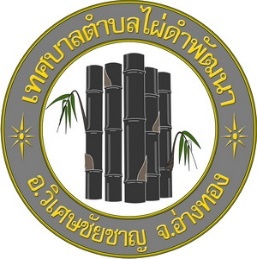 ส่วนที่ 3ส่วนที่ 3ส่วนที่ 3ส่วนที่ 3ส่วนที่ 3งบประมาณรายจ่ายเฉพาะการงบประมาณรายจ่ายเฉพาะการงบประมาณรายจ่ายเฉพาะการงบประมาณรายจ่ายเฉพาะการงบประมาณรายจ่ายเฉพาะการงบประมาณรายจ่ายเฉพาะการประปางบประมาณรายจ่ายเฉพาะการประปางบประมาณรายจ่ายเฉพาะการประปางบประมาณรายจ่ายเฉพาะการประปางบประมาณรายจ่ายเฉพาะการประปาประจำปีงบประมาณ พ.ศ. 2567ประจำปีงบประมาณ พ.ศ. 2567ประจำปีงบประมาณ พ.ศ. 2567ประจำปีงบประมาณ พ.ศ. 2567ประจำปีงบประมาณ พ.ศ. 2567ของของของของของเทศบาลตำบลไผ่ดำพัฒนาเทศบาลตำบลไผ่ดำพัฒนาเทศบาลตำบลไผ่ดำพัฒนาเทศบาลตำบลไผ่ดำพัฒนาเทศบาลตำบลไผ่ดำพัฒนาอำเภอวิเศษชัยชาญ  จังหวัดอ่างทองอำเภอวิเศษชัยชาญ  จังหวัดอ่างทองอำเภอวิเศษชัยชาญ  จังหวัดอ่างทองอำเภอวิเศษชัยชาญ  จังหวัดอ่างทองอำเภอวิเศษชัยชาญ  จังหวัดอ่างทองคำแถลงงบประมาณรายจ่ายเฉพาะการ (ประปา)คำแถลงงบประมาณรายจ่ายเฉพาะการ (ประปา)คำแถลงงบประมาณรายจ่ายเฉพาะการ (ประปา)คำแถลงงบประมาณรายจ่ายเฉพาะการ (ประปา)คำแถลงงบประมาณรายจ่ายเฉพาะการ (ประปา)คำแถลงงบประมาณรายจ่ายเฉพาะการ (ประปา)คำแถลงงบประมาณรายจ่ายเฉพาะการ (ประปา)คำแถลงงบประมาณรายจ่ายเฉพาะการ (ประปา)ประกอบงบประมาณรายจ่ายประจำปีงบประมาณ พ.ศ. 2567ประกอบงบประมาณรายจ่ายประจำปีงบประมาณ พ.ศ. 2567ประกอบงบประมาณรายจ่ายประจำปีงบประมาณ พ.ศ. 2567ประกอบงบประมาณรายจ่ายประจำปีงบประมาณ พ.ศ. 2567ประกอบงบประมาณรายจ่ายประจำปีงบประมาณ พ.ศ. 2567ประกอบงบประมาณรายจ่ายประจำปีงบประมาณ พ.ศ. 2567ประกอบงบประมาณรายจ่ายประจำปีงบประมาณ พ.ศ. 2567ประกอบงบประมาณรายจ่ายประจำปีงบประมาณ พ.ศ. 2567เทศบาลตำบลไผ่ดำพัฒนาเทศบาลตำบลไผ่ดำพัฒนาเทศบาลตำบลไผ่ดำพัฒนาเทศบาลตำบลไผ่ดำพัฒนาเทศบาลตำบลไผ่ดำพัฒนาเทศบาลตำบลไผ่ดำพัฒนาเทศบาลตำบลไผ่ดำพัฒนาเทศบาลตำบลไผ่ดำพัฒนาอำเภอวิเศษชัยชาญ  จังหวัดอ่างทองอำเภอวิเศษชัยชาญ  จังหวัดอ่างทองอำเภอวิเศษชัยชาญ  จังหวัดอ่างทองอำเภอวิเศษชัยชาญ  จังหวัดอ่างทองอำเภอวิเศษชัยชาญ  จังหวัดอ่างทองอำเภอวิเศษชัยชาญ  จังหวัดอ่างทองอำเภอวิเศษชัยชาญ  จังหวัดอ่างทองอำเภอวิเศษชัยชาญ  จังหวัดอ่างทองรายรับงบประมาณรายจ่ายเฉพาะการรายรับงบประมาณรายจ่ายเฉพาะการรายรับงบประมาณรายจ่ายเฉพาะการรายรับงบประมาณรายจ่ายเฉพาะการรายรับงบประมาณรายจ่ายเฉพาะการรายรับงบประมาณรายจ่ายเฉพาะการรายรับรายรับรายรับรายรับรายรับจริงรายรับจริงประมาณการประมาณการรายรับรายรับรายรับรายรับ2564256525662567หมวดรายได้หมวดรายได้หมวดรายได้หมวดรายได้ค่าจำหน่ายน้ำจากมาตรวัดน้ำค่าจำหน่ายน้ำจากมาตรวัดน้ำค่าจำหน่ายน้ำจากมาตรวัดน้ำ00800,000800,000ค่าบริการประจำเดือนค่าบริการประจำเดือนค่าบริการประจำเดือน0054,60054,500ดอกเบี้ยดอกเบี้ยดอกเบี้ยดอกเบี้ยเงินฝากธนาคารดอกเบี้ยเงินฝากธนาคาร00500500เงินสนับสนุนจากงบประมาณรายจ่ายทั่วไปเงินสนับสนุนจากงบประมาณรายจ่ายทั่วไปเงินสนับสนุนจากงบประมาณรายจ่ายทั่วไป00380,000400,000รายได้อื่น ๆรายได้อื่น ๆรายได้อื่น ๆ002,0002,000รวมรายรับรวมรายรับรวมรายรับรวมรายรับ001,237,1001,257,000รายจ่ายงบประมาณรายจ่ายเฉพาะการรายจ่ายงบประมาณรายจ่ายเฉพาะการรายจ่ายงบประมาณรายจ่ายเฉพาะการรายจ่ายงบประมาณรายจ่ายเฉพาะการรายจ่ายงบประมาณรายจ่ายเฉพาะการรายจ่ายงบประมาณรายจ่ายเฉพาะการรายจ่ายรายจ่ายรายจ่ายรายจ่ายรายจ่ายจริงรายจ่ายจริงประมาณการประมาณการรายจ่ายรายจ่ายรายจ่ายรายจ่าย2564256525662567งบกลางงบกลางงบกลางงบกลาง0000งบบุคลากรงบบุคลากรงบบุคลากรงบบุคลากร0000งบดำเนินงานงบดำเนินงานงบดำเนินงานงบดำเนินงาน001,237,1001,257,000งบลงทุนงบลงทุนงบลงทุนงบลงทุน0000งบเงินอุดหนุนงบเงินอุดหนุนงบเงินอุดหนุนงบเงินอุดหนุน0000งบรายจ่ายอื่นงบรายจ่ายอื่นงบรายจ่ายอื่นงบรายจ่ายอื่น0000รวมรายจ่ายรวมรายจ่ายรวมรายจ่ายรวมรายจ่าย001,237,1001,257,000